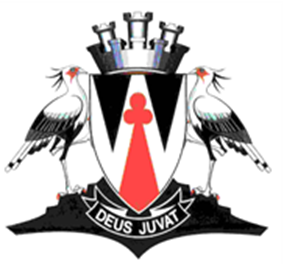 CENTRAL KAROO DISTRICT MUNICIPALITYCREDIT CONTROL AND DEBT COLLECTION POLICY2020/2021TABLE OF CONTENT1.PreamblePreamblePreamblePreamblePreamblePreamblePreamblePreamblePreamblePreamblePreamblePreamblePreamblePreamblePreamble32.Definitions Definitions Definitions Definitions Definitions Definitions Definitions Definitions Definitions Definitions Definitions Definitions Definitions Definitions Definitions 3 – 73.Applicable LegislationApplicable LegislationApplicable LegislationApplicable LegislationApplicable LegislationApplicable LegislationApplicable LegislationApplicable LegislationApplicable LegislationApplicable LegislationApplicable LegislationApplicable LegislationApplicable LegislationApplicable LegislationApplicable Legislation84.Customer Care and ManagementCustomer Care and ManagementCustomer Care and ManagementCustomer Care and ManagementCustomer Care and ManagementCustomer Care and ManagementCustomer Care and ManagementCustomer Care and ManagementCustomer Care and ManagementCustomer Care and ManagementCustomer Care and ManagementCustomer Care and ManagementCustomer Care and ManagementCustomer Care and ManagementCustomer Care and Management8 – 105.Credit Control and Debt Collection MeasuresCredit Control and Debt Collection MeasuresCredit Control and Debt Collection MeasuresCredit Control and Debt Collection MeasuresCredit Control and Debt Collection MeasuresCredit Control and Debt Collection MeasuresCredit Control and Debt Collection MeasuresCredit Control and Debt Collection MeasuresCredit Control and Debt Collection MeasuresCredit Control and Debt Collection MeasuresCredit Control and Debt Collection MeasuresCredit Control and Debt Collection MeasuresCredit Control and Debt Collection MeasuresCredit Control and Debt Collection MeasuresCredit Control and Debt Collection Measures10 – 196.General Provisions General Provisions General Provisions General Provisions General Provisions General Provisions General Provisions General Provisions General Provisions General Provisions General Provisions General Provisions General Provisions General Provisions General Provisions 19 – 22 1.1.PREAMBLE:PREAMBLE:PREAMBLE:PREAMBLE:PREAMBLE:PREAMBLE:PREAMBLE:PREAMBLE:PREAMBLE:PREAMBLE:PREAMBLE:PREAMBLE:PREAMBLE:PREAMBLE:PREAMBLE:1.11.1In terms of section 96 of the Local Government: Municipal Systems Act, 2000, a Municipality shall-In terms of section 96 of the Local Government: Municipal Systems Act, 2000, a Municipality shall-In terms of section 96 of the Local Government: Municipal Systems Act, 2000, a Municipality shall-In terms of section 96 of the Local Government: Municipal Systems Act, 2000, a Municipality shall-In terms of section 96 of the Local Government: Municipal Systems Act, 2000, a Municipality shall-In terms of section 96 of the Local Government: Municipal Systems Act, 2000, a Municipality shall-In terms of section 96 of the Local Government: Municipal Systems Act, 2000, a Municipality shall-In terms of section 96 of the Local Government: Municipal Systems Act, 2000, a Municipality shall-In terms of section 96 of the Local Government: Municipal Systems Act, 2000, a Municipality shall-In terms of section 96 of the Local Government: Municipal Systems Act, 2000, a Municipality shall-In terms of section 96 of the Local Government: Municipal Systems Act, 2000, a Municipality shall-In terms of section 96 of the Local Government: Municipal Systems Act, 2000, a Municipality shall-In terms of section 96 of the Local Government: Municipal Systems Act, 2000, a Municipality shall-In terms of section 96 of the Local Government: Municipal Systems Act, 2000, a Municipality shall-In terms of section 96 of the Local Government: Municipal Systems Act, 2000, a Municipality shall-1.1.11.1.11.1.1collect all money due and payable to it, subject to the provisions of the Act and any other applicable legislation; andcollect all money due and payable to it, subject to the provisions of the Act and any other applicable legislation; andcollect all money due and payable to it, subject to the provisions of the Act and any other applicable legislation; andcollect all money due and payable to it, subject to the provisions of the Act and any other applicable legislation; andcollect all money due and payable to it, subject to the provisions of the Act and any other applicable legislation; andcollect all money due and payable to it, subject to the provisions of the Act and any other applicable legislation; andcollect all money due and payable to it, subject to the provisions of the Act and any other applicable legislation; andcollect all money due and payable to it, subject to the provisions of the Act and any other applicable legislation; andcollect all money due and payable to it, subject to the provisions of the Act and any other applicable legislation; andcollect all money due and payable to it, subject to the provisions of the Act and any other applicable legislation; andcollect all money due and payable to it, subject to the provisions of the Act and any other applicable legislation; andcollect all money due and payable to it, subject to the provisions of the Act and any other applicable legislation; and1.1.21.1.21.1.2for this purpose, implement and maintain a credit control, debt collection policy which is not in conflict with its rates and tariffs policies and which complies with the provisions of the Act.for this purpose, implement and maintain a credit control, debt collection policy which is not in conflict with its rates and tariffs policies and which complies with the provisions of the Act.for this purpose, implement and maintain a credit control, debt collection policy which is not in conflict with its rates and tariffs policies and which complies with the provisions of the Act.for this purpose, implement and maintain a credit control, debt collection policy which is not in conflict with its rates and tariffs policies and which complies with the provisions of the Act.for this purpose, implement and maintain a credit control, debt collection policy which is not in conflict with its rates and tariffs policies and which complies with the provisions of the Act.for this purpose, implement and maintain a credit control, debt collection policy which is not in conflict with its rates and tariffs policies and which complies with the provisions of the Act.for this purpose, implement and maintain a credit control, debt collection policy which is not in conflict with its rates and tariffs policies and which complies with the provisions of the Act.for this purpose, implement and maintain a credit control, debt collection policy which is not in conflict with its rates and tariffs policies and which complies with the provisions of the Act.for this purpose, implement and maintain a credit control, debt collection policy which is not in conflict with its rates and tariffs policies and which complies with the provisions of the Act.for this purpose, implement and maintain a credit control, debt collection policy which is not in conflict with its rates and tariffs policies and which complies with the provisions of the Act.for this purpose, implement and maintain a credit control, debt collection policy which is not in conflict with its rates and tariffs policies and which complies with the provisions of the Act.for this purpose, implement and maintain a credit control, debt collection policy which is not in conflict with its rates and tariffs policies and which complies with the provisions of the Act.1.21.2In order to give effect to the afore-going provisions of the Act, the council of the Central Karoo District Municipality will have to adopt a policy relating to credit control, debt collection and as set out hereinafter.In order to give effect to the afore-going provisions of the Act, the council of the Central Karoo District Municipality will have to adopt a policy relating to credit control, debt collection and as set out hereinafter.In order to give effect to the afore-going provisions of the Act, the council of the Central Karoo District Municipality will have to adopt a policy relating to credit control, debt collection and as set out hereinafter.In order to give effect to the afore-going provisions of the Act, the council of the Central Karoo District Municipality will have to adopt a policy relating to credit control, debt collection and as set out hereinafter.In order to give effect to the afore-going provisions of the Act, the council of the Central Karoo District Municipality will have to adopt a policy relating to credit control, debt collection and as set out hereinafter.In order to give effect to the afore-going provisions of the Act, the council of the Central Karoo District Municipality will have to adopt a policy relating to credit control, debt collection and as set out hereinafter.In order to give effect to the afore-going provisions of the Act, the council of the Central Karoo District Municipality will have to adopt a policy relating to credit control, debt collection and as set out hereinafter.In order to give effect to the afore-going provisions of the Act, the council of the Central Karoo District Municipality will have to adopt a policy relating to credit control, debt collection and as set out hereinafter.In order to give effect to the afore-going provisions of the Act, the council of the Central Karoo District Municipality will have to adopt a policy relating to credit control, debt collection and as set out hereinafter.In order to give effect to the afore-going provisions of the Act, the council of the Central Karoo District Municipality will have to adopt a policy relating to credit control, debt collection and as set out hereinafter.In order to give effect to the afore-going provisions of the Act, the council of the Central Karoo District Municipality will have to adopt a policy relating to credit control, debt collection and as set out hereinafter.In order to give effect to the afore-going provisions of the Act, the council of the Central Karoo District Municipality will have to adopt a policy relating to credit control, debt collection and as set out hereinafter.In order to give effect to the afore-going provisions of the Act, the council of the Central Karoo District Municipality will have to adopt a policy relating to credit control, debt collection and as set out hereinafter.In order to give effect to the afore-going provisions of the Act, the council of the Central Karoo District Municipality will have to adopt a policy relating to credit control, debt collection and as set out hereinafter.In order to give effect to the afore-going provisions of the Act, the council of the Central Karoo District Municipality will have to adopt a policy relating to credit control, debt collection and as set out hereinafter.2.2.DEFINITIONS:DEFINITIONS:DEFINITIONS:DEFINITIONS:DEFINITIONS:DEFINITIONS:DEFINITIONS:DEFINITIONS:DEFINITIONS:DEFINITIONS:DEFINITIONS:DEFINITIONS:DEFINITIONS:DEFINITIONS:DEFINITIONS:2.12.1For purposes of this policy, and unless inconsistent with the context, any word or phrase to which a specific meaning was ascribed by the Act, will have that meaning andFor purposes of this policy, and unless inconsistent with the context, any word or phrase to which a specific meaning was ascribed by the Act, will have that meaning andFor purposes of this policy, and unless inconsistent with the context, any word or phrase to which a specific meaning was ascribed by the Act, will have that meaning andFor purposes of this policy, and unless inconsistent with the context, any word or phrase to which a specific meaning was ascribed by the Act, will have that meaning andFor purposes of this policy, and unless inconsistent with the context, any word or phrase to which a specific meaning was ascribed by the Act, will have that meaning andFor purposes of this policy, and unless inconsistent with the context, any word or phrase to which a specific meaning was ascribed by the Act, will have that meaning andFor purposes of this policy, and unless inconsistent with the context, any word or phrase to which a specific meaning was ascribed by the Act, will have that meaning andFor purposes of this policy, and unless inconsistent with the context, any word or phrase to which a specific meaning was ascribed by the Act, will have that meaning andFor purposes of this policy, and unless inconsistent with the context, any word or phrase to which a specific meaning was ascribed by the Act, will have that meaning andFor purposes of this policy, and unless inconsistent with the context, any word or phrase to which a specific meaning was ascribed by the Act, will have that meaning andFor purposes of this policy, and unless inconsistent with the context, any word or phrase to which a specific meaning was ascribed by the Act, will have that meaning andFor purposes of this policy, and unless inconsistent with the context, any word or phrase to which a specific meaning was ascribed by the Act, will have that meaning andFor purposes of this policy, and unless inconsistent with the context, any word or phrase to which a specific meaning was ascribed by the Act, will have that meaning andFor purposes of this policy, and unless inconsistent with the context, any word or phrase to which a specific meaning was ascribed by the Act, will have that meaning andFor purposes of this policy, and unless inconsistent with the context, any word or phrase to which a specific meaning was ascribed by the Act, will have that meaning and“account” includes:“account” includes:“account” includes:“account” includes:“account” includes:“account” includes:“account” includes:“account” includes:(1)(1)Rental agreements;Rental agreements;Rental agreements;Rental agreements;Rental agreements;(2)(2)Fire services;Fire services;Fire services;Fire services;Fire services;(3)(3)Air quality services;Air quality services;Air quality services;Air quality services;Air quality services;(4)(4)Environmental health levies;Environmental health levies;Environmental health levies;Environmental health levies;Environmental health levies;(5)(5)Any other levies and money owing to the Municipality;Any other levies and money owing to the Municipality;Any other levies and money owing to the Municipality;Any other levies and money owing to the Municipality;Any other levies and money owing to the Municipality;(6)(6)Continued Medical Members; Continued Medical Members; Continued Medical Members; Continued Medical Members; Continued Medical Members; (7)(7)Public Works Services;Public Works Services;Public Works Services;Public Works Services;Public Works Services;(8)(8)Shared Services; andShared Services; andShared Services; andShared Services; andShared Services; and(9)(9)Monies due and owing by B Municipalities in terms of SLA’s.Monies due and owing by B Municipalities in terms of SLA’s.Monies due and owing by B Municipalities in terms of SLA’s.Monies due and owing by B Municipalities in terms of SLA’s.Monies due and owing by B Municipalities in terms of SLA’s.and will the above also include the definition of “services”.and will the above also include the definition of “services”.and will the above also include the definition of “services”.and will the above also include the definition of “services”.and will the above also include the definition of “services”.and will the above also include the definition of “services”.and will the above also include the definition of “services”.and will the above also include the definition of “services”.and will the above also include the definition of “services”.and will the above also include the definition of “services”.and will the above also include the definition of “services”.and will the above also include the definition of “services”.and will the above also include the definition of “services”.and will the above also include the definition of “services”.and will the above also include the definition of “services”.“municipal account”“municipal account”“municipal account”“municipal account”“municipal account”“municipal account”“municipal account”“municipal account”has a corresponding meaning.has a corresponding meaning.has a corresponding meaning.has a corresponding meaning.has a corresponding meaning.has a corresponding meaning.has a corresponding meaning.“Act”“Act”“Act”“Act”“Act”“Act”“Act”“Act”means the Local Government: Municipal Systems Act, 2000 (Act No 32 of 2000) as amended from time to time;means the Local Government: Municipal Systems Act, 2000 (Act No 32 of 2000) as amended from time to time;means the Local Government: Municipal Systems Act, 2000 (Act No 32 of 2000) as amended from time to time;means the Local Government: Municipal Systems Act, 2000 (Act No 32 of 2000) as amended from time to time;means the Local Government: Municipal Systems Act, 2000 (Act No 32 of 2000) as amended from time to time;means the Local Government: Municipal Systems Act, 2000 (Act No 32 of 2000) as amended from time to time;means the Local Government: Municipal Systems Act, 2000 (Act No 32 of 2000) as amended from time to time;“arrears”“arrears”“arrears”“arrears”“arrears”“arrears”“arrears”“arrears”means any amount due and payable excluding interest to the Municipality which has not been paid on or before the date of payment;means any amount due and payable excluding interest to the Municipality which has not been paid on or before the date of payment;means any amount due and payable excluding interest to the Municipality which has not been paid on or before the date of payment;means any amount due and payable excluding interest to the Municipality which has not been paid on or before the date of payment;means any amount due and payable excluding interest to the Municipality which has not been paid on or before the date of payment;means any amount due and payable excluding interest to the Municipality which has not been paid on or before the date of payment;means any amount due and payable excluding interest to the Municipality which has not been paid on or before the date of payment;“council”“council”“council”“council”“council”“council”“council”“council”means the municipal council of the Central Karoo District Municipality;means the municipal council of the Central Karoo District Municipality;means the municipal council of the Central Karoo District Municipality;means the municipal council of the Central Karoo District Municipality;means the municipal council of the Central Karoo District Municipality;means the municipal council of the Central Karoo District Municipality;means the municipal council of the Central Karoo District Municipality;“date of payment”“date of payment”“date of payment”“date of payment”“date of payment”“date of payment”“date of payment”“date of payment”means the date on which the Municipality’s accounts are due.means the date on which the Municipality’s accounts are due.means the date on which the Municipality’s accounts are due.means the date on which the Municipality’s accounts are due.means the date on which the Municipality’s accounts are due.means the date on which the Municipality’s accounts are due.means the date on which the Municipality’s accounts are due.“minister”“minister”“minister”“minister”“minister”“minister”“minister”“minister”means the Minister for Provincial Affairs and ConstitutionalDevelopment;means the Minister for Provincial Affairs and ConstitutionalDevelopment;means the Minister for Provincial Affairs and ConstitutionalDevelopment;means the Minister for Provincial Affairs and ConstitutionalDevelopment;means the Minister for Provincial Affairs and ConstitutionalDevelopment;means the Minister for Provincial Affairs and ConstitutionalDevelopment;means the Minister for Provincial Affairs and ConstitutionalDevelopment;‘‘members of the Cabinet’’‘‘members of the Cabinet’’‘‘members of the Cabinet’’‘‘members of the Cabinet’’‘‘members of the Cabinet’’‘‘members of the Cabinet’’‘‘members of the Cabinet’’‘‘members of the Cabinet’’means the persons referred to in section 91(1) ofthe Constitution;means the persons referred to in section 91(1) ofthe Constitution;means the persons referred to in section 91(1) ofthe Constitution;means the persons referred to in section 91(1) ofthe Constitution;means the persons referred to in section 91(1) ofthe Constitution;means the persons referred to in section 91(1) ofthe Constitution;means the persons referred to in section 91(1) ofthe Constitution;“Manager: Financial Services”“Manager: Financial Services”“Manager: Financial Services”“Manager: Financial Services”“Manager: Financial Services”“Manager: Financial Services”“Manager: Financial Services”“Manager: Financial Services”means a person appointed by the council in that capacity to administer the council’s finances and includes any person –means a person appointed by the council in that capacity to administer the council’s finances and includes any person –means a person appointed by the council in that capacity to administer the council’s finances and includes any person –means a person appointed by the council in that capacity to administer the council’s finances and includes any person –means a person appointed by the council in that capacity to administer the council’s finances and includes any person –means a person appointed by the council in that capacity to administer the council’s finances and includes any person –means a person appointed by the council in that capacity to administer the council’s finances and includes any person –(1)(1)(1)who is in an acting capacity in that position;who is in an acting capacity in that position;who is in an acting capacity in that position;who is in an acting capacity in that position;(2)(2)(2)to whom the Manager: Financial Services delegated a power, function or duty in respect of such delegated power, function or duty;to whom the Manager: Financial Services delegated a power, function or duty in respect of such delegated power, function or duty;to whom the Manager: Financial Services delegated a power, function or duty in respect of such delegated power, function or duty;to whom the Manager: Financial Services delegated a power, function or duty in respect of such delegated power, function or duty;“Municipal Manager”“Municipal Manager”“Municipal Manager”“Municipal Manager”“Municipal Manager”“Municipal Manager”“Municipal Manager”“Municipal Manager”means the person appointed in that capacity by the council in accordance with Section 82 of the Local Government Municipal Structures Act No 117 of 1988 as amended by Section 54A of the Local Government Municipal Systems Act No 32 of 2000 and includes any person –means the person appointed in that capacity by the council in accordance with Section 82 of the Local Government Municipal Structures Act No 117 of 1988 as amended by Section 54A of the Local Government Municipal Systems Act No 32 of 2000 and includes any person –means the person appointed in that capacity by the council in accordance with Section 82 of the Local Government Municipal Structures Act No 117 of 1988 as amended by Section 54A of the Local Government Municipal Systems Act No 32 of 2000 and includes any person –means the person appointed in that capacity by the council in accordance with Section 82 of the Local Government Municipal Structures Act No 117 of 1988 as amended by Section 54A of the Local Government Municipal Systems Act No 32 of 2000 and includes any person –means the person appointed in that capacity by the council in accordance with Section 82 of the Local Government Municipal Structures Act No 117 of 1988 as amended by Section 54A of the Local Government Municipal Systems Act No 32 of 2000 and includes any person –means the person appointed in that capacity by the council in accordance with Section 82 of the Local Government Municipal Structures Act No 117 of 1988 as amended by Section 54A of the Local Government Municipal Systems Act No 32 of 2000 and includes any person –means the person appointed in that capacity by the council in accordance with Section 82 of the Local Government Municipal Structures Act No 117 of 1988 as amended by Section 54A of the Local Government Municipal Systems Act No 32 of 2000 and includes any person –(1)(1)(1)(1)acting in that position;acting in that position;acting in that position;(2)(2)(2)(2)to whom the Municipality delegated a power, function or duty in respect of such delegated power, function or duty;to whom the Municipality delegated a power, function or duty in respect of such delegated power, function or duty;to whom the Municipality delegated a power, function or duty in respect of such delegated power, function or duty;“municipal services”“municipal services”“municipal services”“municipal services”“municipal services”“municipal services”“municipal services”“municipal services”means a service that a municipality in terms of its powers and functions provides or may provide to or for the benefit of the local community irrespective of whether –means a service that a municipality in terms of its powers and functions provides or may provide to or for the benefit of the local community irrespective of whether –means a service that a municipality in terms of its powers and functions provides or may provide to or for the benefit of the local community irrespective of whether –means a service that a municipality in terms of its powers and functions provides or may provide to or for the benefit of the local community irrespective of whether –means a service that a municipality in terms of its powers and functions provides or may provide to or for the benefit of the local community irrespective of whether –means a service that a municipality in terms of its powers and functions provides or may provide to or for the benefit of the local community irrespective of whether –means a service that a municipality in terms of its powers and functions provides or may provide to or for the benefit of the local community irrespective of whether –(1)(1)(1)(1)(1)such a service is provided, or to be provided by the municipality through an internal mechanism contemplated in section 76 or by engaging an external mechanism contemplated in section 76; andsuch a service is provided, or to be provided by the municipality through an internal mechanism contemplated in section 76 or by engaging an external mechanism contemplated in section 76; and(2)(2)(2)(2)(2)fees, charges or tariffs are levied in respect of such service or not.fees, charges or tariffs are levied in respect of such service or not.“Municipality”“Municipality”“Municipality”“Municipality”“Municipality”“Municipality”“Municipality”“Municipality”means the Central Karoo District Municipality;means the Central Karoo District Municipality;means the Central Karoo District Municipality;means the Central Karoo District Municipality;means the Central Karoo District Municipality;means the Central Karoo District Municipality;means the Central Karoo District Municipality;“owner”“owner”“owner”“owner”“owner”“owner”“owner”“owner”in respect of immovable property means-in respect of immovable property means-in respect of immovable property means-in respect of immovable property means-in respect of immovable property means-in respect of immovable property means-in respect of immovable property means-the person in whom ownership vests;the person in whom ownership vests;the person in whom ownership vests;the person in whom ownership vests;the person in whom ownership vests;the person in whom ownership vests;the person in whom ownership vests;in the event of the person in whom the ownership vests being insolvent or deceased, or subject to any legal disqualification, the person under whose control and administration such immovable property vest in his/her capacity as curator, trustee, executor, administrator, judicial manager, liquidator or any other lawful representative;in the event of the person in whom the ownership vests being insolvent or deceased, or subject to any legal disqualification, the person under whose control and administration such immovable property vest in his/her capacity as curator, trustee, executor, administrator, judicial manager, liquidator or any other lawful representative;in the event of the person in whom the ownership vests being insolvent or deceased, or subject to any legal disqualification, the person under whose control and administration such immovable property vest in his/her capacity as curator, trustee, executor, administrator, judicial manager, liquidator or any other lawful representative;in the event of the person in whom the ownership vests being insolvent or deceased, or subject to any legal disqualification, the person under whose control and administration such immovable property vest in his/her capacity as curator, trustee, executor, administrator, judicial manager, liquidator or any other lawful representative;in the event of the person in whom the ownership vests being insolvent or deceased, or subject to any legal disqualification, the person under whose control and administration such immovable property vest in his/her capacity as curator, trustee, executor, administrator, judicial manager, liquidator or any other lawful representative;in the event of the person in whom the ownership vests being insolvent or deceased, or subject to any legal disqualification, the person under whose control and administration such immovable property vest in his/her capacity as curator, trustee, executor, administrator, judicial manager, liquidator or any other lawful representative;in the event of the person in whom the ownership vests being insolvent or deceased, or subject to any legal disqualification, the person under whose control and administration such immovable property vest in his/her capacity as curator, trustee, executor, administrator, judicial manager, liquidator or any other lawful representative;in any event where the council is unable to determine the identity of such a person, the person who is entitled to the beneficial use of such immovable property;in any event where the council is unable to determine the identity of such a person, the person who is entitled to the beneficial use of such immovable property;in any event where the council is unable to determine the identity of such a person, the person who is entitled to the beneficial use of such immovable property;in any event where the council is unable to determine the identity of such a person, the person who is entitled to the beneficial use of such immovable property;in any event where the council is unable to determine the identity of such a person, the person who is entitled to the beneficial use of such immovable property;in any event where the council is unable to determine the identity of such a person, the person who is entitled to the beneficial use of such immovable property;in any event where the council is unable to determine the identity of such a person, the person who is entitled to the beneficial use of such immovable property;in the event of immovable property in respect of which a lease agreement of 30 years or longer had been concluded, the lessee thereof;in the event of immovable property in respect of which a lease agreement of 30 years or longer had been concluded, the lessee thereof;in the event of immovable property in respect of which a lease agreement of 30 years or longer had been concluded, the lessee thereof;in the event of immovable property in respect of which a lease agreement of 30 years or longer had been concluded, the lessee thereof;in the event of immovable property in respect of which a lease agreement of 30 years or longer had been concluded, the lessee thereof;in the event of immovable property in respect of which a lease agreement of 30 years or longer had been concluded, the lessee thereof;in the event of immovable property in respect of which a lease agreement of 30 years or longer had been concluded, the lessee thereof;in respect of a portion of land demarcated on a sectional title plan and registered in accordance with the Sectional Titles Act, 1986 (Act No. 59 of 1986), the developer or the governing body in respect of the joint property;in respect of a portion of land demarcated on a sectional title plan and registered in accordance with the Sectional Titles Act, 1986 (Act No. 59 of 1986), the developer or the governing body in respect of the joint property;in respect of a portion of land demarcated on a sectional title plan and registered in accordance with the Sectional Titles Act, 1986 (Act No. 59 of 1986), the developer or the governing body in respect of the joint property;in respect of a portion of land demarcated on a sectional title plan and registered in accordance with the Sectional Titles Act, 1986 (Act No. 59 of 1986), the developer or the governing body in respect of the joint property;in respect of a portion of land demarcated on a sectional title plan and registered in accordance with the Sectional Titles Act, 1986 (Act No. 59 of 1986), the developer or the governing body in respect of the joint property;in respect of a portion of land demarcated on a sectional title plan and registered in accordance with the Sectional Titles Act, 1986 (Act No. 59 of 1986), the developer or the governing body in respect of the joint property;in respect of a portion of land demarcated on a sectional title plan and registered in accordance with the Sectional Titles Act, 1986 (Act No. 59 of 1986), the developer or the governing body in respect of the joint property;in respect of a portion of land as defined in this Act, the person in whose name that portion is registered in accordance with a title deed registered in a Deeds Registrar’s Office according the Deeds Registries Act, 1937 (Act No 47 of 1937), including the lawfully appointed representative of such person;in respect of a portion of land as defined in this Act, the person in whose name that portion is registered in accordance with a title deed registered in a Deeds Registrar’s Office according the Deeds Registries Act, 1937 (Act No 47 of 1937), including the lawfully appointed representative of such person;in respect of a portion of land as defined in this Act, the person in whose name that portion is registered in accordance with a title deed registered in a Deeds Registrar’s Office according the Deeds Registries Act, 1937 (Act No 47 of 1937), including the lawfully appointed representative of such person;in respect of a portion of land as defined in this Act, the person in whose name that portion is registered in accordance with a title deed registered in a Deeds Registrar’s Office according the Deeds Registries Act, 1937 (Act No 47 of 1937), including the lawfully appointed representative of such person;in respect of a portion of land as defined in this Act, the person in whose name that portion is registered in accordance with a title deed registered in a Deeds Registrar’s Office according the Deeds Registries Act, 1937 (Act No 47 of 1937), including the lawfully appointed representative of such person;in respect of a portion of land as defined in this Act, the person in whose name that portion is registered in accordance with a title deed registered in a Deeds Registrar’s Office according the Deeds Registries Act, 1937 (Act No 47 of 1937), including the lawfully appointed representative of such person;in respect of a portion of land as defined in this Act, the person in whose name that portion is registered in accordance with a title deed registered in a Deeds Registrar’s Office according the Deeds Registries Act, 1937 (Act No 47 of 1937), including the lawfully appointed representative of such person;any persona, including but not limited to a company registered in accordance with the Companies’ Act, 1973 (Act No 61 of 1973) as amended, a trust inter vivos, a trust mortis causa, a close corporation registered in accordance with the Close Corporations Act, 1984 (Act No 69 of 1984) as amended, and a voluntary association;any persona, including but not limited to a company registered in accordance with the Companies’ Act, 1973 (Act No 61 of 1973) as amended, a trust inter vivos, a trust mortis causa, a close corporation registered in accordance with the Close Corporations Act, 1984 (Act No 69 of 1984) as amended, and a voluntary association;any persona, including but not limited to a company registered in accordance with the Companies’ Act, 1973 (Act No 61 of 1973) as amended, a trust inter vivos, a trust mortis causa, a close corporation registered in accordance with the Close Corporations Act, 1984 (Act No 69 of 1984) as amended, and a voluntary association;any persona, including but not limited to a company registered in accordance with the Companies’ Act, 1973 (Act No 61 of 1973) as amended, a trust inter vivos, a trust mortis causa, a close corporation registered in accordance with the Close Corporations Act, 1984 (Act No 69 of 1984) as amended, and a voluntary association;any persona, including but not limited to a company registered in accordance with the Companies’ Act, 1973 (Act No 61 of 1973) as amended, a trust inter vivos, a trust mortis causa, a close corporation registered in accordance with the Close Corporations Act, 1984 (Act No 69 of 1984) as amended, and a voluntary association;any persona, including but not limited to a company registered in accordance with the Companies’ Act, 1973 (Act No 61 of 1973) as amended, a trust inter vivos, a trust mortis causa, a close corporation registered in accordance with the Close Corporations Act, 1984 (Act No 69 of 1984) as amended, and a voluntary association;any persona, including but not limited to a company registered in accordance with the Companies’ Act, 1973 (Act No 61 of 1973) as amended, a trust inter vivos, a trust mortis causa, a close corporation registered in accordance with the Close Corporations Act, 1984 (Act No 69 of 1984) as amended, and a voluntary association;any persona, including but not limited to any government department;any persona, including but not limited to any government department;any persona, including but not limited to any government department;any persona, including but not limited to any government department;any persona, including but not limited to any government department;any persona, including but not limited to any government department;any persona, including but not limited to any government department;any persona, including but not limited to any council or governing body established in accordance with any legislation in force in the Republic of South Africa;any persona, including but not limited to any council or governing body established in accordance with any legislation in force in the Republic of South Africa;any persona, including but not limited to any council or governing body established in accordance with any legislation in force in the Republic of South Africa;any persona, including but not limited to any council or governing body established in accordance with any legislation in force in the Republic of South Africa;any persona, including but not limited to any council or governing body established in accordance with any legislation in force in the Republic of South Africa;any persona, including but not limited to any council or governing body established in accordance with any legislation in force in the Republic of South Africa;any persona, including but not limited to any council or governing body established in accordance with any legislation in force in the Republic of South Africa;any persona, including but not limited to any embassy or other foreign entity;any persona, including but not limited to any embassy or other foreign entity;any persona, including but not limited to any embassy or other foreign entity;any persona, including but not limited to any embassy or other foreign entity;any persona, including but not limited to any embassy or other foreign entity;any persona, including but not limited to any embassy or other foreign entity;any persona, including but not limited to any embassy or other foreign entity;“premises”“premises”“premises”“premises”“premises”“premises”“premises”“premises”means any portion of land, situated within the area of jurisdiction of the  municipality, and of which the outer boundaries are demarcated on a general plan or diagram registered in accordance with the Land Survey Act, 1927 (Act No 9 of `1927) or the Deeds Registries Act, 1937 (Act No 47 of 1937); or a sectional title plan registered in accordance with the Sectional Titles Act, 1986 (Act No 95 of 1986);means any portion of land, situated within the area of jurisdiction of the  municipality, and of which the outer boundaries are demarcated on a general plan or diagram registered in accordance with the Land Survey Act, 1927 (Act No 9 of `1927) or the Deeds Registries Act, 1937 (Act No 47 of 1937); or a sectional title plan registered in accordance with the Sectional Titles Act, 1986 (Act No 95 of 1986);means any portion of land, situated within the area of jurisdiction of the  municipality, and of which the outer boundaries are demarcated on a general plan or diagram registered in accordance with the Land Survey Act, 1927 (Act No 9 of `1927) or the Deeds Registries Act, 1937 (Act No 47 of 1937); or a sectional title plan registered in accordance with the Sectional Titles Act, 1986 (Act No 95 of 1986);means any portion of land, situated within the area of jurisdiction of the  municipality, and of which the outer boundaries are demarcated on a general plan or diagram registered in accordance with the Land Survey Act, 1927 (Act No 9 of `1927) or the Deeds Registries Act, 1937 (Act No 47 of 1937); or a sectional title plan registered in accordance with the Sectional Titles Act, 1986 (Act No 95 of 1986);means any portion of land, situated within the area of jurisdiction of the  municipality, and of which the outer boundaries are demarcated on a general plan or diagram registered in accordance with the Land Survey Act, 1927 (Act No 9 of `1927) or the Deeds Registries Act, 1937 (Act No 47 of 1937); or a sectional title plan registered in accordance with the Sectional Titles Act, 1986 (Act No 95 of 1986);means any portion of land, situated within the area of jurisdiction of the  municipality, and of which the outer boundaries are demarcated on a general plan or diagram registered in accordance with the Land Survey Act, 1927 (Act No 9 of `1927) or the Deeds Registries Act, 1937 (Act No 47 of 1937); or a sectional title plan registered in accordance with the Sectional Titles Act, 1986 (Act No 95 of 1986);means any portion of land, situated within the area of jurisdiction of the  municipality, and of which the outer boundaries are demarcated on a general plan or diagram registered in accordance with the Land Survey Act, 1927 (Act No 9 of `1927) or the Deeds Registries Act, 1937 (Act No 47 of 1937); or a sectional title plan registered in accordance with the Sectional Titles Act, 1986 (Act No 95 of 1986);“standard rate of interest”“standard rate of interest”“standard rate of interest”“standard rate of interest”“standard rate of interest”“standard rate of interest”“standard rate of interest”“standard rate of interest”means a rate of interest one percent higher than the prime rate in the RSA;means a rate of interest one percent higher than the prime rate in the RSA;means a rate of interest one percent higher than the prime rate in the RSA;means a rate of interest one percent higher than the prime rate in the RSA;means a rate of interest one percent higher than the prime rate in the RSA;means a rate of interest one percent higher than the prime rate in the RSA;means a rate of interest one percent higher than the prime rate in the RSA;3.3.APPLICABLE LEGISLATIONAPPLICABLE LEGISLATIONAPPLICABLE LEGISLATIONAPPLICABLE LEGISLATIONAPPLICABLE LEGISLATIONAPPLICABLE LEGISLATIONAPPLICABLE LEGISLATIONAPPLICABLE LEGISLATIONAPPLICABLE LEGISLATIONAPPLICABLE LEGISLATIONAPPLICABLE LEGISLATIONAPPLICABLE LEGISLATIONAPPLICABLE LEGISLATIONAPPLICABLE LEGISLATIONAPPLICABLE LEGISLATION3.13.1Local Government: Municipal Systems Act, 32 of 2000;Local Government: Municipal Systems Act, 32 of 2000;Local Government: Municipal Systems Act, 32 of 2000;Local Government: Municipal Systems Act, 32 of 2000;Local Government: Municipal Systems Act, 32 of 2000;Local Government: Municipal Systems Act, 32 of 2000;Local Government: Municipal Systems Act, 32 of 2000;Local Government: Municipal Systems Act, 32 of 2000;Local Government: Municipal Systems Act, 32 of 2000;Local Government: Municipal Systems Act, 32 of 2000;Local Government: Municipal Systems Act, 32 of 2000;Local Government: Municipal Systems Act, 32 of 2000;Local Government: Municipal Systems Act, 32 of 2000;Local Government: Municipal Systems Act, 32 of 2000;Local Government: Municipal Systems Act, 32 of 2000;3.23.2Local Government: Municipal Structures Act, 117 of 1998Local Government: Municipal Structures Act, 117 of 1998Local Government: Municipal Structures Act, 117 of 1998Local Government: Municipal Structures Act, 117 of 1998Local Government: Municipal Structures Act, 117 of 1998Local Government: Municipal Structures Act, 117 of 1998Local Government: Municipal Structures Act, 117 of 1998Local Government: Municipal Structures Act, 117 of 1998Local Government: Municipal Structures Act, 117 of 1998Local Government: Municipal Structures Act, 117 of 1998Local Government: Municipal Structures Act, 117 of 1998Local Government: Municipal Structures Act, 117 of 1998Local Government: Municipal Structures Act, 117 of 1998Local Government: Municipal Structures Act, 117 of 1998Local Government: Municipal Structures Act, 117 of 19983.33.3Local Government: Municipal Finance Management Act, 56 of 2003;Local Government: Municipal Finance Management Act, 56 of 2003;Local Government: Municipal Finance Management Act, 56 of 2003;Local Government: Municipal Finance Management Act, 56 of 2003;Local Government: Municipal Finance Management Act, 56 of 2003;Local Government: Municipal Finance Management Act, 56 of 2003;Local Government: Municipal Finance Management Act, 56 of 2003;Local Government: Municipal Finance Management Act, 56 of 2003;Local Government: Municipal Finance Management Act, 56 of 2003;Local Government: Municipal Finance Management Act, 56 of 2003;Local Government: Municipal Finance Management Act, 56 of 2003;Local Government: Municipal Finance Management Act, 56 of 2003;Local Government: Municipal Finance Management Act, 56 of 2003;Local Government: Municipal Finance Management Act, 56 of 2003;Local Government: Municipal Finance Management Act, 56 of 2003;3.43.4Constitution of the Republic of South Africa;Constitution of the Republic of South Africa;Constitution of the Republic of South Africa;Constitution of the Republic of South Africa;Constitution of the Republic of South Africa;Constitution of the Republic of South Africa;Constitution of the Republic of South Africa;Constitution of the Republic of South Africa;Constitution of the Republic of South Africa;Constitution of the Republic of South Africa;Constitution of the Republic of South Africa;Constitution of the Republic of South Africa;Constitution of the Republic of South Africa;Constitution of the Republic of South Africa;Constitution of the Republic of South Africa;3.53.5Sectional Titles Act, 59 of 1986;Sectional Titles Act, 59 of 1986;Sectional Titles Act, 59 of 1986;Sectional Titles Act, 59 of 1986;Sectional Titles Act, 59 of 1986;Sectional Titles Act, 59 of 1986;Sectional Titles Act, 59 of 1986;Sectional Titles Act, 59 of 1986;Sectional Titles Act, 59 of 1986;Sectional Titles Act, 59 of 1986;Sectional Titles Act, 59 of 1986;Sectional Titles Act, 59 of 1986;Sectional Titles Act, 59 of 1986;Sectional Titles Act, 59 of 1986;Sectional Titles Act, 59 of 1986;3.63.6Deeds Registries Act, 47 of 1937;Deeds Registries Act, 47 of 1937;Deeds Registries Act, 47 of 1937;Deeds Registries Act, 47 of 1937;Deeds Registries Act, 47 of 1937;Deeds Registries Act, 47 of 1937;Deeds Registries Act, 47 of 1937;Deeds Registries Act, 47 of 1937;Deeds Registries Act, 47 of 1937;Deeds Registries Act, 47 of 1937;Deeds Registries Act, 47 of 1937;Deeds Registries Act, 47 of 1937;Deeds Registries Act, 47 of 1937;Deeds Registries Act, 47 of 1937;Deeds Registries Act, 47 of 1937;3.73.7Companies Act, 61 of 1973;Companies Act, 61 of 1973;Companies Act, 61 of 1973;Companies Act, 61 of 1973;Companies Act, 61 of 1973;Companies Act, 61 of 1973;Companies Act, 61 of 1973;Companies Act, 61 of 1973;Companies Act, 61 of 1973;Companies Act, 61 of 1973;Companies Act, 61 of 1973;Companies Act, 61 of 1973;Companies Act, 61 of 1973;Companies Act, 61 of 1973;Companies Act, 61 of 1973;3.83.8Close Corporation Act, 69 of 1984;Close Corporation Act, 69 of 1984;Close Corporation Act, 69 of 1984;Close Corporation Act, 69 of 1984;Close Corporation Act, 69 of 1984;Close Corporation Act, 69 of 1984;Close Corporation Act, 69 of 1984;Close Corporation Act, 69 of 1984;Close Corporation Act, 69 of 1984;Close Corporation Act, 69 of 1984;Close Corporation Act, 69 of 1984;Close Corporation Act, 69 of 1984;Close Corporation Act, 69 of 1984;Close Corporation Act, 69 of 1984;Close Corporation Act, 69 of 1984;3.93.9Land Survey Act, 9 of 1927;Land Survey Act, 9 of 1927;Land Survey Act, 9 of 1927;Land Survey Act, 9 of 1927;Land Survey Act, 9 of 1927;Land Survey Act, 9 of 1927;Land Survey Act, 9 of 1927;Land Survey Act, 9 of 1927;Land Survey Act, 9 of 1927;Land Survey Act, 9 of 1927;Land Survey Act, 9 of 1927;Land Survey Act, 9 of 1927;Land Survey Act, 9 of 1927;Land Survey Act, 9 of 1927;Land Survey Act, 9 of 1927;3.103.10Public Office Bearers Act, 20 of 1998.Public Office Bearers Act, 20 of 1998.Public Office Bearers Act, 20 of 1998.Public Office Bearers Act, 20 of 1998.Public Office Bearers Act, 20 of 1998.Public Office Bearers Act, 20 of 1998.Public Office Bearers Act, 20 of 1998.Public Office Bearers Act, 20 of 1998.Public Office Bearers Act, 20 of 1998.Public Office Bearers Act, 20 of 1998.Public Office Bearers Act, 20 of 1998.Public Office Bearers Act, 20 of 1998.Public Office Bearers Act, 20 of 1998.Public Office Bearers Act, 20 of 1998.Public Office Bearers Act, 20 of 1998.4.4.CUSTOMER CARE AND MANAGEMENT:CUSTOMER CARE AND MANAGEMENT:CUSTOMER CARE AND MANAGEMENT:CUSTOMER CARE AND MANAGEMENT:CUSTOMER CARE AND MANAGEMENT:CUSTOMER CARE AND MANAGEMENT:CUSTOMER CARE AND MANAGEMENT:CUSTOMER CARE AND MANAGEMENT:CUSTOMER CARE AND MANAGEMENT:CUSTOMER CARE AND MANAGEMENT:CUSTOMER CARE AND MANAGEMENT:CUSTOMER CARE AND MANAGEMENT:CUSTOMER CARE AND MANAGEMENT:CUSTOMER CARE AND MANAGEMENT:CUSTOMER CARE AND MANAGEMENT:4.14.1Municipal Accounts:Municipal Accounts:Municipal Accounts:Municipal Accounts:Municipal Accounts:Municipal Accounts:Municipal Accounts:Municipal Accounts:Municipal Accounts:Municipal Accounts:Municipal Accounts:Municipal Accounts:Municipal Accounts:Municipal Accounts:Municipal Accounts:4.1.14.1.1In so far as it is possible, the Municipality shall ensure that a person liable for payment of municipal services shall receive monthly statements on which the following shall be reflected:In so far as it is possible, the Municipality shall ensure that a person liable for payment of municipal services shall receive monthly statements on which the following shall be reflected:In so far as it is possible, the Municipality shall ensure that a person liable for payment of municipal services shall receive monthly statements on which the following shall be reflected:In so far as it is possible, the Municipality shall ensure that a person liable for payment of municipal services shall receive monthly statements on which the following shall be reflected:In so far as it is possible, the Municipality shall ensure that a person liable for payment of municipal services shall receive monthly statements on which the following shall be reflected:In so far as it is possible, the Municipality shall ensure that a person liable for payment of municipal services shall receive monthly statements on which the following shall be reflected:In so far as it is possible, the Municipality shall ensure that a person liable for payment of municipal services shall receive monthly statements on which the following shall be reflected:In so far as it is possible, the Municipality shall ensure that a person liable for payment of municipal services shall receive monthly statements on which the following shall be reflected:In so far as it is possible, the Municipality shall ensure that a person liable for payment of municipal services shall receive monthly statements on which the following shall be reflected:In so far as it is possible, the Municipality shall ensure that a person liable for payment of municipal services shall receive monthly statements on which the following shall be reflected:In so far as it is possible, the Municipality shall ensure that a person liable for payment of municipal services shall receive monthly statements on which the following shall be reflected:In so far as it is possible, the Municipality shall ensure that a person liable for payment of municipal services shall receive monthly statements on which the following shall be reflected:In so far as it is possible, the Municipality shall ensure that a person liable for payment of municipal services shall receive monthly statements on which the following shall be reflected:In so far as it is possible, the Municipality shall ensure that a person liable for payment of municipal services shall receive monthly statements on which the following shall be reflected:In so far as it is possible, the Municipality shall ensure that a person liable for payment of municipal services shall receive monthly statements on which the following shall be reflected:all outstanding amounts and the balance brought forward;all outstanding amounts and the balance brought forward;all outstanding amounts and the balance brought forward;all outstanding amounts and the balance brought forward;all outstanding amounts and the balance brought forward;all outstanding amounts and the balance brought forward;all outstanding amounts and the balance brought forward;all outstanding amounts and the balance brought forward;all outstanding amounts and the balance brought forward;all outstanding amounts and the balance brought forward;amounts owing;amounts owing;amounts owing;amounts owing;amounts owing;amounts owing;amounts owing;amounts owing;amounts owing;amounts owing;total amount due.total amount due.total amount due.total amount due.total amount due.total amount due.total amount due.total amount due.total amount due.total amount due.4.24.2Enquiries, Appeals and Service Complaints:Enquiries, Appeals and Service Complaints:Enquiries, Appeals and Service Complaints:Enquiries, Appeals and Service Complaints:Enquiries, Appeals and Service Complaints:Enquiries, Appeals and Service Complaints:Enquiries, Appeals and Service Complaints:Enquiries, Appeals and Service Complaints:Enquiries, Appeals and Service Complaints:Enquiries, Appeals and Service Complaints:Enquiries, Appeals and Service Complaints:Enquiries, Appeals and Service Complaints:Enquiries, Appeals and Service Complaints:Enquiries, Appeals and Service Complaints:Enquiries, Appeals and Service Complaints:4.2.14.2.1Should a person be convinced that his or her account for municipal services, is inaccurate, he or she may direct a request to the Municipality to have that account reviewed.Should a person be convinced that his or her account for municipal services, is inaccurate, he or she may direct a request to the Municipality to have that account reviewed.Should a person be convinced that his or her account for municipal services, is inaccurate, he or she may direct a request to the Municipality to have that account reviewed.Should a person be convinced that his or her account for municipal services, is inaccurate, he or she may direct a request to the Municipality to have that account reviewed.Should a person be convinced that his or her account for municipal services, is inaccurate, he or she may direct a request to the Municipality to have that account reviewed.Should a person be convinced that his or her account for municipal services, is inaccurate, he or she may direct a request to the Municipality to have that account reviewed.Should a person be convinced that his or her account for municipal services, is inaccurate, he or she may direct a request to the Municipality to have that account reviewed.Should a person be convinced that his or her account for municipal services, is inaccurate, he or she may direct a request to the Municipality to have that account reviewed.Should a person be convinced that his or her account for municipal services, is inaccurate, he or she may direct a request to the Municipality to have that account reviewed.Should a person be convinced that his or her account for municipal services, is inaccurate, he or she may direct a request to the Municipality to have that account reviewed.Should a person be convinced that his or her account for municipal services, is inaccurate, he or she may direct a request to the Municipality to have that account reviewed.Should a person be convinced that his or her account for municipal services, is inaccurate, he or she may direct a request to the Municipality to have that account reviewed.Should a person be convinced that his or her account for municipal services, is inaccurate, he or she may direct a request to the Municipality to have that account reviewed.Should a person be convinced that his or her account for municipal services, is inaccurate, he or she may direct a request to the Municipality to have that account reviewed.Should a person be convinced that his or her account for municipal services, is inaccurate, he or she may direct a request to the Municipality to have that account reviewed.4.2.24.2.2In the meantime, the person must pay an amount, as determined by the Manager: Financial Services, before the date of payment and until the matter has been resolved.In the meantime, the person must pay an amount, as determined by the Manager: Financial Services, before the date of payment and until the matter has been resolved.In the meantime, the person must pay an amount, as determined by the Manager: Financial Services, before the date of payment and until the matter has been resolved.In the meantime, the person must pay an amount, as determined by the Manager: Financial Services, before the date of payment and until the matter has been resolved.In the meantime, the person must pay an amount, as determined by the Manager: Financial Services, before the date of payment and until the matter has been resolved.In the meantime, the person must pay an amount, as determined by the Manager: Financial Services, before the date of payment and until the matter has been resolved.In the meantime, the person must pay an amount, as determined by the Manager: Financial Services, before the date of payment and until the matter has been resolved.In the meantime, the person must pay an amount, as determined by the Manager: Financial Services, before the date of payment and until the matter has been resolved.In the meantime, the person must pay an amount, as determined by the Manager: Financial Services, before the date of payment and until the matter has been resolved.In the meantime, the person must pay an amount, as determined by the Manager: Financial Services, before the date of payment and until the matter has been resolved.In the meantime, the person must pay an amount, as determined by the Manager: Financial Services, before the date of payment and until the matter has been resolved.In the meantime, the person must pay an amount, as determined by the Manager: Financial Services, before the date of payment and until the matter has been resolved.In the meantime, the person must pay an amount, as determined by the Manager: Financial Services, before the date of payment and until the matter has been resolved.In the meantime, the person must pay an amount, as determined by the Manager: Financial Services, before the date of payment and until the matter has been resolved.In the meantime, the person must pay an amount, as determined by the Manager: Financial Services, before the date of payment and until the matter has been resolved.4.2.34.2.3The Municipal department concerned shall, within one month of receipt of such a request, investigate the matter and inform the person concerned of the outcome of such an investigation.The Municipal department concerned shall, within one month of receipt of such a request, investigate the matter and inform the person concerned of the outcome of such an investigation.The Municipal department concerned shall, within one month of receipt of such a request, investigate the matter and inform the person concerned of the outcome of such an investigation.The Municipal department concerned shall, within one month of receipt of such a request, investigate the matter and inform the person concerned of the outcome of such an investigation.The Municipal department concerned shall, within one month of receipt of such a request, investigate the matter and inform the person concerned of the outcome of such an investigation.The Municipal department concerned shall, within one month of receipt of such a request, investigate the matter and inform the person concerned of the outcome of such an investigation.The Municipal department concerned shall, within one month of receipt of such a request, investigate the matter and inform the person concerned of the outcome of such an investigation.The Municipal department concerned shall, within one month of receipt of such a request, investigate the matter and inform the person concerned of the outcome of such an investigation.The Municipal department concerned shall, within one month of receipt of such a request, investigate the matter and inform the person concerned of the outcome of such an investigation.The Municipal department concerned shall, within one month of receipt of such a request, investigate the matter and inform the person concerned of the outcome of such an investigation.The Municipal department concerned shall, within one month of receipt of such a request, investigate the matter and inform the person concerned of the outcome of such an investigation.The Municipal department concerned shall, within one month of receipt of such a request, investigate the matter and inform the person concerned of the outcome of such an investigation.The Municipal department concerned shall, within one month of receipt of such a request, investigate the matter and inform the person concerned of the outcome of such an investigation.The Municipal department concerned shall, within one month of receipt of such a request, investigate the matter and inform the person concerned of the outcome of such an investigation.The Municipal department concerned shall, within one month of receipt of such a request, investigate the matter and inform the person concerned of the outcome of such an investigation.4.2.44.2.4Failure to pay the amount determined in accordance with paragraph 4.3.2 on or before the date of payment in respect of municipal services, will result in credit control action be taken as spelled out in this policy.Failure to pay the amount determined in accordance with paragraph 4.3.2 on or before the date of payment in respect of municipal services, will result in credit control action be taken as spelled out in this policy.Failure to pay the amount determined in accordance with paragraph 4.3.2 on or before the date of payment in respect of municipal services, will result in credit control action be taken as spelled out in this policy.Failure to pay the amount determined in accordance with paragraph 4.3.2 on or before the date of payment in respect of municipal services, will result in credit control action be taken as spelled out in this policy.Failure to pay the amount determined in accordance with paragraph 4.3.2 on or before the date of payment in respect of municipal services, will result in credit control action be taken as spelled out in this policy.Failure to pay the amount determined in accordance with paragraph 4.3.2 on or before the date of payment in respect of municipal services, will result in credit control action be taken as spelled out in this policy.Failure to pay the amount determined in accordance with paragraph 4.3.2 on or before the date of payment in respect of municipal services, will result in credit control action be taken as spelled out in this policy.Failure to pay the amount determined in accordance with paragraph 4.3.2 on or before the date of payment in respect of municipal services, will result in credit control action be taken as spelled out in this policy.Failure to pay the amount determined in accordance with paragraph 4.3.2 on or before the date of payment in respect of municipal services, will result in credit control action be taken as spelled out in this policy.Failure to pay the amount determined in accordance with paragraph 4.3.2 on or before the date of payment in respect of municipal services, will result in credit control action be taken as spelled out in this policy.Failure to pay the amount determined in accordance with paragraph 4.3.2 on or before the date of payment in respect of municipal services, will result in credit control action be taken as spelled out in this policy.Failure to pay the amount determined in accordance with paragraph 4.3.2 on or before the date of payment in respect of municipal services, will result in credit control action be taken as spelled out in this policy.Failure to pay the amount determined in accordance with paragraph 4.3.2 on or before the date of payment in respect of municipal services, will result in credit control action be taken as spelled out in this policy.Failure to pay the amount determined in accordance with paragraph 4.3.2 on or before the date of payment in respect of municipal services, will result in credit control action be taken as spelled out in this policy.Failure to pay the amount determined in accordance with paragraph 4.3.2 on or before the date of payment in respect of municipal services, will result in credit control action be taken as spelled out in this policy.4.2.54.2.5A person may appeal against the findings of the Municipality referred to in paragraph 4.3.3.A person may appeal against the findings of the Municipality referred to in paragraph 4.3.3.A person may appeal against the findings of the Municipality referred to in paragraph 4.3.3.A person may appeal against the findings of the Municipality referred to in paragraph 4.3.3.A person may appeal against the findings of the Municipality referred to in paragraph 4.3.3.A person may appeal against the findings of the Municipality referred to in paragraph 4.3.3.A person may appeal against the findings of the Municipality referred to in paragraph 4.3.3.A person may appeal against the findings of the Municipality referred to in paragraph 4.3.3.A person may appeal against the findings of the Municipality referred to in paragraph 4.3.3.A person may appeal against the findings of the Municipality referred to in paragraph 4.3.3.A person may appeal against the findings of the Municipality referred to in paragraph 4.3.3.A person may appeal against the findings of the Municipality referred to in paragraph 4.3.3.A person may appeal against the findings of the Municipality referred to in paragraph 4.3.3.A person may appeal against the findings of the Municipality referred to in paragraph 4.3.3.A person may appeal against the findings of the Municipality referred to in paragraph 4.3.3.4.2.64.2.6An appeal in accordance with paragraph 4.3.3 must be made and delivered to the Municipal Manager within 21 days of the appellant becoming aware of the finding referred to in paragraph 4.3.3 and shall set out the grounds of the appeal.An appeal in accordance with paragraph 4.3.3 must be made and delivered to the Municipal Manager within 21 days of the appellant becoming aware of the finding referred to in paragraph 4.3.3 and shall set out the grounds of the appeal.An appeal in accordance with paragraph 4.3.3 must be made and delivered to the Municipal Manager within 21 days of the appellant becoming aware of the finding referred to in paragraph 4.3.3 and shall set out the grounds of the appeal.An appeal in accordance with paragraph 4.3.3 must be made and delivered to the Municipal Manager within 21 days of the appellant becoming aware of the finding referred to in paragraph 4.3.3 and shall set out the grounds of the appeal.An appeal in accordance with paragraph 4.3.3 must be made and delivered to the Municipal Manager within 21 days of the appellant becoming aware of the finding referred to in paragraph 4.3.3 and shall set out the grounds of the appeal.An appeal in accordance with paragraph 4.3.3 must be made and delivered to the Municipal Manager within 21 days of the appellant becoming aware of the finding referred to in paragraph 4.3.3 and shall set out the grounds of the appeal.An appeal in accordance with paragraph 4.3.3 must be made and delivered to the Municipal Manager within 21 days of the appellant becoming aware of the finding referred to in paragraph 4.3.3 and shall set out the grounds of the appeal.An appeal in accordance with paragraph 4.3.3 must be made and delivered to the Municipal Manager within 21 days of the appellant becoming aware of the finding referred to in paragraph 4.3.3 and shall set out the grounds of the appeal.An appeal in accordance with paragraph 4.3.3 must be made and delivered to the Municipal Manager within 21 days of the appellant becoming aware of the finding referred to in paragraph 4.3.3 and shall set out the grounds of the appeal.An appeal in accordance with paragraph 4.3.3 must be made and delivered to the Municipal Manager within 21 days of the appellant becoming aware of the finding referred to in paragraph 4.3.3 and shall set out the grounds of the appeal.An appeal in accordance with paragraph 4.3.3 must be made and delivered to the Municipal Manager within 21 days of the appellant becoming aware of the finding referred to in paragraph 4.3.3 and shall set out the grounds of the appeal.An appeal in accordance with paragraph 4.3.3 must be made and delivered to the Municipal Manager within 21 days of the appellant becoming aware of the finding referred to in paragraph 4.3.3 and shall set out the grounds of the appeal.An appeal in accordance with paragraph 4.3.3 must be made and delivered to the Municipal Manager within 21 days of the appellant becoming aware of the finding referred to in paragraph 4.3.3 and shall set out the grounds of the appeal.An appeal in accordance with paragraph 4.3.3 must be made and delivered to the Municipal Manager within 21 days of the appellant becoming aware of the finding referred to in paragraph 4.3.3 and shall set out the grounds of the appeal.An appeal in accordance with paragraph 4.3.3 must be made and delivered to the Municipal Manager within 21 days of the appellant becoming aware of the finding referred to in paragraph 4.3.3 and shall set out the grounds of the appeal.4.2.74.2.7The Municipal Manager must commence with an appeal within six (6) weeks and decide the appeal within a reasonable period.The Municipal Manager must commence with an appeal within six (6) weeks and decide the appeal within a reasonable period.The Municipal Manager must commence with an appeal within six (6) weeks and decide the appeal within a reasonable period.The Municipal Manager must commence with an appeal within six (6) weeks and decide the appeal within a reasonable period.The Municipal Manager must commence with an appeal within six (6) weeks and decide the appeal within a reasonable period.The Municipal Manager must commence with an appeal within six (6) weeks and decide the appeal within a reasonable period.The Municipal Manager must commence with an appeal within six (6) weeks and decide the appeal within a reasonable period.The Municipal Manager must commence with an appeal within six (6) weeks and decide the appeal within a reasonable period.The Municipal Manager must commence with an appeal within six (6) weeks and decide the appeal within a reasonable period.The Municipal Manager must commence with an appeal within six (6) weeks and decide the appeal within a reasonable period.The Municipal Manager must commence with an appeal within six (6) weeks and decide the appeal within a reasonable period.The Municipal Manager must commence with an appeal within six (6) weeks and decide the appeal within a reasonable period.The Municipal Manager must commence with an appeal within six (6) weeks and decide the appeal within a reasonable period.The Municipal Manager must commence with an appeal within six (6) weeks and decide the appeal within a reasonable period.The Municipal Manager must commence with an appeal within six (6) weeks and decide the appeal within a reasonable period.4.34.3Payment Facilities:Payment Facilities:Payment Facilities:Payment Facilities:Payment Facilities:Payment Facilities:Payment Facilities:Payment Facilities:Payment Facilities:Payment Facilities:Payment Facilities:Payment Facilities:Payment Facilities:Payment Facilities:Payment Facilities:4.3.14.3.1The Municipality shall provide and maintain strategically situated accessible payment offices and cash points throughout its area of jurisdiction;The Municipality shall provide and maintain strategically situated accessible payment offices and cash points throughout its area of jurisdiction;The Municipality shall provide and maintain strategically situated accessible payment offices and cash points throughout its area of jurisdiction;The Municipality shall provide and maintain strategically situated accessible payment offices and cash points throughout its area of jurisdiction;The Municipality shall provide and maintain strategically situated accessible payment offices and cash points throughout its area of jurisdiction;The Municipality shall provide and maintain strategically situated accessible payment offices and cash points throughout its area of jurisdiction;The Municipality shall provide and maintain strategically situated accessible payment offices and cash points throughout its area of jurisdiction;The Municipality shall provide and maintain strategically situated accessible payment offices and cash points throughout its area of jurisdiction;The Municipality shall provide and maintain strategically situated accessible payment offices and cash points throughout its area of jurisdiction;The Municipality shall provide and maintain strategically situated accessible payment offices and cash points throughout its area of jurisdiction;The Municipality shall provide and maintain strategically situated accessible payment offices and cash points throughout its area of jurisdiction;The Municipality shall provide and maintain strategically situated accessible payment offices and cash points throughout its area of jurisdiction;The Municipality shall provide and maintain strategically situated accessible payment offices and cash points throughout its area of jurisdiction;The Municipality shall provide and maintain strategically situated accessible payment offices and cash points throughout its area of jurisdiction;The Municipality shall provide and maintain strategically situated accessible payment offices and cash points throughout its area of jurisdiction;4.3.24.3.2The following alternative payment facilities shall also be provided or be available:The following alternative payment facilities shall also be provided or be available:The following alternative payment facilities shall also be provided or be available:The following alternative payment facilities shall also be provided or be available:The following alternative payment facilities shall also be provided or be available:The following alternative payment facilities shall also be provided or be available:The following alternative payment facilities shall also be provided or be available:The following alternative payment facilities shall also be provided or be available:The following alternative payment facilities shall also be provided or be available:The following alternative payment facilities shall also be provided or be available:The following alternative payment facilities shall also be provided or be available:The following alternative payment facilities shall also be provided or be available:The following alternative payment facilities shall also be provided or be available:The following alternative payment facilities shall also be provided or be available:The following alternative payment facilities shall also be provided or be available:electronic bank transfers (A.C.B. system);electronic bank transfers (A.C.B. system);electronic bank transfers (A.C.B. system);electronic bank transfers (A.C.B. system);electronic bank transfers (A.C.B. system);electronic bank transfers (A.C.B. system);electronic bank transfers (A.C.B. system);electronic bank transfers (A.C.B. system);electronic bank transfers (A.C.B. system);electronic bank transfers (A.C.B. system);electronic bank transfers (A.C.B. system);internet transfers;internet transfers;internet transfers;internet transfers;internet transfers;internet transfers;internet transfers;internet transfers;internet transfers;internet transfers;internet transfers;direct depositing of money into the Municipality’s approved bank account;direct depositing of money into the Municipality’s approved bank account;direct depositing of money into the Municipality’s approved bank account;direct depositing of money into the Municipality’s approved bank account;direct depositing of money into the Municipality’s approved bank account;direct depositing of money into the Municipality’s approved bank account;direct depositing of money into the Municipality’s approved bank account;direct depositing of money into the Municipality’s approved bank account;direct depositing of money into the Municipality’s approved bank account;direct depositing of money into the Municipality’s approved bank account;direct depositing of money into the Municipality’s approved bank account;4.3.34.3.3Where any of the alternative payment facilities is used, the onus is on the person using such facilities to provide proof of payment, and the Municipality does not accept liability for the non-receipt of such payments, or for incorrect allocations, where such incorrect allocations are due to a mistake on the part of such person.Where any of the alternative payment facilities is used, the onus is on the person using such facilities to provide proof of payment, and the Municipality does not accept liability for the non-receipt of such payments, or for incorrect allocations, where such incorrect allocations are due to a mistake on the part of such person.Where any of the alternative payment facilities is used, the onus is on the person using such facilities to provide proof of payment, and the Municipality does not accept liability for the non-receipt of such payments, or for incorrect allocations, where such incorrect allocations are due to a mistake on the part of such person.Where any of the alternative payment facilities is used, the onus is on the person using such facilities to provide proof of payment, and the Municipality does not accept liability for the non-receipt of such payments, or for incorrect allocations, where such incorrect allocations are due to a mistake on the part of such person.Where any of the alternative payment facilities is used, the onus is on the person using such facilities to provide proof of payment, and the Municipality does not accept liability for the non-receipt of such payments, or for incorrect allocations, where such incorrect allocations are due to a mistake on the part of such person.Where any of the alternative payment facilities is used, the onus is on the person using such facilities to provide proof of payment, and the Municipality does not accept liability for the non-receipt of such payments, or for incorrect allocations, where such incorrect allocations are due to a mistake on the part of such person.Where any of the alternative payment facilities is used, the onus is on the person using such facilities to provide proof of payment, and the Municipality does not accept liability for the non-receipt of such payments, or for incorrect allocations, where such incorrect allocations are due to a mistake on the part of such person.Where any of the alternative payment facilities is used, the onus is on the person using such facilities to provide proof of payment, and the Municipality does not accept liability for the non-receipt of such payments, or for incorrect allocations, where such incorrect allocations are due to a mistake on the part of such person.Where any of the alternative payment facilities is used, the onus is on the person using such facilities to provide proof of payment, and the Municipality does not accept liability for the non-receipt of such payments, or for incorrect allocations, where such incorrect allocations are due to a mistake on the part of such person.Where any of the alternative payment facilities is used, the onus is on the person using such facilities to provide proof of payment, and the Municipality does not accept liability for the non-receipt of such payments, or for incorrect allocations, where such incorrect allocations are due to a mistake on the part of such person.Where any of the alternative payment facilities is used, the onus is on the person using such facilities to provide proof of payment, and the Municipality does not accept liability for the non-receipt of such payments, or for incorrect allocations, where such incorrect allocations are due to a mistake on the part of such person.Where any of the alternative payment facilities is used, the onus is on the person using such facilities to provide proof of payment, and the Municipality does not accept liability for the non-receipt of such payments, or for incorrect allocations, where such incorrect allocations are due to a mistake on the part of such person.Where any of the alternative payment facilities is used, the onus is on the person using such facilities to provide proof of payment, and the Municipality does not accept liability for the non-receipt of such payments, or for incorrect allocations, where such incorrect allocations are due to a mistake on the part of such person.Where any of the alternative payment facilities is used, the onus is on the person using such facilities to provide proof of payment, and the Municipality does not accept liability for the non-receipt of such payments, or for incorrect allocations, where such incorrect allocations are due to a mistake on the part of such person.Where any of the alternative payment facilities is used, the onus is on the person using such facilities to provide proof of payment, and the Municipality does not accept liability for the non-receipt of such payments, or for incorrect allocations, where such incorrect allocations are due to a mistake on the part of such person.4.3.44.3.4Where payment of the money due is made by way of a direct deposit into the Municipality’s approved bank account, the onus rests on the debtor to notify the Municipality of such deposit in writing or facsimile to reach the Municipality not later than the date of payment of such monies.Where payment of the money due is made by way of a direct deposit into the Municipality’s approved bank account, the onus rests on the debtor to notify the Municipality of such deposit in writing or facsimile to reach the Municipality not later than the date of payment of such monies.Where payment of the money due is made by way of a direct deposit into the Municipality’s approved bank account, the onus rests on the debtor to notify the Municipality of such deposit in writing or facsimile to reach the Municipality not later than the date of payment of such monies.Where payment of the money due is made by way of a direct deposit into the Municipality’s approved bank account, the onus rests on the debtor to notify the Municipality of such deposit in writing or facsimile to reach the Municipality not later than the date of payment of such monies.Where payment of the money due is made by way of a direct deposit into the Municipality’s approved bank account, the onus rests on the debtor to notify the Municipality of such deposit in writing or facsimile to reach the Municipality not later than the date of payment of such monies.Where payment of the money due is made by way of a direct deposit into the Municipality’s approved bank account, the onus rests on the debtor to notify the Municipality of such deposit in writing or facsimile to reach the Municipality not later than the date of payment of such monies.Where payment of the money due is made by way of a direct deposit into the Municipality’s approved bank account, the onus rests on the debtor to notify the Municipality of such deposit in writing or facsimile to reach the Municipality not later than the date of payment of such monies.Where payment of the money due is made by way of a direct deposit into the Municipality’s approved bank account, the onus rests on the debtor to notify the Municipality of such deposit in writing or facsimile to reach the Municipality not later than the date of payment of such monies.Where payment of the money due is made by way of a direct deposit into the Municipality’s approved bank account, the onus rests on the debtor to notify the Municipality of such deposit in writing or facsimile to reach the Municipality not later than the date of payment of such monies.Where payment of the money due is made by way of a direct deposit into the Municipality’s approved bank account, the onus rests on the debtor to notify the Municipality of such deposit in writing or facsimile to reach the Municipality not later than the date of payment of such monies.Where payment of the money due is made by way of a direct deposit into the Municipality’s approved bank account, the onus rests on the debtor to notify the Municipality of such deposit in writing or facsimile to reach the Municipality not later than the date of payment of such monies.Where payment of the money due is made by way of a direct deposit into the Municipality’s approved bank account, the onus rests on the debtor to notify the Municipality of such deposit in writing or facsimile to reach the Municipality not later than the date of payment of such monies.Where payment of the money due is made by way of a direct deposit into the Municipality’s approved bank account, the onus rests on the debtor to notify the Municipality of such deposit in writing or facsimile to reach the Municipality not later than the date of payment of such monies.Where payment of the money due is made by way of a direct deposit into the Municipality’s approved bank account, the onus rests on the debtor to notify the Municipality of such deposit in writing or facsimile to reach the Municipality not later than the date of payment of such monies.Where payment of the money due is made by way of a direct deposit into the Municipality’s approved bank account, the onus rests on the debtor to notify the Municipality of such deposit in writing or facsimile to reach the Municipality not later than the date of payment of such monies.4.3.54.3.5Municipal accounts are due and payable on the 15th of the month.Municipal accounts are due and payable on the 15th of the month.Municipal accounts are due and payable on the 15th of the month.Municipal accounts are due and payable on the 15th of the month.Municipal accounts are due and payable on the 15th of the month.Municipal accounts are due and payable on the 15th of the month.Municipal accounts are due and payable on the 15th of the month.Municipal accounts are due and payable on the 15th of the month.Municipal accounts are due and payable on the 15th of the month.Municipal accounts are due and payable on the 15th of the month.Municipal accounts are due and payable on the 15th of the month.Municipal accounts are due and payable on the 15th of the month.Municipal accounts are due and payable on the 15th of the month.Municipal accounts are due and payable on the 15th of the month.Municipal accounts are due and payable on the 15th of the month.4.44.4Allocation of Revenue:Allocation of Revenue:Allocation of Revenue:Allocation of Revenue:Allocation of Revenue:Allocation of Revenue:Allocation of Revenue:Allocation of Revenue:Allocation of Revenue:Allocation of Revenue:Allocation of Revenue:Allocation of Revenue:Allocation of Revenue:Allocation of Revenue:Allocation of Revenue:4.4.14.4.1In accordance with section 102 of the Act, a Municipality may consolidate any separate accounts of persons liable for payments to the Municipality and credit a payment by such a person against any account of that personIn accordance with section 102 of the Act, a Municipality may consolidate any separate accounts of persons liable for payments to the Municipality and credit a payment by such a person against any account of that personIn accordance with section 102 of the Act, a Municipality may consolidate any separate accounts of persons liable for payments to the Municipality and credit a payment by such a person against any account of that personIn accordance with section 102 of the Act, a Municipality may consolidate any separate accounts of persons liable for payments to the Municipality and credit a payment by such a person against any account of that personIn accordance with section 102 of the Act, a Municipality may consolidate any separate accounts of persons liable for payments to the Municipality and credit a payment by such a person against any account of that personIn accordance with section 102 of the Act, a Municipality may consolidate any separate accounts of persons liable for payments to the Municipality and credit a payment by such a person against any account of that personIn accordance with section 102 of the Act, a Municipality may consolidate any separate accounts of persons liable for payments to the Municipality and credit a payment by such a person against any account of that personIn accordance with section 102 of the Act, a Municipality may consolidate any separate accounts of persons liable for payments to the Municipality and credit a payment by such a person against any account of that personIn accordance with section 102 of the Act, a Municipality may consolidate any separate accounts of persons liable for payments to the Municipality and credit a payment by such a person against any account of that personIn accordance with section 102 of the Act, a Municipality may consolidate any separate accounts of persons liable for payments to the Municipality and credit a payment by such a person against any account of that personIn accordance with section 102 of the Act, a Municipality may consolidate any separate accounts of persons liable for payments to the Municipality and credit a payment by such a person against any account of that personIn accordance with section 102 of the Act, a Municipality may consolidate any separate accounts of persons liable for payments to the Municipality and credit a payment by such a person against any account of that personIn accordance with section 102 of the Act, a Municipality may consolidate any separate accounts of persons liable for payments to the Municipality and credit a payment by such a person against any account of that personIn accordance with section 102 of the Act, a Municipality may consolidate any separate accounts of persons liable for payments to the Municipality and credit a payment by such a person against any account of that personIn accordance with section 102 of the Act, a Municipality may consolidate any separate accounts of persons liable for payments to the Municipality and credit a payment by such a person against any account of that person5.5.CREDIT CONTROL AND DEBT COLLECTION MEASURES:CREDIT CONTROL AND DEBT COLLECTION MEASURES:CREDIT CONTROL AND DEBT COLLECTION MEASURES:CREDIT CONTROL AND DEBT COLLECTION MEASURES:CREDIT CONTROL AND DEBT COLLECTION MEASURES:CREDIT CONTROL AND DEBT COLLECTION MEASURES:CREDIT CONTROL AND DEBT COLLECTION MEASURES:CREDIT CONTROL AND DEBT COLLECTION MEASURES:CREDIT CONTROL AND DEBT COLLECTION MEASURES:CREDIT CONTROL AND DEBT COLLECTION MEASURES:CREDIT CONTROL AND DEBT COLLECTION MEASURES:CREDIT CONTROL AND DEBT COLLECTION MEASURES:CREDIT CONTROL AND DEBT COLLECTION MEASURES:CREDIT CONTROL AND DEBT COLLECTION MEASURES:CREDIT CONTROL AND DEBT COLLECTION MEASURES:5.15.1Liability for Payment of Money Due and Payable to the Municipality:Liability for Payment of Money Due and Payable to the Municipality:Liability for Payment of Money Due and Payable to the Municipality:Liability for Payment of Money Due and Payable to the Municipality:Liability for Payment of Money Due and Payable to the Municipality:Liability for Payment of Money Due and Payable to the Municipality:Liability for Payment of Money Due and Payable to the Municipality:Liability for Payment of Money Due and Payable to the Municipality:Liability for Payment of Money Due and Payable to the Municipality:Liability for Payment of Money Due and Payable to the Municipality:Liability for Payment of Money Due and Payable to the Municipality:Liability for Payment of Money Due and Payable to the Municipality:Liability for Payment of Money Due and Payable to the Municipality:Liability for Payment of Money Due and Payable to the Municipality:Liability for Payment of Money Due and Payable to the Municipality:5.1.15.1.1The person responsible for the payment of money due and payable to the Municipality will be the following in the instances mentioned hereafter.The person responsible for the payment of money due and payable to the Municipality will be the following in the instances mentioned hereafter.The person responsible for the payment of money due and payable to the Municipality will be the following in the instances mentioned hereafter.The person responsible for the payment of money due and payable to the Municipality will be the following in the instances mentioned hereafter.The person responsible for the payment of money due and payable to the Municipality will be the following in the instances mentioned hereafter.The person responsible for the payment of money due and payable to the Municipality will be the following in the instances mentioned hereafter.The person responsible for the payment of money due and payable to the Municipality will be the following in the instances mentioned hereafter.The person responsible for the payment of money due and payable to the Municipality will be the following in the instances mentioned hereafter.The person responsible for the payment of money due and payable to the Municipality will be the following in the instances mentioned hereafter.The person responsible for the payment of money due and payable to the Municipality will be the following in the instances mentioned hereafter.The person responsible for the payment of money due and payable to the Municipality will be the following in the instances mentioned hereafter.The person responsible for the payment of money due and payable to the Municipality will be the following in the instances mentioned hereafter.The person responsible for the payment of money due and payable to the Municipality will be the following in the instances mentioned hereafter.The person responsible for the payment of money due and payable to the Municipality will be the following in the instances mentioned hereafter.The person responsible for the payment of money due and payable to the Municipality will be the following in the instances mentioned hereafter.5.1.25.1.2Any other services – the person to whom such services were delivered.Any other services – the person to whom such services were delivered.Any other services – the person to whom such services were delivered.Any other services – the person to whom such services were delivered.Any other services – the person to whom such services were delivered.Any other services – the person to whom such services were delivered.Any other services – the person to whom such services were delivered.Any other services – the person to whom such services were delivered.Any other services – the person to whom such services were delivered.Any other services – the person to whom such services were delivered.Any other services – the person to whom such services were delivered.Any other services – the person to whom such services were delivered.Any other services – the person to whom such services were delivered.Any other services – the person to whom such services were delivered.Any other services – the person to whom such services were delivered.5.1.35.1.3Where an account is not paid in full, any lesser amount offered and accepted by the Municipality shall not be deemed to be in full and final settlement of such account, unless the Municipal Manager in writing accepts such lesser amount as being in full and final settlement of the account in question.Where an account is not paid in full, any lesser amount offered and accepted by the Municipality shall not be deemed to be in full and final settlement of such account, unless the Municipal Manager in writing accepts such lesser amount as being in full and final settlement of the account in question.Where an account is not paid in full, any lesser amount offered and accepted by the Municipality shall not be deemed to be in full and final settlement of such account, unless the Municipal Manager in writing accepts such lesser amount as being in full and final settlement of the account in question.Where an account is not paid in full, any lesser amount offered and accepted by the Municipality shall not be deemed to be in full and final settlement of such account, unless the Municipal Manager in writing accepts such lesser amount as being in full and final settlement of the account in question.Where an account is not paid in full, any lesser amount offered and accepted by the Municipality shall not be deemed to be in full and final settlement of such account, unless the Municipal Manager in writing accepts such lesser amount as being in full and final settlement of the account in question.Where an account is not paid in full, any lesser amount offered and accepted by the Municipality shall not be deemed to be in full and final settlement of such account, unless the Municipal Manager in writing accepts such lesser amount as being in full and final settlement of the account in question.Where an account is not paid in full, any lesser amount offered and accepted by the Municipality shall not be deemed to be in full and final settlement of such account, unless the Municipal Manager in writing accepts such lesser amount as being in full and final settlement of the account in question.Where an account is not paid in full, any lesser amount offered and accepted by the Municipality shall not be deemed to be in full and final settlement of such account, unless the Municipal Manager in writing accepts such lesser amount as being in full and final settlement of the account in question.Where an account is not paid in full, any lesser amount offered and accepted by the Municipality shall not be deemed to be in full and final settlement of such account, unless the Municipal Manager in writing accepts such lesser amount as being in full and final settlement of the account in question.Where an account is not paid in full, any lesser amount offered and accepted by the Municipality shall not be deemed to be in full and final settlement of such account, unless the Municipal Manager in writing accepts such lesser amount as being in full and final settlement of the account in question.Where an account is not paid in full, any lesser amount offered and accepted by the Municipality shall not be deemed to be in full and final settlement of such account, unless the Municipal Manager in writing accepts such lesser amount as being in full and final settlement of the account in question.Where an account is not paid in full, any lesser amount offered and accepted by the Municipality shall not be deemed to be in full and final settlement of such account, unless the Municipal Manager in writing accepts such lesser amount as being in full and final settlement of the account in question.Where an account is not paid in full, any lesser amount offered and accepted by the Municipality shall not be deemed to be in full and final settlement of such account, unless the Municipal Manager in writing accepts such lesser amount as being in full and final settlement of the account in question.Where an account is not paid in full, any lesser amount offered and accepted by the Municipality shall not be deemed to be in full and final settlement of such account, unless the Municipal Manager in writing accepts such lesser amount as being in full and final settlement of the account in question.Where an account is not paid in full, any lesser amount offered and accepted by the Municipality shall not be deemed to be in full and final settlement of such account, unless the Municipal Manager in writing accepts such lesser amount as being in full and final settlement of the account in question.5.1.45.1.4The onus rests on the debtor to obtain a statement of his or her accounts so that they may be paid on or before the date of payment.The onus rests on the debtor to obtain a statement of his or her accounts so that they may be paid on or before the date of payment.The onus rests on the debtor to obtain a statement of his or her accounts so that they may be paid on or before the date of payment.The onus rests on the debtor to obtain a statement of his or her accounts so that they may be paid on or before the date of payment.The onus rests on the debtor to obtain a statement of his or her accounts so that they may be paid on or before the date of payment.The onus rests on the debtor to obtain a statement of his or her accounts so that they may be paid on or before the date of payment.The onus rests on the debtor to obtain a statement of his or her accounts so that they may be paid on or before the date of payment.The onus rests on the debtor to obtain a statement of his or her accounts so that they may be paid on or before the date of payment.The onus rests on the debtor to obtain a statement of his or her accounts so that they may be paid on or before the date of payment.The onus rests on the debtor to obtain a statement of his or her accounts so that they may be paid on or before the date of payment.The onus rests on the debtor to obtain a statement of his or her accounts so that they may be paid on or before the date of payment.The onus rests on the debtor to obtain a statement of his or her accounts so that they may be paid on or before the date of payment.The onus rests on the debtor to obtain a statement of his or her accounts so that they may be paid on or before the date of payment.The onus rests on the debtor to obtain a statement of his or her accounts so that they may be paid on or before the date of payment.The onus rests on the debtor to obtain a statement of his or her accounts so that they may be paid on or before the date of payment.5.25.2Date of Payment of Money Due:Date of Payment of Money Due:Date of Payment of Money Due:Date of Payment of Money Due:Date of Payment of Money Due:Date of Payment of Money Due:Date of Payment of Money Due:Date of Payment of Money Due:Date of Payment of Money Due:Date of Payment of Money Due:Date of Payment of Money Due:Date of Payment of Money Due:Date of Payment of Money Due:Date of Payment of Money Due:Date of Payment of Money Due:5.2.15.2.1Moneys payable in respect of municipal services are due and payable on the date indicated as such on the account delivered each month in respect of those services and such payment must be made on or before the 15th day of the month after the month in which the account is rendered or such future date as the Council may determine from time to time.Moneys payable in respect of municipal services are due and payable on the date indicated as such on the account delivered each month in respect of those services and such payment must be made on or before the 15th day of the month after the month in which the account is rendered or such future date as the Council may determine from time to time.Moneys payable in respect of municipal services are due and payable on the date indicated as such on the account delivered each month in respect of those services and such payment must be made on or before the 15th day of the month after the month in which the account is rendered or such future date as the Council may determine from time to time.Moneys payable in respect of municipal services are due and payable on the date indicated as such on the account delivered each month in respect of those services and such payment must be made on or before the 15th day of the month after the month in which the account is rendered or such future date as the Council may determine from time to time.Moneys payable in respect of municipal services are due and payable on the date indicated as such on the account delivered each month in respect of those services and such payment must be made on or before the 15th day of the month after the month in which the account is rendered or such future date as the Council may determine from time to time.Moneys payable in respect of municipal services are due and payable on the date indicated as such on the account delivered each month in respect of those services and such payment must be made on or before the 15th day of the month after the month in which the account is rendered or such future date as the Council may determine from time to time.Moneys payable in respect of municipal services are due and payable on the date indicated as such on the account delivered each month in respect of those services and such payment must be made on or before the 15th day of the month after the month in which the account is rendered or such future date as the Council may determine from time to time.Moneys payable in respect of municipal services are due and payable on the date indicated as such on the account delivered each month in respect of those services and such payment must be made on or before the 15th day of the month after the month in which the account is rendered or such future date as the Council may determine from time to time.Moneys payable in respect of municipal services are due and payable on the date indicated as such on the account delivered each month in respect of those services and such payment must be made on or before the 15th day of the month after the month in which the account is rendered or such future date as the Council may determine from time to time.Moneys payable in respect of municipal services are due and payable on the date indicated as such on the account delivered each month in respect of those services and such payment must be made on or before the 15th day of the month after the month in which the account is rendered or such future date as the Council may determine from time to time.Moneys payable in respect of municipal services are due and payable on the date indicated as such on the account delivered each month in respect of those services and such payment must be made on or before the 15th day of the month after the month in which the account is rendered or such future date as the Council may determine from time to time.Moneys payable in respect of municipal services are due and payable on the date indicated as such on the account delivered each month in respect of those services and such payment must be made on or before the 15th day of the month after the month in which the account is rendered or such future date as the Council may determine from time to time.Moneys payable in respect of municipal services are due and payable on the date indicated as such on the account delivered each month in respect of those services and such payment must be made on or before the 15th day of the month after the month in which the account is rendered or such future date as the Council may determine from time to time.Moneys payable in respect of municipal services are due and payable on the date indicated as such on the account delivered each month in respect of those services and such payment must be made on or before the 15th day of the month after the month in which the account is rendered or such future date as the Council may determine from time to time.Moneys payable in respect of municipal services are due and payable on the date indicated as such on the account delivered each month in respect of those services and such payment must be made on or before the 15th day of the month after the month in which the account is rendered or such future date as the Council may determine from time to time.5.2.25.2.2Payment of amounts due to the Municipality, and fees due in respect of municipal services, must be made on the date indicated on the account rendered to such debtor in respect of such amount owed, which date will be no more than 30 days after the rendering of the particular service.Payment of amounts due to the Municipality, and fees due in respect of municipal services, must be made on the date indicated on the account rendered to such debtor in respect of such amount owed, which date will be no more than 30 days after the rendering of the particular service.Payment of amounts due to the Municipality, and fees due in respect of municipal services, must be made on the date indicated on the account rendered to such debtor in respect of such amount owed, which date will be no more than 30 days after the rendering of the particular service.Payment of amounts due to the Municipality, and fees due in respect of municipal services, must be made on the date indicated on the account rendered to such debtor in respect of such amount owed, which date will be no more than 30 days after the rendering of the particular service.Payment of amounts due to the Municipality, and fees due in respect of municipal services, must be made on the date indicated on the account rendered to such debtor in respect of such amount owed, which date will be no more than 30 days after the rendering of the particular service.Payment of amounts due to the Municipality, and fees due in respect of municipal services, must be made on the date indicated on the account rendered to such debtor in respect of such amount owed, which date will be no more than 30 days after the rendering of the particular service.Payment of amounts due to the Municipality, and fees due in respect of municipal services, must be made on the date indicated on the account rendered to such debtor in respect of such amount owed, which date will be no more than 30 days after the rendering of the particular service.Payment of amounts due to the Municipality, and fees due in respect of municipal services, must be made on the date indicated on the account rendered to such debtor in respect of such amount owed, which date will be no more than 30 days after the rendering of the particular service.Payment of amounts due to the Municipality, and fees due in respect of municipal services, must be made on the date indicated on the account rendered to such debtor in respect of such amount owed, which date will be no more than 30 days after the rendering of the particular service.Payment of amounts due to the Municipality, and fees due in respect of municipal services, must be made on the date indicated on the account rendered to such debtor in respect of such amount owed, which date will be no more than 30 days after the rendering of the particular service.Payment of amounts due to the Municipality, and fees due in respect of municipal services, must be made on the date indicated on the account rendered to such debtor in respect of such amount owed, which date will be no more than 30 days after the rendering of the particular service.Payment of amounts due to the Municipality, and fees due in respect of municipal services, must be made on the date indicated on the account rendered to such debtor in respect of such amount owed, which date will be no more than 30 days after the rendering of the particular service.Payment of amounts due to the Municipality, and fees due in respect of municipal services, must be made on the date indicated on the account rendered to such debtor in respect of such amount owed, which date will be no more than 30 days after the rendering of the particular service.Payment of amounts due to the Municipality, and fees due in respect of municipal services, must be made on the date indicated on the account rendered to such debtor in respect of such amount owed, which date will be no more than 30 days after the rendering of the particular service.Payment of amounts due to the Municipality, and fees due in respect of municipal services, must be made on the date indicated on the account rendered to such debtor in respect of such amount owed, which date will be no more than 30 days after the rendering of the particular service.5.2.35.2.3Where the last date of payment of any amount owing to the Municipality falls on a day on which the offices of the Municipality are closed, the final date for payment will be deemed to be the first subsequent day on which the offices are open.Where the last date of payment of any amount owing to the Municipality falls on a day on which the offices of the Municipality are closed, the final date for payment will be deemed to be the first subsequent day on which the offices are open.Where the last date of payment of any amount owing to the Municipality falls on a day on which the offices of the Municipality are closed, the final date for payment will be deemed to be the first subsequent day on which the offices are open.Where the last date of payment of any amount owing to the Municipality falls on a day on which the offices of the Municipality are closed, the final date for payment will be deemed to be the first subsequent day on which the offices are open.Where the last date of payment of any amount owing to the Municipality falls on a day on which the offices of the Municipality are closed, the final date for payment will be deemed to be the first subsequent day on which the offices are open.Where the last date of payment of any amount owing to the Municipality falls on a day on which the offices of the Municipality are closed, the final date for payment will be deemed to be the first subsequent day on which the offices are open.Where the last date of payment of any amount owing to the Municipality falls on a day on which the offices of the Municipality are closed, the final date for payment will be deemed to be the first subsequent day on which the offices are open.Where the last date of payment of any amount owing to the Municipality falls on a day on which the offices of the Municipality are closed, the final date for payment will be deemed to be the first subsequent day on which the offices are open.Where the last date of payment of any amount owing to the Municipality falls on a day on which the offices of the Municipality are closed, the final date for payment will be deemed to be the first subsequent day on which the offices are open.Where the last date of payment of any amount owing to the Municipality falls on a day on which the offices of the Municipality are closed, the final date for payment will be deemed to be the first subsequent day on which the offices are open.Where the last date of payment of any amount owing to the Municipality falls on a day on which the offices of the Municipality are closed, the final date for payment will be deemed to be the first subsequent day on which the offices are open.Where the last date of payment of any amount owing to the Municipality falls on a day on which the offices of the Municipality are closed, the final date for payment will be deemed to be the first subsequent day on which the offices are open.Where the last date of payment of any amount owing to the Municipality falls on a day on which the offices of the Municipality are closed, the final date for payment will be deemed to be the first subsequent day on which the offices are open.Where the last date of payment of any amount owing to the Municipality falls on a day on which the offices of the Municipality are closed, the final date for payment will be deemed to be the first subsequent day on which the offices are open.Where the last date of payment of any amount owing to the Municipality falls on a day on which the offices of the Municipality are closed, the final date for payment will be deemed to be the first subsequent day on which the offices are open.5.35.3Actions to be taken where Debtors fall in arrears or fail to pay:Actions to be taken where Debtors fall in arrears or fail to pay:Actions to be taken where Debtors fall in arrears or fail to pay:Actions to be taken where Debtors fall in arrears or fail to pay:Actions to be taken where Debtors fall in arrears or fail to pay:Actions to be taken where Debtors fall in arrears or fail to pay:Actions to be taken where Debtors fall in arrears or fail to pay:Actions to be taken where Debtors fall in arrears or fail to pay:Actions to be taken where Debtors fall in arrears or fail to pay:Actions to be taken where Debtors fall in arrears or fail to pay:Actions to be taken where Debtors fall in arrears or fail to pay:Actions to be taken where Debtors fall in arrears or fail to pay:Actions to be taken where Debtors fall in arrears or fail to pay:Actions to be taken where Debtors fall in arrears or fail to pay:Actions to be taken where Debtors fall in arrears or fail to pay:5.3.15.3.1Fees and Levies in Arrears in Respect of Municipal Services:Fees and Levies in Arrears in Respect of Municipal Services:Fees and Levies in Arrears in Respect of Municipal Services:Fees and Levies in Arrears in Respect of Municipal Services:Fees and Levies in Arrears in Respect of Municipal Services:Fees and Levies in Arrears in Respect of Municipal Services:Fees and Levies in Arrears in Respect of Municipal Services:Fees and Levies in Arrears in Respect of Municipal Services:Fees and Levies in Arrears in Respect of Municipal Services:Fees and Levies in Arrears in Respect of Municipal Services:Fees and Levies in Arrears in Respect of Municipal Services:Fees and Levies in Arrears in Respect of Municipal Services:Fees and Levies in Arrears in Respect of Municipal Services:Fees and Levies in Arrears in Respect of Municipal Services:Fees and Levies in Arrears in Respect of Municipal Services:5.3.1.15.3.1.1Interest shall be levied and be payable on all amounts in arrears.Interest shall be levied and be payable on all amounts in arrears.Interest shall be levied and be payable on all amounts in arrears.Interest shall be levied and be payable on all amounts in arrears.Interest shall be levied and be payable on all amounts in arrears.Interest shall be levied and be payable on all amounts in arrears.Interest shall be levied and be payable on all amounts in arrears.Interest shall be levied and be payable on all amounts in arrears.Interest shall be levied and be payable on all amounts in arrears.Interest shall be levied and be payable on all amounts in arrears.Interest shall be levied and be payable on all amounts in arrears.Interest shall be levied and be payable on all amounts in arrears.Interest shall be levied and be payable on all amounts in arrears.Interest shall be levied and be payable on all amounts in arrears.Interest shall be levied and be payable on all amounts in arrears.5.3.1.25.3.1.2If a person is unable to pay fees in arrears in respect of municipal services, the Municipality may enter into an agreement with such a person in terms of  which he or she is permitted to pay the fees in arrears in monthly installments and that such the person regularly pays all future accounts in respect of municipal services; the person acknowledges that interest on such amounts in arrears shall be payable at the prescribed rate of interest and he or she agrees to pay such interest;If a person is unable to pay fees in arrears in respect of municipal services, the Municipality may enter into an agreement with such a person in terms of  which he or she is permitted to pay the fees in arrears in monthly installments and that such the person regularly pays all future accounts in respect of municipal services; the person acknowledges that interest on such amounts in arrears shall be payable at the prescribed rate of interest and he or she agrees to pay such interest;If a person is unable to pay fees in arrears in respect of municipal services, the Municipality may enter into an agreement with such a person in terms of  which he or she is permitted to pay the fees in arrears in monthly installments and that such the person regularly pays all future accounts in respect of municipal services; the person acknowledges that interest on such amounts in arrears shall be payable at the prescribed rate of interest and he or she agrees to pay such interest;If a person is unable to pay fees in arrears in respect of municipal services, the Municipality may enter into an agreement with such a person in terms of  which he or she is permitted to pay the fees in arrears in monthly installments and that such the person regularly pays all future accounts in respect of municipal services; the person acknowledges that interest on such amounts in arrears shall be payable at the prescribed rate of interest and he or she agrees to pay such interest;If a person is unable to pay fees in arrears in respect of municipal services, the Municipality may enter into an agreement with such a person in terms of  which he or she is permitted to pay the fees in arrears in monthly installments and that such the person regularly pays all future accounts in respect of municipal services; the person acknowledges that interest on such amounts in arrears shall be payable at the prescribed rate of interest and he or she agrees to pay such interest;If a person is unable to pay fees in arrears in respect of municipal services, the Municipality may enter into an agreement with such a person in terms of  which he or she is permitted to pay the fees in arrears in monthly installments and that such the person regularly pays all future accounts in respect of municipal services; the person acknowledges that interest on such amounts in arrears shall be payable at the prescribed rate of interest and he or she agrees to pay such interest;If a person is unable to pay fees in arrears in respect of municipal services, the Municipality may enter into an agreement with such a person in terms of  which he or she is permitted to pay the fees in arrears in monthly installments and that such the person regularly pays all future accounts in respect of municipal services; the person acknowledges that interest on such amounts in arrears shall be payable at the prescribed rate of interest and he or she agrees to pay such interest;If a person is unable to pay fees in arrears in respect of municipal services, the Municipality may enter into an agreement with such a person in terms of  which he or she is permitted to pay the fees in arrears in monthly installments and that such the person regularly pays all future accounts in respect of municipal services; the person acknowledges that interest on such amounts in arrears shall be payable at the prescribed rate of interest and he or she agrees to pay such interest;If a person is unable to pay fees in arrears in respect of municipal services, the Municipality may enter into an agreement with such a person in terms of  which he or she is permitted to pay the fees in arrears in monthly installments and that such the person regularly pays all future accounts in respect of municipal services; the person acknowledges that interest on such amounts in arrears shall be payable at the prescribed rate of interest and he or she agrees to pay such interest;If a person is unable to pay fees in arrears in respect of municipal services, the Municipality may enter into an agreement with such a person in terms of  which he or she is permitted to pay the fees in arrears in monthly installments and that such the person regularly pays all future accounts in respect of municipal services; the person acknowledges that interest on such amounts in arrears shall be payable at the prescribed rate of interest and he or she agrees to pay such interest;If a person is unable to pay fees in arrears in respect of municipal services, the Municipality may enter into an agreement with such a person in terms of  which he or she is permitted to pay the fees in arrears in monthly installments and that such the person regularly pays all future accounts in respect of municipal services; the person acknowledges that interest on such amounts in arrears shall be payable at the prescribed rate of interest and he or she agrees to pay such interest;If a person is unable to pay fees in arrears in respect of municipal services, the Municipality may enter into an agreement with such a person in terms of  which he or she is permitted to pay the fees in arrears in monthly installments and that such the person regularly pays all future accounts in respect of municipal services; the person acknowledges that interest on such amounts in arrears shall be payable at the prescribed rate of interest and he or she agrees to pay such interest;If a person is unable to pay fees in arrears in respect of municipal services, the Municipality may enter into an agreement with such a person in terms of  which he or she is permitted to pay the fees in arrears in monthly installments and that such the person regularly pays all future accounts in respect of municipal services; the person acknowledges that interest on such amounts in arrears shall be payable at the prescribed rate of interest and he or she agrees to pay such interest;If a person is unable to pay fees in arrears in respect of municipal services, the Municipality may enter into an agreement with such a person in terms of  which he or she is permitted to pay the fees in arrears in monthly installments and that such the person regularly pays all future accounts in respect of municipal services; the person acknowledges that interest on such amounts in arrears shall be payable at the prescribed rate of interest and he or she agrees to pay such interest;If a person is unable to pay fees in arrears in respect of municipal services, the Municipality may enter into an agreement with such a person in terms of  which he or she is permitted to pay the fees in arrears in monthly installments and that such the person regularly pays all future accounts in respect of municipal services; the person acknowledges that interest on such amounts in arrears shall be payable at the prescribed rate of interest and he or she agrees to pay such interest;5.3.1.35.3.1.3the person acknowledges that should he or she at any time fail to comply with the     provisions of such an agreement, the agreement shall be deemed to be null and void; no further negotiations with that person shall be possible, and immediate steps shall be taken to have the electricity and water supplies to the premises in question disconnected or restricted, after which legal proceedings shall follow.the person acknowledges that should he or she at any time fail to comply with the     provisions of such an agreement, the agreement shall be deemed to be null and void; no further negotiations with that person shall be possible, and immediate steps shall be taken to have the electricity and water supplies to the premises in question disconnected or restricted, after which legal proceedings shall follow.the person acknowledges that should he or she at any time fail to comply with the     provisions of such an agreement, the agreement shall be deemed to be null and void; no further negotiations with that person shall be possible, and immediate steps shall be taken to have the electricity and water supplies to the premises in question disconnected or restricted, after which legal proceedings shall follow.the person acknowledges that should he or she at any time fail to comply with the     provisions of such an agreement, the agreement shall be deemed to be null and void; no further negotiations with that person shall be possible, and immediate steps shall be taken to have the electricity and water supplies to the premises in question disconnected or restricted, after which legal proceedings shall follow.the person acknowledges that should he or she at any time fail to comply with the     provisions of such an agreement, the agreement shall be deemed to be null and void; no further negotiations with that person shall be possible, and immediate steps shall be taken to have the electricity and water supplies to the premises in question disconnected or restricted, after which legal proceedings shall follow.the person acknowledges that should he or she at any time fail to comply with the     provisions of such an agreement, the agreement shall be deemed to be null and void; no further negotiations with that person shall be possible, and immediate steps shall be taken to have the electricity and water supplies to the premises in question disconnected or restricted, after which legal proceedings shall follow.the person acknowledges that should he or she at any time fail to comply with the     provisions of such an agreement, the agreement shall be deemed to be null and void; no further negotiations with that person shall be possible, and immediate steps shall be taken to have the electricity and water supplies to the premises in question disconnected or restricted, after which legal proceedings shall follow.the person acknowledges that should he or she at any time fail to comply with the     provisions of such an agreement, the agreement shall be deemed to be null and void; no further negotiations with that person shall be possible, and immediate steps shall be taken to have the electricity and water supplies to the premises in question disconnected or restricted, after which legal proceedings shall follow.the person acknowledges that should he or she at any time fail to comply with the     provisions of such an agreement, the agreement shall be deemed to be null and void; no further negotiations with that person shall be possible, and immediate steps shall be taken to have the electricity and water supplies to the premises in question disconnected or restricted, after which legal proceedings shall follow.the person acknowledges that should he or she at any time fail to comply with the     provisions of such an agreement, the agreement shall be deemed to be null and void; no further negotiations with that person shall be possible, and immediate steps shall be taken to have the electricity and water supplies to the premises in question disconnected or restricted, after which legal proceedings shall follow.the person acknowledges that should he or she at any time fail to comply with the     provisions of such an agreement, the agreement shall be deemed to be null and void; no further negotiations with that person shall be possible, and immediate steps shall be taken to have the electricity and water supplies to the premises in question disconnected or restricted, after which legal proceedings shall follow.the person acknowledges that should he or she at any time fail to comply with the     provisions of such an agreement, the agreement shall be deemed to be null and void; no further negotiations with that person shall be possible, and immediate steps shall be taken to have the electricity and water supplies to the premises in question disconnected or restricted, after which legal proceedings shall follow.the person acknowledges that should he or she at any time fail to comply with the     provisions of such an agreement, the agreement shall be deemed to be null and void; no further negotiations with that person shall be possible, and immediate steps shall be taken to have the electricity and water supplies to the premises in question disconnected or restricted, after which legal proceedings shall follow.the person acknowledges that should he or she at any time fail to comply with the     provisions of such an agreement, the agreement shall be deemed to be null and void; no further negotiations with that person shall be possible, and immediate steps shall be taken to have the electricity and water supplies to the premises in question disconnected or restricted, after which legal proceedings shall follow.the person acknowledges that should he or she at any time fail to comply with the     provisions of such an agreement, the agreement shall be deemed to be null and void; no further negotiations with that person shall be possible, and immediate steps shall be taken to have the electricity and water supplies to the premises in question disconnected or restricted, after which legal proceedings shall follow.5.3.1.45.3.1.4When a person is served with an account of which the amount due in respect of municipal services is exceptionally high and it is the result of –When a person is served with an account of which the amount due in respect of municipal services is exceptionally high and it is the result of –When a person is served with an account of which the amount due in respect of municipal services is exceptionally high and it is the result of –When a person is served with an account of which the amount due in respect of municipal services is exceptionally high and it is the result of –When a person is served with an account of which the amount due in respect of municipal services is exceptionally high and it is the result of –When a person is served with an account of which the amount due in respect of municipal services is exceptionally high and it is the result of –When a person is served with an account of which the amount due in respect of municipal services is exceptionally high and it is the result of –When a person is served with an account of which the amount due in respect of municipal services is exceptionally high and it is the result of –When a person is served with an account of which the amount due in respect of municipal services is exceptionally high and it is the result of –When a person is served with an account of which the amount due in respect of municipal services is exceptionally high and it is the result of –When a person is served with an account of which the amount due in respect of municipal services is exceptionally high and it is the result of –When a person is served with an account of which the amount due in respect of municipal services is exceptionally high and it is the result of –When a person is served with an account of which the amount due in respect of municipal services is exceptionally high and it is the result of –When a person is served with an account of which the amount due in respect of municipal services is exceptionally high and it is the result of –When a person is served with an account of which the amount due in respect of municipal services is exceptionally high and it is the result of –an act or omission on the part of the Municipality; oran act or omission on the part of the Municipality; oran act or omission on the part of the Municipality; oran act or omission on the part of the Municipality; oran act or omission on the part of the Municipality; oran act or omission on the part of the Municipality; oran act or omission on the part of the Municipality; oran act or omission on the part of the Municipality; oran act or omission on the part of the Municipality; oran act or omission on the part of the Municipality; oran act or omission on the part of the Municipality; orand provided that such amount in arrears is legally due and payable by that person, the Municipality may, in the discretion of the Manager: Financial Services, enter into an agreement with that person in terms of which he or she is permitted to pay the amount owing by way of monthly installments, provided that where such a high account is the result of an act and/or omission on the part of the Municipality, no interest shall be payable in respect of that outstanding amount.and provided that such amount in arrears is legally due and payable by that person, the Municipality may, in the discretion of the Manager: Financial Services, enter into an agreement with that person in terms of which he or she is permitted to pay the amount owing by way of monthly installments, provided that where such a high account is the result of an act and/or omission on the part of the Municipality, no interest shall be payable in respect of that outstanding amount.and provided that such amount in arrears is legally due and payable by that person, the Municipality may, in the discretion of the Manager: Financial Services, enter into an agreement with that person in terms of which he or she is permitted to pay the amount owing by way of monthly installments, provided that where such a high account is the result of an act and/or omission on the part of the Municipality, no interest shall be payable in respect of that outstanding amount.and provided that such amount in arrears is legally due and payable by that person, the Municipality may, in the discretion of the Manager: Financial Services, enter into an agreement with that person in terms of which he or she is permitted to pay the amount owing by way of monthly installments, provided that where such a high account is the result of an act and/or omission on the part of the Municipality, no interest shall be payable in respect of that outstanding amount.and provided that such amount in arrears is legally due and payable by that person, the Municipality may, in the discretion of the Manager: Financial Services, enter into an agreement with that person in terms of which he or she is permitted to pay the amount owing by way of monthly installments, provided that where such a high account is the result of an act and/or omission on the part of the Municipality, no interest shall be payable in respect of that outstanding amount.and provided that such amount in arrears is legally due and payable by that person, the Municipality may, in the discretion of the Manager: Financial Services, enter into an agreement with that person in terms of which he or she is permitted to pay the amount owing by way of monthly installments, provided that where such a high account is the result of an act and/or omission on the part of the Municipality, no interest shall be payable in respect of that outstanding amount.and provided that such amount in arrears is legally due and payable by that person, the Municipality may, in the discretion of the Manager: Financial Services, enter into an agreement with that person in terms of which he or she is permitted to pay the amount owing by way of monthly installments, provided that where such a high account is the result of an act and/or omission on the part of the Municipality, no interest shall be payable in respect of that outstanding amount.and provided that such amount in arrears is legally due and payable by that person, the Municipality may, in the discretion of the Manager: Financial Services, enter into an agreement with that person in terms of which he or she is permitted to pay the amount owing by way of monthly installments, provided that where such a high account is the result of an act and/or omission on the part of the Municipality, no interest shall be payable in respect of that outstanding amount.and provided that such amount in arrears is legally due and payable by that person, the Municipality may, in the discretion of the Manager: Financial Services, enter into an agreement with that person in terms of which he or she is permitted to pay the amount owing by way of monthly installments, provided that where such a high account is the result of an act and/or omission on the part of the Municipality, no interest shall be payable in respect of that outstanding amount.and provided that such amount in arrears is legally due and payable by that person, the Municipality may, in the discretion of the Manager: Financial Services, enter into an agreement with that person in terms of which he or she is permitted to pay the amount owing by way of monthly installments, provided that where such a high account is the result of an act and/or omission on the part of the Municipality, no interest shall be payable in respect of that outstanding amount.and provided that such amount in arrears is legally due and payable by that person, the Municipality may, in the discretion of the Manager: Financial Services, enter into an agreement with that person in terms of which he or she is permitted to pay the amount owing by way of monthly installments, provided that where such a high account is the result of an act and/or omission on the part of the Municipality, no interest shall be payable in respect of that outstanding amount.5.3.1.55.3.1.5If fees, or any portion thereof, due in respect of municipal services remain unpaid for a period exceeding 30 days calculated from the date of payment, and an agreement has not been entered into with the debtor, the Manager: Financial Services must,If fees, or any portion thereof, due in respect of municipal services remain unpaid for a period exceeding 30 days calculated from the date of payment, and an agreement has not been entered into with the debtor, the Manager: Financial Services must,If fees, or any portion thereof, due in respect of municipal services remain unpaid for a period exceeding 30 days calculated from the date of payment, and an agreement has not been entered into with the debtor, the Manager: Financial Services must,If fees, or any portion thereof, due in respect of municipal services remain unpaid for a period exceeding 30 days calculated from the date of payment, and an agreement has not been entered into with the debtor, the Manager: Financial Services must,If fees, or any portion thereof, due in respect of municipal services remain unpaid for a period exceeding 30 days calculated from the date of payment, and an agreement has not been entered into with the debtor, the Manager: Financial Services must,If fees, or any portion thereof, due in respect of municipal services remain unpaid for a period exceeding 30 days calculated from the date of payment, and an agreement has not been entered into with the debtor, the Manager: Financial Services must,If fees, or any portion thereof, due in respect of municipal services remain unpaid for a period exceeding 30 days calculated from the date of payment, and an agreement has not been entered into with the debtor, the Manager: Financial Services must,If fees, or any portion thereof, due in respect of municipal services remain unpaid for a period exceeding 30 days calculated from the date of payment, and an agreement has not been entered into with the debtor, the Manager: Financial Services must,If fees, or any portion thereof, due in respect of municipal services remain unpaid for a period exceeding 30 days calculated from the date of payment, and an agreement has not been entered into with the debtor, the Manager: Financial Services must,If fees, or any portion thereof, due in respect of municipal services remain unpaid for a period exceeding 30 days calculated from the date of payment, and an agreement has not been entered into with the debtor, the Manager: Financial Services must,If fees, or any portion thereof, due in respect of municipal services remain unpaid for a period exceeding 30 days calculated from the date of payment, and an agreement has not been entered into with the debtor, the Manager: Financial Services must,If fees, or any portion thereof, due in respect of municipal services remain unpaid for a period exceeding 30 days calculated from the date of payment, and an agreement has not been entered into with the debtor, the Manager: Financial Services must,If fees, or any portion thereof, due in respect of municipal services remain unpaid for a period exceeding 30 days calculated from the date of payment, and an agreement has not been entered into with the debtor, the Manager: Financial Services must,If fees, or any portion thereof, due in respect of municipal services remain unpaid for a period exceeding 30 days calculated from the date of payment, and an agreement has not been entered into with the debtor, the Manager: Financial Services must,If fees, or any portion thereof, due in respect of municipal services remain unpaid for a period exceeding 30 days calculated from the date of payment, and an agreement has not been entered into with the debtor, the Manager: Financial Services must,hand the account thus due and payable to a debt collector or attorney for collection, if, in his opinion, there is a fair chance that the debt may indeed be collected; (for purposes hereof a debt collector will be deemed to include any official of the council who is vested with the authority to collect debts)hand the account thus due and payable to a debt collector or attorney for collection, if, in his opinion, there is a fair chance that the debt may indeed be collected; (for purposes hereof a debt collector will be deemed to include any official of the council who is vested with the authority to collect debts)hand the account thus due and payable to a debt collector or attorney for collection, if, in his opinion, there is a fair chance that the debt may indeed be collected; (for purposes hereof a debt collector will be deemed to include any official of the council who is vested with the authority to collect debts)hand the account thus due and payable to a debt collector or attorney for collection, if, in his opinion, there is a fair chance that the debt may indeed be collected; (for purposes hereof a debt collector will be deemed to include any official of the council who is vested with the authority to collect debts)hand the account thus due and payable to a debt collector or attorney for collection, if, in his opinion, there is a fair chance that the debt may indeed be collected; (for purposes hereof a debt collector will be deemed to include any official of the council who is vested with the authority to collect debts)hand the account thus due and payable to a debt collector or attorney for collection, if, in his opinion, there is a fair chance that the debt may indeed be collected; (for purposes hereof a debt collector will be deemed to include any official of the council who is vested with the authority to collect debts)hand the account thus due and payable to a debt collector or attorney for collection, if, in his opinion, there is a fair chance that the debt may indeed be collected; (for purposes hereof a debt collector will be deemed to include any official of the council who is vested with the authority to collect debts)hand the account thus due and payable to a debt collector or attorney for collection, if, in his opinion, there is a fair chance that the debt may indeed be collected; (for purposes hereof a debt collector will be deemed to include any official of the council who is vested with the authority to collect debts)hand the account thus due and payable to a debt collector or attorney for collection, if, in his opinion, there is a fair chance that the debt may indeed be collected; (for purposes hereof a debt collector will be deemed to include any official of the council who is vested with the authority to collect debts)hand the account thus due and payable to a debt collector or attorney for collection, if, in his opinion, there is a fair chance that the debt may indeed be collected; (for purposes hereof a debt collector will be deemed to include any official of the council who is vested with the authority to collect debts)hand the account thus due and payable to a debt collector or attorney for collection, if, in his opinion, there is a fair chance that the debt may indeed be collected; (for purposes hereof a debt collector will be deemed to include any official of the council who is vested with the authority to collect debts)or institute legal proceedings against the debtor for the recovery of the debt.or institute legal proceedings against the debtor for the recovery of the debt.or institute legal proceedings against the debtor for the recovery of the debt.or institute legal proceedings against the debtor for the recovery of the debt.or institute legal proceedings against the debtor for the recovery of the debt.or institute legal proceedings against the debtor for the recovery of the debt.or institute legal proceedings against the debtor for the recovery of the debt.or institute legal proceedings against the debtor for the recovery of the debt.or institute legal proceedings against the debtor for the recovery of the debt.or institute legal proceedings against the debtor for the recovery of the debt.or institute legal proceedings against the debtor for the recovery of the debt.5.3.25.3.2Arrears Rental Agreements:Arrears Rental Agreements:Arrears Rental Agreements:Arrears Rental Agreements:Arrears Rental Agreements:Arrears Rental Agreements:Arrears Rental Agreements:Arrears Rental Agreements:Arrears Rental Agreements:Arrears Rental Agreements:Arrears Rental Agreements:Arrears Rental Agreements:Arrears Rental Agreements:Arrears Rental Agreements:Arrears Rental Agreements:5.3.2.15.3.2.1Where agreements provide for interest payable on rentals in arrears, interest will be levied in accordance with the provisions contained in such lease or loan agreements.Where agreements provide for interest payable on rentals in arrears, interest will be levied in accordance with the provisions contained in such lease or loan agreements.Where agreements provide for interest payable on rentals in arrears, interest will be levied in accordance with the provisions contained in such lease or loan agreements.Where agreements provide for interest payable on rentals in arrears, interest will be levied in accordance with the provisions contained in such lease or loan agreements.Where agreements provide for interest payable on rentals in arrears, interest will be levied in accordance with the provisions contained in such lease or loan agreements.Where agreements provide for interest payable on rentals in arrears, interest will be levied in accordance with the provisions contained in such lease or loan agreements.Where agreements provide for interest payable on rentals in arrears, interest will be levied in accordance with the provisions contained in such lease or loan agreements.Where agreements provide for interest payable on rentals in arrears, interest will be levied in accordance with the provisions contained in such lease or loan agreements.Where agreements provide for interest payable on rentals in arrears, interest will be levied in accordance with the provisions contained in such lease or loan agreements.Where agreements provide for interest payable on rentals in arrears, interest will be levied in accordance with the provisions contained in such lease or loan agreements.Where agreements provide for interest payable on rentals in arrears, interest will be levied in accordance with the provisions contained in such lease or loan agreements.Where agreements provide for interest payable on rentals in arrears, interest will be levied in accordance with the provisions contained in such lease or loan agreements.Where agreements provide for interest payable on rentals in arrears, interest will be levied in accordance with the provisions contained in such lease or loan agreements.Where agreements provide for interest payable on rentals in arrears, interest will be levied in accordance with the provisions contained in such lease or loan agreements.Where agreements provide for interest payable on rentals in arrears, interest will be levied in accordance with the provisions contained in such lease or loan agreements.5.3.2.25.3.2.2Where installments due to the Municipality are not paid on or before the date of payment, a letter of demand is sent to the person involved in which he or she is requested to pay such arrears, together with interest, if any, within 21 days of the date of such notice.Where installments due to the Municipality are not paid on or before the date of payment, a letter of demand is sent to the person involved in which he or she is requested to pay such arrears, together with interest, if any, within 21 days of the date of such notice.Where installments due to the Municipality are not paid on or before the date of payment, a letter of demand is sent to the person involved in which he or she is requested to pay such arrears, together with interest, if any, within 21 days of the date of such notice.Where installments due to the Municipality are not paid on or before the date of payment, a letter of demand is sent to the person involved in which he or she is requested to pay such arrears, together with interest, if any, within 21 days of the date of such notice.Where installments due to the Municipality are not paid on or before the date of payment, a letter of demand is sent to the person involved in which he or she is requested to pay such arrears, together with interest, if any, within 21 days of the date of such notice.Where installments due to the Municipality are not paid on or before the date of payment, a letter of demand is sent to the person involved in which he or she is requested to pay such arrears, together with interest, if any, within 21 days of the date of such notice.Where installments due to the Municipality are not paid on or before the date of payment, a letter of demand is sent to the person involved in which he or she is requested to pay such arrears, together with interest, if any, within 21 days of the date of such notice.Where installments due to the Municipality are not paid on or before the date of payment, a letter of demand is sent to the person involved in which he or she is requested to pay such arrears, together with interest, if any, within 21 days of the date of such notice.Where installments due to the Municipality are not paid on or before the date of payment, a letter of demand is sent to the person involved in which he or she is requested to pay such arrears, together with interest, if any, within 21 days of the date of such notice.Where installments due to the Municipality are not paid on or before the date of payment, a letter of demand is sent to the person involved in which he or she is requested to pay such arrears, together with interest, if any, within 21 days of the date of such notice.Where installments due to the Municipality are not paid on or before the date of payment, a letter of demand is sent to the person involved in which he or she is requested to pay such arrears, together with interest, if any, within 21 days of the date of such notice.Where installments due to the Municipality are not paid on or before the date of payment, a letter of demand is sent to the person involved in which he or she is requested to pay such arrears, together with interest, if any, within 21 days of the date of such notice.Where installments due to the Municipality are not paid on or before the date of payment, a letter of demand is sent to the person involved in which he or she is requested to pay such arrears, together with interest, if any, within 21 days of the date of such notice.Where installments due to the Municipality are not paid on or before the date of payment, a letter of demand is sent to the person involved in which he or she is requested to pay such arrears, together with interest, if any, within 21 days of the date of such notice.Where installments due to the Municipality are not paid on or before the date of payment, a letter of demand is sent to the person involved in which he or she is requested to pay such arrears, together with interest, if any, within 21 days of the date of such notice.5.3.2.35.3.2.3An agreement to pay the arrears by way of monthly installments may at any time be entered into with the person so in arrears, subject, however, to the terms and conditions contained in paragraph 5.3.2.2, which terms shall apply mutatis mutandis.An agreement to pay the arrears by way of monthly installments may at any time be entered into with the person so in arrears, subject, however, to the terms and conditions contained in paragraph 5.3.2.2, which terms shall apply mutatis mutandis.An agreement to pay the arrears by way of monthly installments may at any time be entered into with the person so in arrears, subject, however, to the terms and conditions contained in paragraph 5.3.2.2, which terms shall apply mutatis mutandis.An agreement to pay the arrears by way of monthly installments may at any time be entered into with the person so in arrears, subject, however, to the terms and conditions contained in paragraph 5.3.2.2, which terms shall apply mutatis mutandis.An agreement to pay the arrears by way of monthly installments may at any time be entered into with the person so in arrears, subject, however, to the terms and conditions contained in paragraph 5.3.2.2, which terms shall apply mutatis mutandis.An agreement to pay the arrears by way of monthly installments may at any time be entered into with the person so in arrears, subject, however, to the terms and conditions contained in paragraph 5.3.2.2, which terms shall apply mutatis mutandis.An agreement to pay the arrears by way of monthly installments may at any time be entered into with the person so in arrears, subject, however, to the terms and conditions contained in paragraph 5.3.2.2, which terms shall apply mutatis mutandis.An agreement to pay the arrears by way of monthly installments may at any time be entered into with the person so in arrears, subject, however, to the terms and conditions contained in paragraph 5.3.2.2, which terms shall apply mutatis mutandis.An agreement to pay the arrears by way of monthly installments may at any time be entered into with the person so in arrears, subject, however, to the terms and conditions contained in paragraph 5.3.2.2, which terms shall apply mutatis mutandis.An agreement to pay the arrears by way of monthly installments may at any time be entered into with the person so in arrears, subject, however, to the terms and conditions contained in paragraph 5.3.2.2, which terms shall apply mutatis mutandis.An agreement to pay the arrears by way of monthly installments may at any time be entered into with the person so in arrears, subject, however, to the terms and conditions contained in paragraph 5.3.2.2, which terms shall apply mutatis mutandis.An agreement to pay the arrears by way of monthly installments may at any time be entered into with the person so in arrears, subject, however, to the terms and conditions contained in paragraph 5.3.2.2, which terms shall apply mutatis mutandis.An agreement to pay the arrears by way of monthly installments may at any time be entered into with the person so in arrears, subject, however, to the terms and conditions contained in paragraph 5.3.2.2, which terms shall apply mutatis mutandis.An agreement to pay the arrears by way of monthly installments may at any time be entered into with the person so in arrears, subject, however, to the terms and conditions contained in paragraph 5.3.2.2, which terms shall apply mutatis mutandis.An agreement to pay the arrears by way of monthly installments may at any time be entered into with the person so in arrears, subject, however, to the terms and conditions contained in paragraph 5.3.2.2, which terms shall apply mutatis mutandis.5.3.2.45.3.2.4Where no agreement has been concluded to pay arrears by way of monthly installments, and such amounts still remain in arrears after more than 30 days calculated from the date of payment, the Manager: Financial Services shall take the steps as set out in paragraph 5.3.2.3.Where no agreement has been concluded to pay arrears by way of monthly installments, and such amounts still remain in arrears after more than 30 days calculated from the date of payment, the Manager: Financial Services shall take the steps as set out in paragraph 5.3.2.3.Where no agreement has been concluded to pay arrears by way of monthly installments, and such amounts still remain in arrears after more than 30 days calculated from the date of payment, the Manager: Financial Services shall take the steps as set out in paragraph 5.3.2.3.Where no agreement has been concluded to pay arrears by way of monthly installments, and such amounts still remain in arrears after more than 30 days calculated from the date of payment, the Manager: Financial Services shall take the steps as set out in paragraph 5.3.2.3.Where no agreement has been concluded to pay arrears by way of monthly installments, and such amounts still remain in arrears after more than 30 days calculated from the date of payment, the Manager: Financial Services shall take the steps as set out in paragraph 5.3.2.3.Where no agreement has been concluded to pay arrears by way of monthly installments, and such amounts still remain in arrears after more than 30 days calculated from the date of payment, the Manager: Financial Services shall take the steps as set out in paragraph 5.3.2.3.Where no agreement has been concluded to pay arrears by way of monthly installments, and such amounts still remain in arrears after more than 30 days calculated from the date of payment, the Manager: Financial Services shall take the steps as set out in paragraph 5.3.2.3.Where no agreement has been concluded to pay arrears by way of monthly installments, and such amounts still remain in arrears after more than 30 days calculated from the date of payment, the Manager: Financial Services shall take the steps as set out in paragraph 5.3.2.3.Where no agreement has been concluded to pay arrears by way of monthly installments, and such amounts still remain in arrears after more than 30 days calculated from the date of payment, the Manager: Financial Services shall take the steps as set out in paragraph 5.3.2.3.Where no agreement has been concluded to pay arrears by way of monthly installments, and such amounts still remain in arrears after more than 30 days calculated from the date of payment, the Manager: Financial Services shall take the steps as set out in paragraph 5.3.2.3.Where no agreement has been concluded to pay arrears by way of monthly installments, and such amounts still remain in arrears after more than 30 days calculated from the date of payment, the Manager: Financial Services shall take the steps as set out in paragraph 5.3.2.3.Where no agreement has been concluded to pay arrears by way of monthly installments, and such amounts still remain in arrears after more than 30 days calculated from the date of payment, the Manager: Financial Services shall take the steps as set out in paragraph 5.3.2.3.Where no agreement has been concluded to pay arrears by way of monthly installments, and such amounts still remain in arrears after more than 30 days calculated from the date of payment, the Manager: Financial Services shall take the steps as set out in paragraph 5.3.2.3.Where no agreement has been concluded to pay arrears by way of monthly installments, and such amounts still remain in arrears after more than 30 days calculated from the date of payment, the Manager: Financial Services shall take the steps as set out in paragraph 5.3.2.3.Where no agreement has been concluded to pay arrears by way of monthly installments, and such amounts still remain in arrears after more than 30 days calculated from the date of payment, the Manager: Financial Services shall take the steps as set out in paragraph 5.3.2.3.5.45.4Fees Due Other than those in Respect of Municipal Services and Rental Agreements:Fees Due Other than those in Respect of Municipal Services and Rental Agreements:Fees Due Other than those in Respect of Municipal Services and Rental Agreements:Fees Due Other than those in Respect of Municipal Services and Rental Agreements:Fees Due Other than those in Respect of Municipal Services and Rental Agreements:Fees Due Other than those in Respect of Municipal Services and Rental Agreements:Fees Due Other than those in Respect of Municipal Services and Rental Agreements:Fees Due Other than those in Respect of Municipal Services and Rental Agreements:Fees Due Other than those in Respect of Municipal Services and Rental Agreements:Fees Due Other than those in Respect of Municipal Services and Rental Agreements:Fees Due Other than those in Respect of Municipal Services and Rental Agreements:Fees Due Other than those in Respect of Municipal Services and Rental Agreements:Fees Due Other than those in Respect of Municipal Services and Rental Agreements:Fees Due Other than those in Respect of Municipal Services and Rental Agreements:Fees Due Other than those in Respect of Municipal Services and Rental Agreements:5.4.15.4.1The provisions of paragraphs 5.3.2.2 in respect of agreements in arrears are applicable mutatis mutandis.The provisions of paragraphs 5.3.2.2 in respect of agreements in arrears are applicable mutatis mutandis.The provisions of paragraphs 5.3.2.2 in respect of agreements in arrears are applicable mutatis mutandis.The provisions of paragraphs 5.3.2.2 in respect of agreements in arrears are applicable mutatis mutandis.The provisions of paragraphs 5.3.2.2 in respect of agreements in arrears are applicable mutatis mutandis.The provisions of paragraphs 5.3.2.2 in respect of agreements in arrears are applicable mutatis mutandis.The provisions of paragraphs 5.3.2.2 in respect of agreements in arrears are applicable mutatis mutandis.The provisions of paragraphs 5.3.2.2 in respect of agreements in arrears are applicable mutatis mutandis.The provisions of paragraphs 5.3.2.2 in respect of agreements in arrears are applicable mutatis mutandis.The provisions of paragraphs 5.3.2.2 in respect of agreements in arrears are applicable mutatis mutandis.The provisions of paragraphs 5.3.2.2 in respect of agreements in arrears are applicable mutatis mutandis.The provisions of paragraphs 5.3.2.2 in respect of agreements in arrears are applicable mutatis mutandis.The provisions of paragraphs 5.3.2.2 in respect of agreements in arrears are applicable mutatis mutandis.The provisions of paragraphs 5.3.2.2 in respect of agreements in arrears are applicable mutatis mutandis.The provisions of paragraphs 5.3.2.2 in respect of agreements in arrears are applicable mutatis mutandis.5.55.5Collection of Deposit:Collection of Deposit:Collection of Deposit:Collection of Deposit:Collection of Deposit:Collection of Deposit:Collection of Deposit:Collection of Deposit:Collection of Deposit:Collection of Deposit:Collection of Deposit:Collection of Deposit:Collection of Deposit:Collection of Deposit:Collection of Deposit:5.5.15.5.1When an entity applies for municipal services and before such services are provided, a deposit may be collected from that entity to serve as security or partial security for the payment for municipal services provided to that entity.When an entity applies for municipal services and before such services are provided, a deposit may be collected from that entity to serve as security or partial security for the payment for municipal services provided to that entity.When an entity applies for municipal services and before such services are provided, a deposit may be collected from that entity to serve as security or partial security for the payment for municipal services provided to that entity.When an entity applies for municipal services and before such services are provided, a deposit may be collected from that entity to serve as security or partial security for the payment for municipal services provided to that entity.When an entity applies for municipal services and before such services are provided, a deposit may be collected from that entity to serve as security or partial security for the payment for municipal services provided to that entity.When an entity applies for municipal services and before such services are provided, a deposit may be collected from that entity to serve as security or partial security for the payment for municipal services provided to that entity.When an entity applies for municipal services and before such services are provided, a deposit may be collected from that entity to serve as security or partial security for the payment for municipal services provided to that entity.When an entity applies for municipal services and before such services are provided, a deposit may be collected from that entity to serve as security or partial security for the payment for municipal services provided to that entity.When an entity applies for municipal services and before such services are provided, a deposit may be collected from that entity to serve as security or partial security for the payment for municipal services provided to that entity.When an entity applies for municipal services and before such services are provided, a deposit may be collected from that entity to serve as security or partial security for the payment for municipal services provided to that entity.When an entity applies for municipal services and before such services are provided, a deposit may be collected from that entity to serve as security or partial security for the payment for municipal services provided to that entity.When an entity applies for municipal services and before such services are provided, a deposit may be collected from that entity to serve as security or partial security for the payment for municipal services provided to that entity.When an entity applies for municipal services and before such services are provided, a deposit may be collected from that entity to serve as security or partial security for the payment for municipal services provided to that entity.When an entity applies for municipal services and before such services are provided, a deposit may be collected from that entity to serve as security or partial security for the payment for municipal services provided to that entity.When an entity applies for municipal services and before such services are provided, a deposit may be collected from that entity to serve as security or partial security for the payment for municipal services provided to that entity.5.5.25.5.2A deposit as envisaged in paragraph (5.6.1) is utilized to extinguish or reduce debts owed by an entity to the Municipality for municipal services rendered.A deposit as envisaged in paragraph (5.6.1) is utilized to extinguish or reduce debts owed by an entity to the Municipality for municipal services rendered.A deposit as envisaged in paragraph (5.6.1) is utilized to extinguish or reduce debts owed by an entity to the Municipality for municipal services rendered.A deposit as envisaged in paragraph (5.6.1) is utilized to extinguish or reduce debts owed by an entity to the Municipality for municipal services rendered.A deposit as envisaged in paragraph (5.6.1) is utilized to extinguish or reduce debts owed by an entity to the Municipality for municipal services rendered.A deposit as envisaged in paragraph (5.6.1) is utilized to extinguish or reduce debts owed by an entity to the Municipality for municipal services rendered.A deposit as envisaged in paragraph (5.6.1) is utilized to extinguish or reduce debts owed by an entity to the Municipality for municipal services rendered.A deposit as envisaged in paragraph (5.6.1) is utilized to extinguish or reduce debts owed by an entity to the Municipality for municipal services rendered.A deposit as envisaged in paragraph (5.6.1) is utilized to extinguish or reduce debts owed by an entity to the Municipality for municipal services rendered.A deposit as envisaged in paragraph (5.6.1) is utilized to extinguish or reduce debts owed by an entity to the Municipality for municipal services rendered.A deposit as envisaged in paragraph (5.6.1) is utilized to extinguish or reduce debts owed by an entity to the Municipality for municipal services rendered.A deposit as envisaged in paragraph (5.6.1) is utilized to extinguish or reduce debts owed by an entity to the Municipality for municipal services rendered.A deposit as envisaged in paragraph (5.6.1) is utilized to extinguish or reduce debts owed by an entity to the Municipality for municipal services rendered.A deposit as envisaged in paragraph (5.6.1) is utilized to extinguish or reduce debts owed by an entity to the Municipality for municipal services rendered.A deposit as envisaged in paragraph (5.6.1) is utilized to extinguish or reduce debts owed by an entity to the Municipality for municipal services rendered.5.5.35.5.3The amount of the deposit is determined as per specific agreement for municipal services.The amount of the deposit is determined as per specific agreement for municipal services.The amount of the deposit is determined as per specific agreement for municipal services.The amount of the deposit is determined as per specific agreement for municipal services.The amount of the deposit is determined as per specific agreement for municipal services.The amount of the deposit is determined as per specific agreement for municipal services.The amount of the deposit is determined as per specific agreement for municipal services.The amount of the deposit is determined as per specific agreement for municipal services.The amount of the deposit is determined as per specific agreement for municipal services.The amount of the deposit is determined as per specific agreement for municipal services.The amount of the deposit is determined as per specific agreement for municipal services.The amount of the deposit is determined as per specific agreement for municipal services.The amount of the deposit is determined as per specific agreement for municipal services.The amount of the deposit is determined as per specific agreement for municipal services.The amount of the deposit is determined as per specific agreement for municipal services.5.5.45.5.4When an entity, having paid a deposit to the Municipality, requests in writing that the municipal services provided to him or her be terminated and that the deposit thus kept by the Municipality be refunded to the entity, such deposit or any portion thereof which has not been utilized in accordance with paragraph 5.6.2, shall be refunded to such entity.When an entity, having paid a deposit to the Municipality, requests in writing that the municipal services provided to him or her be terminated and that the deposit thus kept by the Municipality be refunded to the entity, such deposit or any portion thereof which has not been utilized in accordance with paragraph 5.6.2, shall be refunded to such entity.When an entity, having paid a deposit to the Municipality, requests in writing that the municipal services provided to him or her be terminated and that the deposit thus kept by the Municipality be refunded to the entity, such deposit or any portion thereof which has not been utilized in accordance with paragraph 5.6.2, shall be refunded to such entity.When an entity, having paid a deposit to the Municipality, requests in writing that the municipal services provided to him or her be terminated and that the deposit thus kept by the Municipality be refunded to the entity, such deposit or any portion thereof which has not been utilized in accordance with paragraph 5.6.2, shall be refunded to such entity.When an entity, having paid a deposit to the Municipality, requests in writing that the municipal services provided to him or her be terminated and that the deposit thus kept by the Municipality be refunded to the entity, such deposit or any portion thereof which has not been utilized in accordance with paragraph 5.6.2, shall be refunded to such entity.When an entity, having paid a deposit to the Municipality, requests in writing that the municipal services provided to him or her be terminated and that the deposit thus kept by the Municipality be refunded to the entity, such deposit or any portion thereof which has not been utilized in accordance with paragraph 5.6.2, shall be refunded to such entity.When an entity, having paid a deposit to the Municipality, requests in writing that the municipal services provided to him or her be terminated and that the deposit thus kept by the Municipality be refunded to the entity, such deposit or any portion thereof which has not been utilized in accordance with paragraph 5.6.2, shall be refunded to such entity.When an entity, having paid a deposit to the Municipality, requests in writing that the municipal services provided to him or her be terminated and that the deposit thus kept by the Municipality be refunded to the entity, such deposit or any portion thereof which has not been utilized in accordance with paragraph 5.6.2, shall be refunded to such entity.When an entity, having paid a deposit to the Municipality, requests in writing that the municipal services provided to him or her be terminated and that the deposit thus kept by the Municipality be refunded to the entity, such deposit or any portion thereof which has not been utilized in accordance with paragraph 5.6.2, shall be refunded to such entity.When an entity, having paid a deposit to the Municipality, requests in writing that the municipal services provided to him or her be terminated and that the deposit thus kept by the Municipality be refunded to the entity, such deposit or any portion thereof which has not been utilized in accordance with paragraph 5.6.2, shall be refunded to such entity.When an entity, having paid a deposit to the Municipality, requests in writing that the municipal services provided to him or her be terminated and that the deposit thus kept by the Municipality be refunded to the entity, such deposit or any portion thereof which has not been utilized in accordance with paragraph 5.6.2, shall be refunded to such entity.When an entity, having paid a deposit to the Municipality, requests in writing that the municipal services provided to him or her be terminated and that the deposit thus kept by the Municipality be refunded to the entity, such deposit or any portion thereof which has not been utilized in accordance with paragraph 5.6.2, shall be refunded to such entity.When an entity, having paid a deposit to the Municipality, requests in writing that the municipal services provided to him or her be terminated and that the deposit thus kept by the Municipality be refunded to the entity, such deposit or any portion thereof which has not been utilized in accordance with paragraph 5.6.2, shall be refunded to such entity.When an entity, having paid a deposit to the Municipality, requests in writing that the municipal services provided to him or her be terminated and that the deposit thus kept by the Municipality be refunded to the entity, such deposit or any portion thereof which has not been utilized in accordance with paragraph 5.6.2, shall be refunded to such entity.When an entity, having paid a deposit to the Municipality, requests in writing that the municipal services provided to him or her be terminated and that the deposit thus kept by the Municipality be refunded to the entity, such deposit or any portion thereof which has not been utilized in accordance with paragraph 5.6.2, shall be refunded to such entity.5.5.55.5.5The Municipality is not liable for the payment of interest on deposits held by the Municipality.The Municipality is not liable for the payment of interest on deposits held by the Municipality.The Municipality is not liable for the payment of interest on deposits held by the Municipality.The Municipality is not liable for the payment of interest on deposits held by the Municipality.The Municipality is not liable for the payment of interest on deposits held by the Municipality.The Municipality is not liable for the payment of interest on deposits held by the Municipality.The Municipality is not liable for the payment of interest on deposits held by the Municipality.The Municipality is not liable for the payment of interest on deposits held by the Municipality.The Municipality is not liable for the payment of interest on deposits held by the Municipality.The Municipality is not liable for the payment of interest on deposits held by the Municipality.The Municipality is not liable for the payment of interest on deposits held by the Municipality.The Municipality is not liable for the payment of interest on deposits held by the Municipality.The Municipality is not liable for the payment of interest on deposits held by the Municipality.The Municipality is not liable for the payment of interest on deposits held by the Municipality.The Municipality is not liable for the payment of interest on deposits held by the Municipality.5.65.6Institution of Legal Proceedings:Institution of Legal Proceedings:Institution of Legal Proceedings:Institution of Legal Proceedings:Institution of Legal Proceedings:Institution of Legal Proceedings:Institution of Legal Proceedings:Institution of Legal Proceedings:Institution of Legal Proceedings:Institution of Legal Proceedings:Institution of Legal Proceedings:Institution of Legal Proceedings:Institution of Legal Proceedings:Institution of Legal Proceedings:Institution of Legal Proceedings:5.6.15.6.1The institution of legal proceedings includes, but is not limited to- The institution of legal proceedings includes, but is not limited to- The institution of legal proceedings includes, but is not limited to- The institution of legal proceedings includes, but is not limited to- The institution of legal proceedings includes, but is not limited to- The institution of legal proceedings includes, but is not limited to- The institution of legal proceedings includes, but is not limited to- The institution of legal proceedings includes, but is not limited to- The institution of legal proceedings includes, but is not limited to- The institution of legal proceedings includes, but is not limited to- The institution of legal proceedings includes, but is not limited to- The institution of legal proceedings includes, but is not limited to- The institution of legal proceedings includes, but is not limited to- The institution of legal proceedings includes, but is not limited to- The institution of legal proceedings includes, but is not limited to- 1.1.the suing of a debtor for payment of amounts in arrears;the suing of a debtor for payment of amounts in arrears;the suing of a debtor for payment of amounts in arrears;the suing of a debtor for payment of amounts in arrears;the suing of a debtor for payment of amounts in arrears;the suing of a debtor for payment of amounts in arrears;the suing of a debtor for payment of amounts in arrears;the suing of a debtor for payment of amounts in arrears;the suing of a debtor for payment of amounts in arrears;the suing of a debtor for payment of amounts in arrears;the suing of a debtor for payment of amounts in arrears;the suing of a debtor for payment of amounts in arrears;the suing of a debtor for payment of amounts in arrears;2.2.the attachment of rent payable in respect of a property;the attachment of rent payable in respect of a property;the attachment of rent payable in respect of a property;the attachment of rent payable in respect of a property;the attachment of rent payable in respect of a property;the attachment of rent payable in respect of a property;the attachment of rent payable in respect of a property;the attachment of rent payable in respect of a property;the attachment of rent payable in respect of a property;the attachment of rent payable in respect of a property;the attachment of rent payable in respect of a property;the attachment of rent payable in respect of a property;the attachment of rent payable in respect of a property;3.3.the attachment of a debtor’s remuneration;the attachment of a debtor’s remuneration;the attachment of a debtor’s remuneration;the attachment of a debtor’s remuneration;the attachment of a debtor’s remuneration;the attachment of a debtor’s remuneration;the attachment of a debtor’s remuneration;the attachment of a debtor’s remuneration;the attachment of a debtor’s remuneration;the attachment of a debtor’s remuneration;the attachment of a debtor’s remuneration;the attachment of a debtor’s remuneration;the attachment of a debtor’s remuneration;4.4.the attachment and sale in execution of movable things;the attachment and sale in execution of movable things;the attachment and sale in execution of movable things;the attachment and sale in execution of movable things;the attachment and sale in execution of movable things;the attachment and sale in execution of movable things;the attachment and sale in execution of movable things;the attachment and sale in execution of movable things;the attachment and sale in execution of movable things;the attachment and sale in execution of movable things;the attachment and sale in execution of movable things;the attachment and sale in execution of movable things;the attachment and sale in execution of movable things;5.5.the attachment and sale in execution of immovable property;the attachment and sale in execution of immovable property;the attachment and sale in execution of immovable property;the attachment and sale in execution of immovable property;the attachment and sale in execution of immovable property;the attachment and sale in execution of immovable property;the attachment and sale in execution of immovable property;the attachment and sale in execution of immovable property;the attachment and sale in execution of immovable property;the attachment and sale in execution of immovable property;the attachment and sale in execution of immovable property;the attachment and sale in execution of immovable property;the attachment and sale in execution of immovable property;6.6.the evacuation of a tenant from a rented property in the event of rental due to the Municipality in respect of such leased property.the evacuation of a tenant from a rented property in the event of rental due to the Municipality in respect of such leased property.the evacuation of a tenant from a rented property in the event of rental due to the Municipality in respect of such leased property.the evacuation of a tenant from a rented property in the event of rental due to the Municipality in respect of such leased property.the evacuation of a tenant from a rented property in the event of rental due to the Municipality in respect of such leased property.the evacuation of a tenant from a rented property in the event of rental due to the Municipality in respect of such leased property.the evacuation of a tenant from a rented property in the event of rental due to the Municipality in respect of such leased property.the evacuation of a tenant from a rented property in the event of rental due to the Municipality in respect of such leased property.the evacuation of a tenant from a rented property in the event of rental due to the Municipality in respect of such leased property.the evacuation of a tenant from a rented property in the event of rental due to the Municipality in respect of such leased property.the evacuation of a tenant from a rented property in the event of rental due to the Municipality in respect of such leased property.the evacuation of a tenant from a rented property in the event of rental due to the Municipality in respect of such leased property.the evacuation of a tenant from a rented property in the event of rental due to the Municipality in respect of such leased property.5.6.25.6.2The institution of legal proceedings is undertaken with due consideration of all legal requirements and in compliance with the applicable regulations and procedural rules.The institution of legal proceedings is undertaken with due consideration of all legal requirements and in compliance with the applicable regulations and procedural rules.The institution of legal proceedings is undertaken with due consideration of all legal requirements and in compliance with the applicable regulations and procedural rules.The institution of legal proceedings is undertaken with due consideration of all legal requirements and in compliance with the applicable regulations and procedural rules.The institution of legal proceedings is undertaken with due consideration of all legal requirements and in compliance with the applicable regulations and procedural rules.The institution of legal proceedings is undertaken with due consideration of all legal requirements and in compliance with the applicable regulations and procedural rules.The institution of legal proceedings is undertaken with due consideration of all legal requirements and in compliance with the applicable regulations and procedural rules.The institution of legal proceedings is undertaken with due consideration of all legal requirements and in compliance with the applicable regulations and procedural rules.The institution of legal proceedings is undertaken with due consideration of all legal requirements and in compliance with the applicable regulations and procedural rules.The institution of legal proceedings is undertaken with due consideration of all legal requirements and in compliance with the applicable regulations and procedural rules.The institution of legal proceedings is undertaken with due consideration of all legal requirements and in compliance with the applicable regulations and procedural rules.The institution of legal proceedings is undertaken with due consideration of all legal requirements and in compliance with the applicable regulations and procedural rules.The institution of legal proceedings is undertaken with due consideration of all legal requirements and in compliance with the applicable regulations and procedural rules.The institution of legal proceedings is undertaken with due consideration of all legal requirements and in compliance with the applicable regulations and procedural rules.The institution of legal proceedings is undertaken with due consideration of all legal requirements and in compliance with the applicable regulations and procedural rules.5.6.35.6.3Discretionary powers vest in the Manager: Financial Services to decide whether –Discretionary powers vest in the Manager: Financial Services to decide whether –Discretionary powers vest in the Manager: Financial Services to decide whether –Discretionary powers vest in the Manager: Financial Services to decide whether –Discretionary powers vest in the Manager: Financial Services to decide whether –Discretionary powers vest in the Manager: Financial Services to decide whether –Discretionary powers vest in the Manager: Financial Services to decide whether –Discretionary powers vest in the Manager: Financial Services to decide whether –Discretionary powers vest in the Manager: Financial Services to decide whether –Discretionary powers vest in the Manager: Financial Services to decide whether –Discretionary powers vest in the Manager: Financial Services to decide whether –Discretionary powers vest in the Manager: Financial Services to decide whether –Discretionary powers vest in the Manager: Financial Services to decide whether –Discretionary powers vest in the Manager: Financial Services to decide whether –Discretionary powers vest in the Manager: Financial Services to decide whether –1.1.an account should be handed over to a debt collector or an attorney for collection and ifan account should be handed over to a debt collector or an attorney for collection and ifan account should be handed over to a debt collector or an attorney for collection and ifan account should be handed over to a debt collector or an attorney for collection and ifan account should be handed over to a debt collector or an attorney for collection and ifan account should be handed over to a debt collector or an attorney for collection and ifan account should be handed over to a debt collector or an attorney for collection and ifan account should be handed over to a debt collector or an attorney for collection and ifan account should be handed over to a debt collector or an attorney for collection and ifan account should be handed over to a debt collector or an attorney for collection and ifan account should be handed over to a debt collector or an attorney for collection and ifan account should be handed over to a debt collector or an attorney for collection and ifan account should be handed over to a debt collector or an attorney for collection and if2.2.legal proceedings should be instituted against a debtor;legal proceedings should be instituted against a debtor;legal proceedings should be instituted against a debtor;legal proceedings should be instituted against a debtor;legal proceedings should be instituted against a debtor;legal proceedings should be instituted against a debtor;legal proceedings should be instituted against a debtor;legal proceedings should be instituted against a debtor;legal proceedings should be instituted against a debtor;legal proceedings should be instituted against a debtor;legal proceedings should be instituted against a debtor;legal proceedings should be instituted against a debtor;legal proceedings should be instituted against a debtor;in those instances where the total indebtedness of the debtor is R500,00 or less.in those instances where the total indebtedness of the debtor is R500,00 or less.in those instances where the total indebtedness of the debtor is R500,00 or less.in those instances where the total indebtedness of the debtor is R500,00 or less.in those instances where the total indebtedness of the debtor is R500,00 or less.in those instances where the total indebtedness of the debtor is R500,00 or less.in those instances where the total indebtedness of the debtor is R500,00 or less.in those instances where the total indebtedness of the debtor is R500,00 or less.in those instances where the total indebtedness of the debtor is R500,00 or less.in those instances where the total indebtedness of the debtor is R500,00 or less.in those instances where the total indebtedness of the debtor is R500,00 or less.in those instances where the total indebtedness of the debtor is R500,00 or less.in those instances where the total indebtedness of the debtor is R500,00 or less.in those instances where the total indebtedness of the debtor is R500,00 or less.in those instances where the total indebtedness of the debtor is R500,00 or less.5.6.45.6.4In the exercise of his powers the Manager: Financial Services determines as a sole consideration whether it will be cost-effective to hand over the account for collection and/or to institute legal proceedings against the debtor or not.In the exercise of his powers the Manager: Financial Services determines as a sole consideration whether it will be cost-effective to hand over the account for collection and/or to institute legal proceedings against the debtor or not.In the exercise of his powers the Manager: Financial Services determines as a sole consideration whether it will be cost-effective to hand over the account for collection and/or to institute legal proceedings against the debtor or not.In the exercise of his powers the Manager: Financial Services determines as a sole consideration whether it will be cost-effective to hand over the account for collection and/or to institute legal proceedings against the debtor or not.In the exercise of his powers the Manager: Financial Services determines as a sole consideration whether it will be cost-effective to hand over the account for collection and/or to institute legal proceedings against the debtor or not.In the exercise of his powers the Manager: Financial Services determines as a sole consideration whether it will be cost-effective to hand over the account for collection and/or to institute legal proceedings against the debtor or not.In the exercise of his powers the Manager: Financial Services determines as a sole consideration whether it will be cost-effective to hand over the account for collection and/or to institute legal proceedings against the debtor or not.In the exercise of his powers the Manager: Financial Services determines as a sole consideration whether it will be cost-effective to hand over the account for collection and/or to institute legal proceedings against the debtor or not.In the exercise of his powers the Manager: Financial Services determines as a sole consideration whether it will be cost-effective to hand over the account for collection and/or to institute legal proceedings against the debtor or not.In the exercise of his powers the Manager: Financial Services determines as a sole consideration whether it will be cost-effective to hand over the account for collection and/or to institute legal proceedings against the debtor or not.In the exercise of his powers the Manager: Financial Services determines as a sole consideration whether it will be cost-effective to hand over the account for collection and/or to institute legal proceedings against the debtor or not.In the exercise of his powers the Manager: Financial Services determines as a sole consideration whether it will be cost-effective to hand over the account for collection and/or to institute legal proceedings against the debtor or not.In the exercise of his powers the Manager: Financial Services determines as a sole consideration whether it will be cost-effective to hand over the account for collection and/or to institute legal proceedings against the debtor or not.In the exercise of his powers the Manager: Financial Services determines as a sole consideration whether it will be cost-effective to hand over the account for collection and/or to institute legal proceedings against the debtor or not.In the exercise of his powers the Manager: Financial Services determines as a sole consideration whether it will be cost-effective to hand over the account for collection and/or to institute legal proceedings against the debtor or not.5.6.55.6.5The Manager: Financial Services shall be empowered to determine which of the judicial measures listed in paragraph 5.8.1 will be the most appropriate and effective in respect of each and every debtor against whom legal proceedings are to be instituted in accordance with this policy of the Council.The Manager: Financial Services shall be empowered to determine which of the judicial measures listed in paragraph 5.8.1 will be the most appropriate and effective in respect of each and every debtor against whom legal proceedings are to be instituted in accordance with this policy of the Council.The Manager: Financial Services shall be empowered to determine which of the judicial measures listed in paragraph 5.8.1 will be the most appropriate and effective in respect of each and every debtor against whom legal proceedings are to be instituted in accordance with this policy of the Council.The Manager: Financial Services shall be empowered to determine which of the judicial measures listed in paragraph 5.8.1 will be the most appropriate and effective in respect of each and every debtor against whom legal proceedings are to be instituted in accordance with this policy of the Council.The Manager: Financial Services shall be empowered to determine which of the judicial measures listed in paragraph 5.8.1 will be the most appropriate and effective in respect of each and every debtor against whom legal proceedings are to be instituted in accordance with this policy of the Council.The Manager: Financial Services shall be empowered to determine which of the judicial measures listed in paragraph 5.8.1 will be the most appropriate and effective in respect of each and every debtor against whom legal proceedings are to be instituted in accordance with this policy of the Council.The Manager: Financial Services shall be empowered to determine which of the judicial measures listed in paragraph 5.8.1 will be the most appropriate and effective in respect of each and every debtor against whom legal proceedings are to be instituted in accordance with this policy of the Council.The Manager: Financial Services shall be empowered to determine which of the judicial measures listed in paragraph 5.8.1 will be the most appropriate and effective in respect of each and every debtor against whom legal proceedings are to be instituted in accordance with this policy of the Council.The Manager: Financial Services shall be empowered to determine which of the judicial measures listed in paragraph 5.8.1 will be the most appropriate and effective in respect of each and every debtor against whom legal proceedings are to be instituted in accordance with this policy of the Council.The Manager: Financial Services shall be empowered to determine which of the judicial measures listed in paragraph 5.8.1 will be the most appropriate and effective in respect of each and every debtor against whom legal proceedings are to be instituted in accordance with this policy of the Council.The Manager: Financial Services shall be empowered to determine which of the judicial measures listed in paragraph 5.8.1 will be the most appropriate and effective in respect of each and every debtor against whom legal proceedings are to be instituted in accordance with this policy of the Council.The Manager: Financial Services shall be empowered to determine which of the judicial measures listed in paragraph 5.8.1 will be the most appropriate and effective in respect of each and every debtor against whom legal proceedings are to be instituted in accordance with this policy of the Council.The Manager: Financial Services shall be empowered to determine which of the judicial measures listed in paragraph 5.8.1 will be the most appropriate and effective in respect of each and every debtor against whom legal proceedings are to be instituted in accordance with this policy of the Council.The Manager: Financial Services shall be empowered to determine which of the judicial measures listed in paragraph 5.8.1 will be the most appropriate and effective in respect of each and every debtor against whom legal proceedings are to be instituted in accordance with this policy of the Council.The Manager: Financial Services shall be empowered to determine which of the judicial measures listed in paragraph 5.8.1 will be the most appropriate and effective in respect of each and every debtor against whom legal proceedings are to be instituted in accordance with this policy of the Council.5.75.7Writing Off of Bad Debt:Writing Off of Bad Debt:Writing Off of Bad Debt:Writing Off of Bad Debt:Writing Off of Bad Debt:Writing Off of Bad Debt:Writing Off of Bad Debt:Writing Off of Bad Debt:Writing Off of Bad Debt:Writing Off of Bad Debt:Writing Off of Bad Debt:Writing Off of Bad Debt:Writing Off of Bad Debt:Writing Off of Bad Debt:Writing Off of Bad Debt:5.7.15.7.1Steps to be Taken Before Writing Off Debt:Steps to be Taken Before Writing Off Debt:Steps to be Taken Before Writing Off Debt:Steps to be Taken Before Writing Off Debt:Steps to be Taken Before Writing Off Debt:Steps to be Taken Before Writing Off Debt:Steps to be Taken Before Writing Off Debt:Steps to be Taken Before Writing Off Debt:Steps to be Taken Before Writing Off Debt:Steps to be Taken Before Writing Off Debt:Steps to be Taken Before Writing Off Debt:Steps to be Taken Before Writing Off Debt:Steps to be Taken Before Writing Off Debt:Steps to be Taken Before Writing Off Debt:Steps to be Taken Before Writing Off Debt:1.1.CREDIT CONTROL AND DEBT COLLECTION POLICY ACTIONS CREDIT CONTROL AND DEBT COLLECTION POLICY ACTIONS CREDIT CONTROL AND DEBT COLLECTION POLICY ACTIONS CREDIT CONTROL AND DEBT COLLECTION POLICY ACTIONS CREDIT CONTROL AND DEBT COLLECTION POLICY ACTIONS CREDIT CONTROL AND DEBT COLLECTION POLICY ACTIONS CREDIT CONTROL AND DEBT COLLECTION POLICY ACTIONS CREDIT CONTROL AND DEBT COLLECTION POLICY ACTIONS CREDIT CONTROL AND DEBT COLLECTION POLICY ACTIONS CREDIT CONTROL AND DEBT COLLECTION POLICY ACTIONS CREDIT CONTROL AND DEBT COLLECTION POLICY ACTIONS CREDIT CONTROL AND DEBT COLLECTION POLICY ACTIONS CREDIT CONTROL AND DEBT COLLECTION POLICY ACTIONS All the applicable actions as contained in the Credit Control and Debt Collection Policy of the Municipality should have been executed and implemented.All the applicable actions as contained in the Credit Control and Debt Collection Policy of the Municipality should have been executed and implemented.All the applicable actions as contained in the Credit Control and Debt Collection Policy of the Municipality should have been executed and implemented.All the applicable actions as contained in the Credit Control and Debt Collection Policy of the Municipality should have been executed and implemented.All the applicable actions as contained in the Credit Control and Debt Collection Policy of the Municipality should have been executed and implemented.All the applicable actions as contained in the Credit Control and Debt Collection Policy of the Municipality should have been executed and implemented.All the applicable actions as contained in the Credit Control and Debt Collection Policy of the Municipality should have been executed and implemented.All the applicable actions as contained in the Credit Control and Debt Collection Policy of the Municipality should have been executed and implemented.All the applicable actions as contained in the Credit Control and Debt Collection Policy of the Municipality should have been executed and implemented.All the applicable actions as contained in the Credit Control and Debt Collection Policy of the Municipality should have been executed and implemented.All the applicable actions as contained in the Credit Control and Debt Collection Policy of the Municipality should have been executed and implemented.All the applicable actions as contained in the Credit Control and Debt Collection Policy of the Municipality should have been executed and implemented.All the applicable actions as contained in the Credit Control and Debt Collection Policy of the Municipality should have been executed and implemented.2.2.ESTATE NOTICES MONITORINGESTATE NOTICES MONITORINGESTATE NOTICES MONITORINGESTATE NOTICES MONITORINGESTATE NOTICES MONITORINGESTATE NOTICES MONITORINGESTATE NOTICES MONITORINGESTATE NOTICES MONITORINGESTATE NOTICES MONITORINGESTATE NOTICES MONITORINGESTATE NOTICES MONITORINGESTATE NOTICES MONITORINGESTATE NOTICES MONITORINGEstate notices in the Government Gazette must be checked regularly by the legal section to enable the municipality to institute claims against insolvent and deceased estates of persons owing money to the Municipality. Estate notices in the Government Gazette must be checked regularly by the legal section to enable the municipality to institute claims against insolvent and deceased estates of persons owing money to the Municipality. Estate notices in the Government Gazette must be checked regularly by the legal section to enable the municipality to institute claims against insolvent and deceased estates of persons owing money to the Municipality. Estate notices in the Government Gazette must be checked regularly by the legal section to enable the municipality to institute claims against insolvent and deceased estates of persons owing money to the Municipality. Estate notices in the Government Gazette must be checked regularly by the legal section to enable the municipality to institute claims against insolvent and deceased estates of persons owing money to the Municipality. Estate notices in the Government Gazette must be checked regularly by the legal section to enable the municipality to institute claims against insolvent and deceased estates of persons owing money to the Municipality. Estate notices in the Government Gazette must be checked regularly by the legal section to enable the municipality to institute claims against insolvent and deceased estates of persons owing money to the Municipality. Estate notices in the Government Gazette must be checked regularly by the legal section to enable the municipality to institute claims against insolvent and deceased estates of persons owing money to the Municipality. Estate notices in the Government Gazette must be checked regularly by the legal section to enable the municipality to institute claims against insolvent and deceased estates of persons owing money to the Municipality. Estate notices in the Government Gazette must be checked regularly by the legal section to enable the municipality to institute claims against insolvent and deceased estates of persons owing money to the Municipality. Estate notices in the Government Gazette must be checked regularly by the legal section to enable the municipality to institute claims against insolvent and deceased estates of persons owing money to the Municipality. Estate notices in the Government Gazette must be checked regularly by the legal section to enable the municipality to institute claims against insolvent and deceased estates of persons owing money to the Municipality. Estate notices in the Government Gazette must be checked regularly by the legal section to enable the municipality to institute claims against insolvent and deceased estates of persons owing money to the Municipality. 3.3.TRACING OF DEBTORSTRACING OF DEBTORSTRACING OF DEBTORSTRACING OF DEBTORSTRACING OF DEBTORSTRACING OF DEBTORSTRACING OF DEBTORSTRACING OF DEBTORSTRACING OF DEBTORSTRACING OF DEBTORSTRACING OF DEBTORSTRACING OF DEBTORSTRACING OF DEBTORSIn the event that the debtor’s address is not known, all reasonable steps must be taken to trace the debtor.  A reasonable effort to trace the debtor will include, but is not limited to, the following: In the event that the debtor’s address is not known, all reasonable steps must be taken to trace the debtor.  A reasonable effort to trace the debtor will include, but is not limited to, the following: In the event that the debtor’s address is not known, all reasonable steps must be taken to trace the debtor.  A reasonable effort to trace the debtor will include, but is not limited to, the following: In the event that the debtor’s address is not known, all reasonable steps must be taken to trace the debtor.  A reasonable effort to trace the debtor will include, but is not limited to, the following: In the event that the debtor’s address is not known, all reasonable steps must be taken to trace the debtor.  A reasonable effort to trace the debtor will include, but is not limited to, the following: In the event that the debtor’s address is not known, all reasonable steps must be taken to trace the debtor.  A reasonable effort to trace the debtor will include, but is not limited to, the following: In the event that the debtor’s address is not known, all reasonable steps must be taken to trace the debtor.  A reasonable effort to trace the debtor will include, but is not limited to, the following: In the event that the debtor’s address is not known, all reasonable steps must be taken to trace the debtor.  A reasonable effort to trace the debtor will include, but is not limited to, the following: In the event that the debtor’s address is not known, all reasonable steps must be taken to trace the debtor.  A reasonable effort to trace the debtor will include, but is not limited to, the following: In the event that the debtor’s address is not known, all reasonable steps must be taken to trace the debtor.  A reasonable effort to trace the debtor will include, but is not limited to, the following: In the event that the debtor’s address is not known, all reasonable steps must be taken to trace the debtor.  A reasonable effort to trace the debtor will include, but is not limited to, the following: In the event that the debtor’s address is not known, all reasonable steps must be taken to trace the debtor.  A reasonable effort to trace the debtor will include, but is not limited to, the following: In the event that the debtor’s address is not known, all reasonable steps must be taken to trace the debtor.  A reasonable effort to trace the debtor will include, but is not limited to, the following: (a)(a)(a)(a)Utilizing all the information available (such as vehicle registration number, school attended by children, etc.) to locate the debtor;Utilizing all the information available (such as vehicle registration number, school attended by children, etc.) to locate the debtor;Utilizing all the information available (such as vehicle registration number, school attended by children, etc.) to locate the debtor;Utilizing all the information available (such as vehicle registration number, school attended by children, etc.) to locate the debtor;Utilizing all the information available (such as vehicle registration number, school attended by children, etc.) to locate the debtor;Utilizing all the information available (such as vehicle registration number, school attended by children, etc.) to locate the debtor;Utilizing all the information available (such as vehicle registration number, school attended by children, etc.) to locate the debtor;Utilizing all the information available (such as vehicle registration number, school attended by children, etc.) to locate the debtor;Utilizing all the information available (such as vehicle registration number, school attended by children, etc.) to locate the debtor;(b)(b)(b)(b)Utilizing the telephone directory for the last town or city in which the debtor lived to locate the debtor and/or his/her relatives; andUtilizing the telephone directory for the last town or city in which the debtor lived to locate the debtor and/or his/her relatives; andUtilizing the telephone directory for the last town or city in which the debtor lived to locate the debtor and/or his/her relatives; andUtilizing the telephone directory for the last town or city in which the debtor lived to locate the debtor and/or his/her relatives; andUtilizing the telephone directory for the last town or city in which the debtor lived to locate the debtor and/or his/her relatives; andUtilizing the telephone directory for the last town or city in which the debtor lived to locate the debtor and/or his/her relatives; andUtilizing the telephone directory for the last town or city in which the debtor lived to locate the debtor and/or his/her relatives; andUtilizing the telephone directory for the last town or city in which the debtor lived to locate the debtor and/or his/her relatives; andUtilizing the telephone directory for the last town or city in which the debtor lived to locate the debtor and/or his/her relatives; and(c)(c)(c)(c)Contacting the following institutions or persons in order to locate the debtor:Contacting the following institutions or persons in order to locate the debtor:Contacting the following institutions or persons in order to locate the debtor:Contacting the following institutions or persons in order to locate the debtor:Contacting the following institutions or persons in order to locate the debtor:Contacting the following institutions or persons in order to locate the debtor:Contacting the following institutions or persons in order to locate the debtor:Contacting the following institutions or persons in order to locate the debtor:Contacting the following institutions or persons in order to locate the debtor:The Vehicle Registration Authorities;The Vehicle Registration Authorities;The Vehicle Registration Authorities;The Vehicle Registration Authorities;The Vehicle Registration Authorities;The Vehicle Registration Authorities;The Department of Home Affairs; andThe Department of Home Affairs; andThe Department of Home Affairs; andThe Department of Home Affairs; andThe Department of Home Affairs; andThe Department of Home Affairs; andOfficials and/or colleagues at the debtor’s last place of employment.Officials and/or colleagues at the debtor’s last place of employment.Officials and/or colleagues at the debtor’s last place of employment.Officials and/or colleagues at the debtor’s last place of employment.Officials and/or colleagues at the debtor’s last place of employment.Officials and/or colleagues at the debtor’s last place of employment.The Manager Financial Services shall consider all other economically viable avenues for debt recovery, including the use of tracing agents, factoring of debts, recourse against sureties, guarantors or lessees, etc.The Manager Financial Services shall consider all other economically viable avenues for debt recovery, including the use of tracing agents, factoring of debts, recourse against sureties, guarantors or lessees, etc.The Manager Financial Services shall consider all other economically viable avenues for debt recovery, including the use of tracing agents, factoring of debts, recourse against sureties, guarantors or lessees, etc.The Manager Financial Services shall consider all other economically viable avenues for debt recovery, including the use of tracing agents, factoring of debts, recourse against sureties, guarantors or lessees, etc.The Manager Financial Services shall consider all other economically viable avenues for debt recovery, including the use of tracing agents, factoring of debts, recourse against sureties, guarantors or lessees, etc.The Manager Financial Services shall consider all other economically viable avenues for debt recovery, including the use of tracing agents, factoring of debts, recourse against sureties, guarantors or lessees, etc.The Manager Financial Services shall consider all other economically viable avenues for debt recovery, including the use of tracing agents, factoring of debts, recourse against sureties, guarantors or lessees, etc.The Manager Financial Services shall consider all other economically viable avenues for debt recovery, including the use of tracing agents, factoring of debts, recourse against sureties, guarantors or lessees, etc.The Manager Financial Services shall consider all other economically viable avenues for debt recovery, including the use of tracing agents, factoring of debts, recourse against sureties, guarantors or lessees, etc.The Manager Financial Services shall consider all other economically viable avenues for debt recovery, including the use of tracing agents, factoring of debts, recourse against sureties, guarantors or lessees, etc.The Manager Financial Services shall consider all other economically viable avenues for debt recovery, including the use of tracing agents, factoring of debts, recourse against sureties, guarantors or lessees, etc.The Manager Financial Services shall consider all other economically viable avenues for debt recovery, including the use of tracing agents, factoring of debts, recourse against sureties, guarantors or lessees, etc.The Manager Financial Services shall consider all other economically viable avenues for debt recovery, including the use of tracing agents, factoring of debts, recourse against sureties, guarantors or lessees, etc.The Manager Financial Services shall consider all other economically viable avenues for debt recovery, including the use of tracing agents, factoring of debts, recourse against sureties, guarantors or lessees, etc.The Manager Financial Services shall consider all other economically viable avenues for debt recovery, including the use of tracing agents, factoring of debts, recourse against sureties, guarantors or lessees, etc.5.7.25.7.2Prevention of Prescription of Debt:Prevention of Prescription of Debt:Prevention of Prescription of Debt:Prevention of Prescription of Debt:Prevention of Prescription of Debt:Prevention of Prescription of Debt:Prevention of Prescription of Debt:Prevention of Prescription of Debt:Prevention of Prescription of Debt:Prevention of Prescription of Debt:Prevention of Prescription of Debt:Prevention of Prescription of Debt:Prevention of Prescription of Debt:Prevention of Prescription of Debt:Prevention of Prescription of Debt:Proceedings out of the appropriate court having jurisdiction for the recovery of a debt must be commenced as soon as is appropriate in order to prevent prescription of the debt. A summons process for payment of the debt must be successfully concluded as soon as possible to prevent prescription of the debt in terms of the Prescription Act.Proceedings out of the appropriate court having jurisdiction for the recovery of a debt must be commenced as soon as is appropriate in order to prevent prescription of the debt. A summons process for payment of the debt must be successfully concluded as soon as possible to prevent prescription of the debt in terms of the Prescription Act.Proceedings out of the appropriate court having jurisdiction for the recovery of a debt must be commenced as soon as is appropriate in order to prevent prescription of the debt. A summons process for payment of the debt must be successfully concluded as soon as possible to prevent prescription of the debt in terms of the Prescription Act.Proceedings out of the appropriate court having jurisdiction for the recovery of a debt must be commenced as soon as is appropriate in order to prevent prescription of the debt. A summons process for payment of the debt must be successfully concluded as soon as possible to prevent prescription of the debt in terms of the Prescription Act.Proceedings out of the appropriate court having jurisdiction for the recovery of a debt must be commenced as soon as is appropriate in order to prevent prescription of the debt. A summons process for payment of the debt must be successfully concluded as soon as possible to prevent prescription of the debt in terms of the Prescription Act.Proceedings out of the appropriate court having jurisdiction for the recovery of a debt must be commenced as soon as is appropriate in order to prevent prescription of the debt. A summons process for payment of the debt must be successfully concluded as soon as possible to prevent prescription of the debt in terms of the Prescription Act.Proceedings out of the appropriate court having jurisdiction for the recovery of a debt must be commenced as soon as is appropriate in order to prevent prescription of the debt. A summons process for payment of the debt must be successfully concluded as soon as possible to prevent prescription of the debt in terms of the Prescription Act.Proceedings out of the appropriate court having jurisdiction for the recovery of a debt must be commenced as soon as is appropriate in order to prevent prescription of the debt. A summons process for payment of the debt must be successfully concluded as soon as possible to prevent prescription of the debt in terms of the Prescription Act.Proceedings out of the appropriate court having jurisdiction for the recovery of a debt must be commenced as soon as is appropriate in order to prevent prescription of the debt. A summons process for payment of the debt must be successfully concluded as soon as possible to prevent prescription of the debt in terms of the Prescription Act.Proceedings out of the appropriate court having jurisdiction for the recovery of a debt must be commenced as soon as is appropriate in order to prevent prescription of the debt. A summons process for payment of the debt must be successfully concluded as soon as possible to prevent prescription of the debt in terms of the Prescription Act.Proceedings out of the appropriate court having jurisdiction for the recovery of a debt must be commenced as soon as is appropriate in order to prevent prescription of the debt. A summons process for payment of the debt must be successfully concluded as soon as possible to prevent prescription of the debt in terms of the Prescription Act.Proceedings out of the appropriate court having jurisdiction for the recovery of a debt must be commenced as soon as is appropriate in order to prevent prescription of the debt. A summons process for payment of the debt must be successfully concluded as soon as possible to prevent prescription of the debt in terms of the Prescription Act.Proceedings out of the appropriate court having jurisdiction for the recovery of a debt must be commenced as soon as is appropriate in order to prevent prescription of the debt. A summons process for payment of the debt must be successfully concluded as soon as possible to prevent prescription of the debt in terms of the Prescription Act.Proceedings out of the appropriate court having jurisdiction for the recovery of a debt must be commenced as soon as is appropriate in order to prevent prescription of the debt. A summons process for payment of the debt must be successfully concluded as soon as possible to prevent prescription of the debt in terms of the Prescription Act.Proceedings out of the appropriate court having jurisdiction for the recovery of a debt must be commenced as soon as is appropriate in order to prevent prescription of the debt. A summons process for payment of the debt must be successfully concluded as soon as possible to prevent prescription of the debt in terms of the Prescription Act.5.7.35.7.3General:General:General:General:General:General:General:General:General:General:General:General:General:General:General:Should all the above efforts prove to be unsuccessful and the debtor cannot be traced or it would be uneconomical to take the matter any further, only then must a submission be made requesting the write-off of the debt. This submission must detail all steps taken and the Municipality must maintain audit trails in such instances and document the reasons for the abandonment of the actions or claims in respect of the debt.Should all the above efforts prove to be unsuccessful and the debtor cannot be traced or it would be uneconomical to take the matter any further, only then must a submission be made requesting the write-off of the debt. This submission must detail all steps taken and the Municipality must maintain audit trails in such instances and document the reasons for the abandonment of the actions or claims in respect of the debt.Should all the above efforts prove to be unsuccessful and the debtor cannot be traced or it would be uneconomical to take the matter any further, only then must a submission be made requesting the write-off of the debt. This submission must detail all steps taken and the Municipality must maintain audit trails in such instances and document the reasons for the abandonment of the actions or claims in respect of the debt.Should all the above efforts prove to be unsuccessful and the debtor cannot be traced or it would be uneconomical to take the matter any further, only then must a submission be made requesting the write-off of the debt. This submission must detail all steps taken and the Municipality must maintain audit trails in such instances and document the reasons for the abandonment of the actions or claims in respect of the debt.Should all the above efforts prove to be unsuccessful and the debtor cannot be traced or it would be uneconomical to take the matter any further, only then must a submission be made requesting the write-off of the debt. This submission must detail all steps taken and the Municipality must maintain audit trails in such instances and document the reasons for the abandonment of the actions or claims in respect of the debt.Should all the above efforts prove to be unsuccessful and the debtor cannot be traced or it would be uneconomical to take the matter any further, only then must a submission be made requesting the write-off of the debt. This submission must detail all steps taken and the Municipality must maintain audit trails in such instances and document the reasons for the abandonment of the actions or claims in respect of the debt.Should all the above efforts prove to be unsuccessful and the debtor cannot be traced or it would be uneconomical to take the matter any further, only then must a submission be made requesting the write-off of the debt. This submission must detail all steps taken and the Municipality must maintain audit trails in such instances and document the reasons for the abandonment of the actions or claims in respect of the debt.Should all the above efforts prove to be unsuccessful and the debtor cannot be traced or it would be uneconomical to take the matter any further, only then must a submission be made requesting the write-off of the debt. This submission must detail all steps taken and the Municipality must maintain audit trails in such instances and document the reasons for the abandonment of the actions or claims in respect of the debt.Should all the above efforts prove to be unsuccessful and the debtor cannot be traced or it would be uneconomical to take the matter any further, only then must a submission be made requesting the write-off of the debt. This submission must detail all steps taken and the Municipality must maintain audit trails in such instances and document the reasons for the abandonment of the actions or claims in respect of the debt.Should all the above efforts prove to be unsuccessful and the debtor cannot be traced or it would be uneconomical to take the matter any further, only then must a submission be made requesting the write-off of the debt. This submission must detail all steps taken and the Municipality must maintain audit trails in such instances and document the reasons for the abandonment of the actions or claims in respect of the debt.Should all the above efforts prove to be unsuccessful and the debtor cannot be traced or it would be uneconomical to take the matter any further, only then must a submission be made requesting the write-off of the debt. This submission must detail all steps taken and the Municipality must maintain audit trails in such instances and document the reasons for the abandonment of the actions or claims in respect of the debt.Should all the above efforts prove to be unsuccessful and the debtor cannot be traced or it would be uneconomical to take the matter any further, only then must a submission be made requesting the write-off of the debt. This submission must detail all steps taken and the Municipality must maintain audit trails in such instances and document the reasons for the abandonment of the actions or claims in respect of the debt.Should all the above efforts prove to be unsuccessful and the debtor cannot be traced or it would be uneconomical to take the matter any further, only then must a submission be made requesting the write-off of the debt. This submission must detail all steps taken and the Municipality must maintain audit trails in such instances and document the reasons for the abandonment of the actions or claims in respect of the debt.Should all the above efforts prove to be unsuccessful and the debtor cannot be traced or it would be uneconomical to take the matter any further, only then must a submission be made requesting the write-off of the debt. This submission must detail all steps taken and the Municipality must maintain audit trails in such instances and document the reasons for the abandonment of the actions or claims in respect of the debt.Should all the above efforts prove to be unsuccessful and the debtor cannot be traced or it would be uneconomical to take the matter any further, only then must a submission be made requesting the write-off of the debt. This submission must detail all steps taken and the Municipality must maintain audit trails in such instances and document the reasons for the abandonment of the actions or claims in respect of the debt.5.7.45.7.4Write-Off Debts Owing to the Municipality:Write-Off Debts Owing to the Municipality:Write-Off Debts Owing to the Municipality:Write-Off Debts Owing to the Municipality:Write-Off Debts Owing to the Municipality:Write-Off Debts Owing to the Municipality:Write-Off Debts Owing to the Municipality:Write-Off Debts Owing to the Municipality:Write-Off Debts Owing to the Municipality:Write-Off Debts Owing to the Municipality:Write-Off Debts Owing to the Municipality:Write-Off Debts Owing to the Municipality:Write-Off Debts Owing to the Municipality:Write-Off Debts Owing to the Municipality:Write-Off Debts Owing to the Municipality:5.7.4.15.7.4.1GENERAL CONDITIONS:GENERAL CONDITIONS:GENERAL CONDITIONS:GENERAL CONDITIONS:GENERAL CONDITIONS:GENERAL CONDITIONS:GENERAL CONDITIONS:GENERAL CONDITIONS:GENERAL CONDITIONS:GENERAL CONDITIONS:GENERAL CONDITIONS:GENERAL CONDITIONS:GENERAL CONDITIONS:GENERAL CONDITIONS:GENERAL CONDITIONS:The Municipality will consider debts for write-off in the following general circumstances:The Municipality will consider debts for write-off in the following general circumstances:The Municipality will consider debts for write-off in the following general circumstances:The Municipality will consider debts for write-off in the following general circumstances:The Municipality will consider debts for write-off in the following general circumstances:The Municipality will consider debts for write-off in the following general circumstances:The Municipality will consider debts for write-off in the following general circumstances:The Municipality will consider debts for write-off in the following general circumstances:The Municipality will consider debts for write-off in the following general circumstances:The Municipality will consider debts for write-off in the following general circumstances:The Municipality will consider debts for write-off in the following general circumstances:The Municipality will consider debts for write-off in the following general circumstances:The Municipality will consider debts for write-off in the following general circumstances:The Municipality will consider debts for write-off in the following general circumstances:The Municipality will consider debts for write-off in the following general circumstances:When debts have prescribed, as contemplated in paragraph 5.8.1 above;When debts have prescribed, as contemplated in paragraph 5.8.1 above;When debts have prescribed, as contemplated in paragraph 5.8.1 above;When debts have prescribed, as contemplated in paragraph 5.8.1 above;When debts have prescribed, as contemplated in paragraph 5.8.1 above;When debts have prescribed, as contemplated in paragraph 5.8.1 above;When debts have prescribed, as contemplated in paragraph 5.8.1 above;When debts have prescribed, as contemplated in paragraph 5.8.1 above;When debts have prescribed, as contemplated in paragraph 5.8.1 above;When debts have prescribed, as contemplated in paragraph 5.8.1 above;When debts have prescribed, as contemplated in paragraph 5.8.1 above;When debts have prescribed, as contemplated in paragraph 5.8.1 above;When debts have not been recovered from the deceased, where       their estates have been finalized, and recovery of the debts from the heirs is        not possible;When debts have not been recovered from the deceased, where       their estates have been finalized, and recovery of the debts from the heirs is        not possible;When debts have not been recovered from the deceased, where       their estates have been finalized, and recovery of the debts from the heirs is        not possible;When debts have not been recovered from the deceased, where       their estates have been finalized, and recovery of the debts from the heirs is        not possible;When debts have not been recovered from the deceased, where       their estates have been finalized, and recovery of the debts from the heirs is        not possible;When debts have not been recovered from the deceased, where       their estates have been finalized, and recovery of the debts from the heirs is        not possible;When debts have not been recovered from the deceased, where       their estates have been finalized, and recovery of the debts from the heirs is        not possible;When debts have not been recovered from the deceased, where       their estates have been finalized, and recovery of the debts from the heirs is        not possible;When debts have not been recovered from the deceased, where       their estates have been finalized, and recovery of the debts from the heirs is        not possible;When debts have not been recovered from the deceased, where       their estates have been finalized, and recovery of the debts from the heirs is        not possible;When debts have not been recovered from the deceased, where       their estates have been finalized, and recovery of the debts from the heirs is        not possible;When debts have not been recovered from the deceased, where       their estates have been finalized, and recovery of the debts from the heirs is        not possible;When debts are owed by debtors who cannot be traced, notwithstanding compliance with the provisions in paragraph 5.3 above;When debts are owed by debtors who cannot be traced, notwithstanding compliance with the provisions in paragraph 5.3 above;When debts are owed by debtors who cannot be traced, notwithstanding compliance with the provisions in paragraph 5.3 above;When debts are owed by debtors who cannot be traced, notwithstanding compliance with the provisions in paragraph 5.3 above;When debts are owed by debtors who cannot be traced, notwithstanding compliance with the provisions in paragraph 5.3 above;When debts are owed by debtors who cannot be traced, notwithstanding compliance with the provisions in paragraph 5.3 above;When debts are owed by debtors who cannot be traced, notwithstanding compliance with the provisions in paragraph 5.3 above;When debts are owed by debtors who cannot be traced, notwithstanding compliance with the provisions in paragraph 5.3 above;When debts are owed by debtors who cannot be traced, notwithstanding compliance with the provisions in paragraph 5.3 above;When debts are owed by debtors who cannot be traced, notwithstanding compliance with the provisions in paragraph 5.3 above;When debts are owed by debtors who cannot be traced, notwithstanding compliance with the provisions in paragraph 5.3 above;When debts are owed by debtors who cannot be traced, notwithstanding compliance with the provisions in paragraph 5.3 above;When no source documentation is available to substantiate or prove the claims, provided that the Manager Financial Services must have satisfied him/herself that all reasonable steps have been taken to locate the source documents;When no source documentation is available to substantiate or prove the claims, provided that the Manager Financial Services must have satisfied him/herself that all reasonable steps have been taken to locate the source documents;When no source documentation is available to substantiate or prove the claims, provided that the Manager Financial Services must have satisfied him/herself that all reasonable steps have been taken to locate the source documents;When no source documentation is available to substantiate or prove the claims, provided that the Manager Financial Services must have satisfied him/herself that all reasonable steps have been taken to locate the source documents;When no source documentation is available to substantiate or prove the claims, provided that the Manager Financial Services must have satisfied him/herself that all reasonable steps have been taken to locate the source documents;When no source documentation is available to substantiate or prove the claims, provided that the Manager Financial Services must have satisfied him/herself that all reasonable steps have been taken to locate the source documents;When no source documentation is available to substantiate or prove the claims, provided that the Manager Financial Services must have satisfied him/herself that all reasonable steps have been taken to locate the source documents;When no source documentation is available to substantiate or prove the claims, provided that the Manager Financial Services must have satisfied him/herself that all reasonable steps have been taken to locate the source documents;When no source documentation is available to substantiate or prove the claims, provided that the Manager Financial Services must have satisfied him/herself that all reasonable steps have been taken to locate the source documents;When no source documentation is available to substantiate or prove the claims, provided that the Manager Financial Services must have satisfied him/herself that all reasonable steps have been taken to locate the source documents;When no source documentation is available to substantiate or prove the claims, provided that the Manager Financial Services must have satisfied him/herself that all reasonable steps have been taken to locate the source documents;When no source documentation is available to substantiate or prove the claims, provided that the Manager Financial Services must have satisfied him/herself that all reasonable steps have been taken to locate the source documents;When the debtor has emigrated without paying the debts, leaving no assets available for attachment and the debtors’ whereabouts are unknown;When the debtor has emigrated without paying the debts, leaving no assets available for attachment and the debtors’ whereabouts are unknown;When the debtor has emigrated without paying the debts, leaving no assets available for attachment and the debtors’ whereabouts are unknown;When the debtor has emigrated without paying the debts, leaving no assets available for attachment and the debtors’ whereabouts are unknown;When the debtor has emigrated without paying the debts, leaving no assets available for attachment and the debtors’ whereabouts are unknown;When the debtor has emigrated without paying the debts, leaving no assets available for attachment and the debtors’ whereabouts are unknown;When the debtor has emigrated without paying the debts, leaving no assets available for attachment and the debtors’ whereabouts are unknown;When the debtor has emigrated without paying the debts, leaving no assets available for attachment and the debtors’ whereabouts are unknown;When the debtor has emigrated without paying the debts, leaving no assets available for attachment and the debtors’ whereabouts are unknown;When the debtor has emigrated without paying the debts, leaving no assets available for attachment and the debtors’ whereabouts are unknown;When the debtor has emigrated without paying the debts, leaving no assets available for attachment and the debtors’ whereabouts are unknown;When the debtor has emigrated without paying the debts, leaving no assets available for attachment and the debtors’ whereabouts are unknown;When it is not economical to pursue the debt further.When it is not economical to pursue the debt further.When it is not economical to pursue the debt further.When it is not economical to pursue the debt further.When it is not economical to pursue the debt further.When it is not economical to pursue the debt further.When it is not economical to pursue the debt further.When it is not economical to pursue the debt further.When it is not economical to pursue the debt further.When it is not economical to pursue the debt further.When it is not economical to pursue the debt further.When it is not economical to pursue the debt further.Note: Unless affordable arrangements can be made with tracing agents or attorneys, the costs associated with the tracing of a debtor and subsequent legal costs occasioned thereby, could exceed the amount claimed. It would therefore not be in the Municipality’s interest to attempt recovery of debts where the prospects of recovery are remote, and where the possibility exists that the costs associated with recovery may exceed the debt. Note: Unless affordable arrangements can be made with tracing agents or attorneys, the costs associated with the tracing of a debtor and subsequent legal costs occasioned thereby, could exceed the amount claimed. It would therefore not be in the Municipality’s interest to attempt recovery of debts where the prospects of recovery are remote, and where the possibility exists that the costs associated with recovery may exceed the debt. Note: Unless affordable arrangements can be made with tracing agents or attorneys, the costs associated with the tracing of a debtor and subsequent legal costs occasioned thereby, could exceed the amount claimed. It would therefore not be in the Municipality’s interest to attempt recovery of debts where the prospects of recovery are remote, and where the possibility exists that the costs associated with recovery may exceed the debt. Note: Unless affordable arrangements can be made with tracing agents or attorneys, the costs associated with the tracing of a debtor and subsequent legal costs occasioned thereby, could exceed the amount claimed. It would therefore not be in the Municipality’s interest to attempt recovery of debts where the prospects of recovery are remote, and where the possibility exists that the costs associated with recovery may exceed the debt. Note: Unless affordable arrangements can be made with tracing agents or attorneys, the costs associated with the tracing of a debtor and subsequent legal costs occasioned thereby, could exceed the amount claimed. It would therefore not be in the Municipality’s interest to attempt recovery of debts where the prospects of recovery are remote, and where the possibility exists that the costs associated with recovery may exceed the debt. Note: Unless affordable arrangements can be made with tracing agents or attorneys, the costs associated with the tracing of a debtor and subsequent legal costs occasioned thereby, could exceed the amount claimed. It would therefore not be in the Municipality’s interest to attempt recovery of debts where the prospects of recovery are remote, and where the possibility exists that the costs associated with recovery may exceed the debt. Note: Unless affordable arrangements can be made with tracing agents or attorneys, the costs associated with the tracing of a debtor and subsequent legal costs occasioned thereby, could exceed the amount claimed. It would therefore not be in the Municipality’s interest to attempt recovery of debts where the prospects of recovery are remote, and where the possibility exists that the costs associated with recovery may exceed the debt. Note: Unless affordable arrangements can be made with tracing agents or attorneys, the costs associated with the tracing of a debtor and subsequent legal costs occasioned thereby, could exceed the amount claimed. It would therefore not be in the Municipality’s interest to attempt recovery of debts where the prospects of recovery are remote, and where the possibility exists that the costs associated with recovery may exceed the debt. Note: Unless affordable arrangements can be made with tracing agents or attorneys, the costs associated with the tracing of a debtor and subsequent legal costs occasioned thereby, could exceed the amount claimed. It would therefore not be in the Municipality’s interest to attempt recovery of debts where the prospects of recovery are remote, and where the possibility exists that the costs associated with recovery may exceed the debt. Note: Unless affordable arrangements can be made with tracing agents or attorneys, the costs associated with the tracing of a debtor and subsequent legal costs occasioned thereby, could exceed the amount claimed. It would therefore not be in the Municipality’s interest to attempt recovery of debts where the prospects of recovery are remote, and where the possibility exists that the costs associated with recovery may exceed the debt. Note: Unless affordable arrangements can be made with tracing agents or attorneys, the costs associated with the tracing of a debtor and subsequent legal costs occasioned thereby, could exceed the amount claimed. It would therefore not be in the Municipality’s interest to attempt recovery of debts where the prospects of recovery are remote, and where the possibility exists that the costs associated with recovery may exceed the debt. Note: Unless affordable arrangements can be made with tracing agents or attorneys, the costs associated with the tracing of a debtor and subsequent legal costs occasioned thereby, could exceed the amount claimed. It would therefore not be in the Municipality’s interest to attempt recovery of debts where the prospects of recovery are remote, and where the possibility exists that the costs associated with recovery may exceed the debt. Note: Unless affordable arrangements can be made with tracing agents or attorneys, the costs associated with the tracing of a debtor and subsequent legal costs occasioned thereby, could exceed the amount claimed. It would therefore not be in the Municipality’s interest to attempt recovery of debts where the prospects of recovery are remote, and where the possibility exists that the costs associated with recovery may exceed the debt. Note: Unless affordable arrangements can be made with tracing agents or attorneys, the costs associated with the tracing of a debtor and subsequent legal costs occasioned thereby, could exceed the amount claimed. It would therefore not be in the Municipality’s interest to attempt recovery of debts where the prospects of recovery are remote, and where the possibility exists that the costs associated with recovery may exceed the debt. Note: Unless affordable arrangements can be made with tracing agents or attorneys, the costs associated with the tracing of a debtor and subsequent legal costs occasioned thereby, could exceed the amount claimed. It would therefore not be in the Municipality’s interest to attempt recovery of debts where the prospects of recovery are remote, and where the possibility exists that the costs associated with recovery may exceed the debt. 5.7.4.25.7.4.2SPECIFIC CONDITIONS:SPECIFIC CONDITIONS:SPECIFIC CONDITIONS:SPECIFIC CONDITIONS:SPECIFIC CONDITIONS:SPECIFIC CONDITIONS:SPECIFIC CONDITIONS:SPECIFIC CONDITIONS:SPECIFIC CONDITIONS:SPECIFIC CONDITIONS:SPECIFIC CONDITIONS:SPECIFIC CONDITIONS:SPECIFIC CONDITIONS:SPECIFIC CONDITIONS:SPECIFIC CONDITIONS:The Municipality will consider debts for write-off in the following specific circumstances:The Municipality will consider debts for write-off in the following specific circumstances:The Municipality will consider debts for write-off in the following specific circumstances:The Municipality will consider debts for write-off in the following specific circumstances:The Municipality will consider debts for write-off in the following specific circumstances:The Municipality will consider debts for write-off in the following specific circumstances:The Municipality will consider debts for write-off in the following specific circumstances:The Municipality will consider debts for write-off in the following specific circumstances:The Municipality will consider debts for write-off in the following specific circumstances:The Municipality will consider debts for write-off in the following specific circumstances:The Municipality will consider debts for write-off in the following specific circumstances:The Municipality will consider debts for write-off in the following specific circumstances:The Municipality will consider debts for write-off in the following specific circumstances:The Municipality will consider debts for write-off in the following specific circumstances:The Municipality will consider debts for write-off in the following specific circumstances:Debt owed to Council arising from auxiliary services rendered by Council will be regarded as irrecoverable if the debt has prescribed or in circumstances contemplated in 5.8.3.Debt owed to Council arising from auxiliary services rendered by Council will be regarded as irrecoverable if the debt has prescribed or in circumstances contemplated in 5.8.3.Debt owed to Council arising from auxiliary services rendered by Council will be regarded as irrecoverable if the debt has prescribed or in circumstances contemplated in 5.8.3.Debt owed to Council arising from auxiliary services rendered by Council will be regarded as irrecoverable if the debt has prescribed or in circumstances contemplated in 5.8.3.Debt owed to Council arising from auxiliary services rendered by Council will be regarded as irrecoverable if the debt has prescribed or in circumstances contemplated in 5.8.3.Debt owed to Council arising from auxiliary services rendered by Council will be regarded as irrecoverable if the debt has prescribed or in circumstances contemplated in 5.8.3.Debt owed to Council arising from auxiliary services rendered by Council will be regarded as irrecoverable if the debt has prescribed or in circumstances contemplated in 5.8.3.Debt owed to Council arising from auxiliary services rendered by Council will be regarded as irrecoverable if the debt has prescribed or in circumstances contemplated in 5.8.3.Debt owed to Council arising from auxiliary services rendered by Council will be regarded as irrecoverable if the debt has prescribed or in circumstances contemplated in 5.8.3.Debt owed to Council arising from auxiliary services rendered by Council will be regarded as irrecoverable if the debt has prescribed or in circumstances contemplated in 5.8.3.Debt owed to Council arising from auxiliary services rendered by Council will be regarded as irrecoverable if the debt has prescribed or in circumstances contemplated in 5.8.3.Debt owed to Council arising from auxiliary services rendered by Council will be regarded as irrecoverable if the debt has prescribed or in circumstances contemplated in 5.8.3.Debt owed to Council arising from auxiliary services rendered by Council will be regarded as irrecoverable if the debt has prescribed or in circumstances contemplated in 5.8.3.Debt owed to Council arising from auxiliary services rendered by Council will be regarded as irrecoverable if the debt has prescribed or in circumstances contemplated in 5.8.3.Debt owed to Council arising from auxiliary services rendered by Council will be regarded as irrecoverable if the debt has prescribed or in circumstances contemplated in 5.8.3.5.7.55.7.5Final Action:Final Action:Final Action:Final Action:Final Action:Final Action:Final Action:Final Action:Final Action:Final Action:Final Action:Final Action:Final Action:Final Action:Final Action:5.7.5.15.7.5.1Whenever all the legal avenues, procedures and steps listed above have been exhausted, the arrear amounts should be classified as irrecoverable and should be written off by the person to whom the authority to do so has been delegated under the Municipality’s system of delegations.Whenever all the legal avenues, procedures and steps listed above have been exhausted, the arrear amounts should be classified as irrecoverable and should be written off by the person to whom the authority to do so has been delegated under the Municipality’s system of delegations.Whenever all the legal avenues, procedures and steps listed above have been exhausted, the arrear amounts should be classified as irrecoverable and should be written off by the person to whom the authority to do so has been delegated under the Municipality’s system of delegations.Whenever all the legal avenues, procedures and steps listed above have been exhausted, the arrear amounts should be classified as irrecoverable and should be written off by the person to whom the authority to do so has been delegated under the Municipality’s system of delegations.Whenever all the legal avenues, procedures and steps listed above have been exhausted, the arrear amounts should be classified as irrecoverable and should be written off by the person to whom the authority to do so has been delegated under the Municipality’s system of delegations.Whenever all the legal avenues, procedures and steps listed above have been exhausted, the arrear amounts should be classified as irrecoverable and should be written off by the person to whom the authority to do so has been delegated under the Municipality’s system of delegations.Whenever all the legal avenues, procedures and steps listed above have been exhausted, the arrear amounts should be classified as irrecoverable and should be written off by the person to whom the authority to do so has been delegated under the Municipality’s system of delegations.Whenever all the legal avenues, procedures and steps listed above have been exhausted, the arrear amounts should be classified as irrecoverable and should be written off by the person to whom the authority to do so has been delegated under the Municipality’s system of delegations.Whenever all the legal avenues, procedures and steps listed above have been exhausted, the arrear amounts should be classified as irrecoverable and should be written off by the person to whom the authority to do so has been delegated under the Municipality’s system of delegations.Whenever all the legal avenues, procedures and steps listed above have been exhausted, the arrear amounts should be classified as irrecoverable and should be written off by the person to whom the authority to do so has been delegated under the Municipality’s system of delegations.Whenever all the legal avenues, procedures and steps listed above have been exhausted, the arrear amounts should be classified as irrecoverable and should be written off by the person to whom the authority to do so has been delegated under the Municipality’s system of delegations.Whenever all the legal avenues, procedures and steps listed above have been exhausted, the arrear amounts should be classified as irrecoverable and should be written off by the person to whom the authority to do so has been delegated under the Municipality’s system of delegations.Whenever all the legal avenues, procedures and steps listed above have been exhausted, the arrear amounts should be classified as irrecoverable and should be written off by the person to whom the authority to do so has been delegated under the Municipality’s system of delegations.Whenever all the legal avenues, procedures and steps listed above have been exhausted, the arrear amounts should be classified as irrecoverable and should be written off by the person to whom the authority to do so has been delegated under the Municipality’s system of delegations.Whenever all the legal avenues, procedures and steps listed above have been exhausted, the arrear amounts should be classified as irrecoverable and should be written off by the person to whom the authority to do so has been delegated under the Municipality’s system of delegations.5.7.5.25.7.5.2Immediately after 30 June each year, or more regularly if requested by Council, the Manager Financial Services must present to the Council a report listing the following:Immediately after 30 June each year, or more regularly if requested by Council, the Manager Financial Services must present to the Council a report listing the following:Immediately after 30 June each year, or more regularly if requested by Council, the Manager Financial Services must present to the Council a report listing the following:Immediately after 30 June each year, or more regularly if requested by Council, the Manager Financial Services must present to the Council a report listing the following:Immediately after 30 June each year, or more regularly if requested by Council, the Manager Financial Services must present to the Council a report listing the following:Immediately after 30 June each year, or more regularly if requested by Council, the Manager Financial Services must present to the Council a report listing the following:Immediately after 30 June each year, or more regularly if requested by Council, the Manager Financial Services must present to the Council a report listing the following:Immediately after 30 June each year, or more regularly if requested by Council, the Manager Financial Services must present to the Council a report listing the following:Immediately after 30 June each year, or more regularly if requested by Council, the Manager Financial Services must present to the Council a report listing the following:Immediately after 30 June each year, or more regularly if requested by Council, the Manager Financial Services must present to the Council a report listing the following:Immediately after 30 June each year, or more regularly if requested by Council, the Manager Financial Services must present to the Council a report listing the following:Immediately after 30 June each year, or more regularly if requested by Council, the Manager Financial Services must present to the Council a report listing the following:Immediately after 30 June each year, or more regularly if requested by Council, the Manager Financial Services must present to the Council a report listing the following:Immediately after 30 June each year, or more regularly if requested by Council, the Manager Financial Services must present to the Council a report listing the following:Immediately after 30 June each year, or more regularly if requested by Council, the Manager Financial Services must present to the Council a report listing the following:For noting – details of the debts that was written off during the year ending 30 June under delegated authority, together with the reasons for the write offs; andFor noting – details of the debts that was written off during the year ending 30 June under delegated authority, together with the reasons for the write offs; andFor noting – details of the debts that was written off during the year ending 30 June under delegated authority, together with the reasons for the write offs; andFor noting – details of the debts that was written off during the year ending 30 June under delegated authority, together with the reasons for the write offs; andFor noting – details of the debts that was written off during the year ending 30 June under delegated authority, together with the reasons for the write offs; andFor noting – details of the debts that was written off during the year ending 30 June under delegated authority, together with the reasons for the write offs; andFor noting – details of the debts that was written off during the year ending 30 June under delegated authority, together with the reasons for the write offs; andFor noting – details of the debts that was written off during the year ending 30 June under delegated authority, together with the reasons for the write offs; andFor noting – details of the debts that was written off during the year ending 30 June under delegated authority, together with the reasons for the write offs; andFor noting – details of the debts that was written off during the year ending 30 June under delegated authority, together with the reasons for the write offs; andFor noting – details of the debts that was written off during the year ending 30 June under delegated authority, together with the reasons for the write offs; andFor consideration – details of any debt, not included under (a) above, which is believed to be irrecoverable, together with the reasons for this conclusion. The council shall then approve the write-off of such arrears, it if is satisfied with the reasons provided.For consideration – details of any debt, not included under (a) above, which is believed to be irrecoverable, together with the reasons for this conclusion. The council shall then approve the write-off of such arrears, it if is satisfied with the reasons provided.For consideration – details of any debt, not included under (a) above, which is believed to be irrecoverable, together with the reasons for this conclusion. The council shall then approve the write-off of such arrears, it if is satisfied with the reasons provided.For consideration – details of any debt, not included under (a) above, which is believed to be irrecoverable, together with the reasons for this conclusion. The council shall then approve the write-off of such arrears, it if is satisfied with the reasons provided.For consideration – details of any debt, not included under (a) above, which is believed to be irrecoverable, together with the reasons for this conclusion. The council shall then approve the write-off of such arrears, it if is satisfied with the reasons provided.For consideration – details of any debt, not included under (a) above, which is believed to be irrecoverable, together with the reasons for this conclusion. The council shall then approve the write-off of such arrears, it if is satisfied with the reasons provided.For consideration – details of any debt, not included under (a) above, which is believed to be irrecoverable, together with the reasons for this conclusion. The council shall then approve the write-off of such arrears, it if is satisfied with the reasons provided.For consideration – details of any debt, not included under (a) above, which is believed to be irrecoverable, together with the reasons for this conclusion. The council shall then approve the write-off of such arrears, it if is satisfied with the reasons provided.For consideration – details of any debt, not included under (a) above, which is believed to be irrecoverable, together with the reasons for this conclusion. The council shall then approve the write-off of such arrears, it if is satisfied with the reasons provided.For consideration – details of any debt, not included under (a) above, which is believed to be irrecoverable, together with the reasons for this conclusion. The council shall then approve the write-off of such arrears, it if is satisfied with the reasons provided.For consideration – details of any debt, not included under (a) above, which is believed to be irrecoverable, together with the reasons for this conclusion. The council shall then approve the write-off of such arrears, it if is satisfied with the reasons provided.5.7.65.7.6Bad Debts Recovered:Bad Debts Recovered:Bad Debts Recovered:Bad Debts Recovered:Bad Debts Recovered:Bad Debts Recovered:Bad Debts Recovered:Bad Debts Recovered:Bad Debts Recovered:Bad Debts Recovered:Bad Debts Recovered:Bad Debts Recovered:Bad Debts Recovered:Bad Debts Recovered:Bad Debts Recovered:The approval of Council for the write-off of any debt does not mean that actions to recover the money will be terminated, however, further actions will be instituted depending on the costs involved and if debt is recovered it will be recorded in the financial records of Council as recovered.The approval of Council for the write-off of any debt does not mean that actions to recover the money will be terminated, however, further actions will be instituted depending on the costs involved and if debt is recovered it will be recorded in the financial records of Council as recovered.The approval of Council for the write-off of any debt does not mean that actions to recover the money will be terminated, however, further actions will be instituted depending on the costs involved and if debt is recovered it will be recorded in the financial records of Council as recovered.The approval of Council for the write-off of any debt does not mean that actions to recover the money will be terminated, however, further actions will be instituted depending on the costs involved and if debt is recovered it will be recorded in the financial records of Council as recovered.The approval of Council for the write-off of any debt does not mean that actions to recover the money will be terminated, however, further actions will be instituted depending on the costs involved and if debt is recovered it will be recorded in the financial records of Council as recovered.The approval of Council for the write-off of any debt does not mean that actions to recover the money will be terminated, however, further actions will be instituted depending on the costs involved and if debt is recovered it will be recorded in the financial records of Council as recovered.The approval of Council for the write-off of any debt does not mean that actions to recover the money will be terminated, however, further actions will be instituted depending on the costs involved and if debt is recovered it will be recorded in the financial records of Council as recovered.The approval of Council for the write-off of any debt does not mean that actions to recover the money will be terminated, however, further actions will be instituted depending on the costs involved and if debt is recovered it will be recorded in the financial records of Council as recovered.The approval of Council for the write-off of any debt does not mean that actions to recover the money will be terminated, however, further actions will be instituted depending on the costs involved and if debt is recovered it will be recorded in the financial records of Council as recovered.The approval of Council for the write-off of any debt does not mean that actions to recover the money will be terminated, however, further actions will be instituted depending on the costs involved and if debt is recovered it will be recorded in the financial records of Council as recovered.The approval of Council for the write-off of any debt does not mean that actions to recover the money will be terminated, however, further actions will be instituted depending on the costs involved and if debt is recovered it will be recorded in the financial records of Council as recovered.The approval of Council for the write-off of any debt does not mean that actions to recover the money will be terminated, however, further actions will be instituted depending on the costs involved and if debt is recovered it will be recorded in the financial records of Council as recovered.The approval of Council for the write-off of any debt does not mean that actions to recover the money will be terminated, however, further actions will be instituted depending on the costs involved and if debt is recovered it will be recorded in the financial records of Council as recovered.The approval of Council for the write-off of any debt does not mean that actions to recover the money will be terminated, however, further actions will be instituted depending on the costs involved and if debt is recovered it will be recorded in the financial records of Council as recovered.The approval of Council for the write-off of any debt does not mean that actions to recover the money will be terminated, however, further actions will be instituted depending on the costs involved and if debt is recovered it will be recorded in the financial records of Council as recovered.6.6.GENERAL PROVISIONS:GENERAL PROVISIONS:GENERAL PROVISIONS:GENERAL PROVISIONS:GENERAL PROVISIONS:GENERAL PROVISIONS:GENERAL PROVISIONS:GENERAL PROVISIONS:GENERAL PROVISIONS:GENERAL PROVISIONS:GENERAL PROVISIONS:GENERAL PROVISIONS:GENERAL PROVISIONS:GENERAL PROVISIONS:GENERAL PROVISIONS:6.16.1Collection Costs:Collection Costs:Collection Costs:Collection Costs:Collection Costs:Collection Costs:Collection Costs:Collection Costs:Collection Costs:Collection Costs:Collection Costs:Collection Costs:Collection Costs:Collection Costs:Collection Costs:6.1.16.1.1All legal costs and any other expenses incurred by the Municipality in order to recover monies owing by a debtor to the Municipality, shall be debited against that debtor’s account and/or collected by an attorney.All legal costs and any other expenses incurred by the Municipality in order to recover monies owing by a debtor to the Municipality, shall be debited against that debtor’s account and/or collected by an attorney.All legal costs and any other expenses incurred by the Municipality in order to recover monies owing by a debtor to the Municipality, shall be debited against that debtor’s account and/or collected by an attorney.All legal costs and any other expenses incurred by the Municipality in order to recover monies owing by a debtor to the Municipality, shall be debited against that debtor’s account and/or collected by an attorney.All legal costs and any other expenses incurred by the Municipality in order to recover monies owing by a debtor to the Municipality, shall be debited against that debtor’s account and/or collected by an attorney.All legal costs and any other expenses incurred by the Municipality in order to recover monies owing by a debtor to the Municipality, shall be debited against that debtor’s account and/or collected by an attorney.All legal costs and any other expenses incurred by the Municipality in order to recover monies owing by a debtor to the Municipality, shall be debited against that debtor’s account and/or collected by an attorney.All legal costs and any other expenses incurred by the Municipality in order to recover monies owing by a debtor to the Municipality, shall be debited against that debtor’s account and/or collected by an attorney.All legal costs and any other expenses incurred by the Municipality in order to recover monies owing by a debtor to the Municipality, shall be debited against that debtor’s account and/or collected by an attorney.All legal costs and any other expenses incurred by the Municipality in order to recover monies owing by a debtor to the Municipality, shall be debited against that debtor’s account and/or collected by an attorney.All legal costs and any other expenses incurred by the Municipality in order to recover monies owing by a debtor to the Municipality, shall be debited against that debtor’s account and/or collected by an attorney.All legal costs and any other expenses incurred by the Municipality in order to recover monies owing by a debtor to the Municipality, shall be debited against that debtor’s account and/or collected by an attorney.All legal costs and any other expenses incurred by the Municipality in order to recover monies owing by a debtor to the Municipality, shall be debited against that debtor’s account and/or collected by an attorney.All legal costs and any other expenses incurred by the Municipality in order to recover monies owing by a debtor to the Municipality, shall be debited against that debtor’s account and/or collected by an attorney.All legal costs and any other expenses incurred by the Municipality in order to recover monies owing by a debtor to the Municipality, shall be debited against that debtor’s account and/or collected by an attorney.6.1.26.1.2Collection commission and other expenses incurred by the municipality in order to recover monies owing by a debtor to the municipality, is not recoverable from the debtor.Collection commission and other expenses incurred by the municipality in order to recover monies owing by a debtor to the municipality, is not recoverable from the debtor.Collection commission and other expenses incurred by the municipality in order to recover monies owing by a debtor to the municipality, is not recoverable from the debtor.Collection commission and other expenses incurred by the municipality in order to recover monies owing by a debtor to the municipality, is not recoverable from the debtor.Collection commission and other expenses incurred by the municipality in order to recover monies owing by a debtor to the municipality, is not recoverable from the debtor.Collection commission and other expenses incurred by the municipality in order to recover monies owing by a debtor to the municipality, is not recoverable from the debtor.Collection commission and other expenses incurred by the municipality in order to recover monies owing by a debtor to the municipality, is not recoverable from the debtor.Collection commission and other expenses incurred by the municipality in order to recover monies owing by a debtor to the municipality, is not recoverable from the debtor.Collection commission and other expenses incurred by the municipality in order to recover monies owing by a debtor to the municipality, is not recoverable from the debtor.Collection commission and other expenses incurred by the municipality in order to recover monies owing by a debtor to the municipality, is not recoverable from the debtor.Collection commission and other expenses incurred by the municipality in order to recover monies owing by a debtor to the municipality, is not recoverable from the debtor.Collection commission and other expenses incurred by the municipality in order to recover monies owing by a debtor to the municipality, is not recoverable from the debtor.Collection commission and other expenses incurred by the municipality in order to recover monies owing by a debtor to the municipality, is not recoverable from the debtor.Collection commission and other expenses incurred by the municipality in order to recover monies owing by a debtor to the municipality, is not recoverable from the debtor.Collection commission and other expenses incurred by the municipality in order to recover monies owing by a debtor to the municipality, is not recoverable from the debtor.6.26.2Dishonored Payments:Dishonored Payments:Dishonored Payments:Dishonored Payments:Dishonored Payments:Dishonored Payments:Dishonored Payments:Dishonored Payments:Dishonored Payments:Dishonored Payments:Dishonored Payments:Dishonored Payments:Dishonored Payments:Dishonored Payments:Dishonored Payments:Should any payment made to the Municipality by means of a negotiable instrument be dishonored by a bank at a later stage, the Manager: Financial Services may – Should any payment made to the Municipality by means of a negotiable instrument be dishonored by a bank at a later stage, the Manager: Financial Services may – Should any payment made to the Municipality by means of a negotiable instrument be dishonored by a bank at a later stage, the Manager: Financial Services may – Should any payment made to the Municipality by means of a negotiable instrument be dishonored by a bank at a later stage, the Manager: Financial Services may – Should any payment made to the Municipality by means of a negotiable instrument be dishonored by a bank at a later stage, the Manager: Financial Services may – Should any payment made to the Municipality by means of a negotiable instrument be dishonored by a bank at a later stage, the Manager: Financial Services may – Should any payment made to the Municipality by means of a negotiable instrument be dishonored by a bank at a later stage, the Manager: Financial Services may – Should any payment made to the Municipality by means of a negotiable instrument be dishonored by a bank at a later stage, the Manager: Financial Services may – Should any payment made to the Municipality by means of a negotiable instrument be dishonored by a bank at a later stage, the Manager: Financial Services may – Should any payment made to the Municipality by means of a negotiable instrument be dishonored by a bank at a later stage, the Manager: Financial Services may – Should any payment made to the Municipality by means of a negotiable instrument be dishonored by a bank at a later stage, the Manager: Financial Services may – Should any payment made to the Municipality by means of a negotiable instrument be dishonored by a bank at a later stage, the Manager: Financial Services may – Should any payment made to the Municipality by means of a negotiable instrument be dishonored by a bank at a later stage, the Manager: Financial Services may – Should any payment made to the Municipality by means of a negotiable instrument be dishonored by a bank at a later stage, the Manager: Financial Services may – Should any payment made to the Municipality by means of a negotiable instrument be dishonored by a bank at a later stage, the Manager: Financial Services may – a.a.impose costs and administration fees on the account of that debtor at a rate to be determined by the council from time to time; andimpose costs and administration fees on the account of that debtor at a rate to be determined by the council from time to time; andimpose costs and administration fees on the account of that debtor at a rate to be determined by the council from time to time; andimpose costs and administration fees on the account of that debtor at a rate to be determined by the council from time to time; andimpose costs and administration fees on the account of that debtor at a rate to be determined by the council from time to time; andimpose costs and administration fees on the account of that debtor at a rate to be determined by the council from time to time; andimpose costs and administration fees on the account of that debtor at a rate to be determined by the council from time to time; andimpose costs and administration fees on the account of that debtor at a rate to be determined by the council from time to time; andimpose costs and administration fees on the account of that debtor at a rate to be determined by the council from time to time; andimpose costs and administration fees on the account of that debtor at a rate to be determined by the council from time to time; andimpose costs and administration fees on the account of that debtor at a rate to be determined by the council from time to time; andimpose costs and administration fees on the account of that debtor at a rate to be determined by the council from time to time; andimpose costs and administration fees on the account of that debtor at a rate to be determined by the council from time to time; andb.b.after payment tendered by a debtor is dishonored for a third time by a bank, notify that person in writing that all future payments may only be made in cash.after payment tendered by a debtor is dishonored for a third time by a bank, notify that person in writing that all future payments may only be made in cash.after payment tendered by a debtor is dishonored for a third time by a bank, notify that person in writing that all future payments may only be made in cash.after payment tendered by a debtor is dishonored for a third time by a bank, notify that person in writing that all future payments may only be made in cash.after payment tendered by a debtor is dishonored for a third time by a bank, notify that person in writing that all future payments may only be made in cash.after payment tendered by a debtor is dishonored for a third time by a bank, notify that person in writing that all future payments may only be made in cash.after payment tendered by a debtor is dishonored for a third time by a bank, notify that person in writing that all future payments may only be made in cash.after payment tendered by a debtor is dishonored for a third time by a bank, notify that person in writing that all future payments may only be made in cash.after payment tendered by a debtor is dishonored for a third time by a bank, notify that person in writing that all future payments may only be made in cash.after payment tendered by a debtor is dishonored for a third time by a bank, notify that person in writing that all future payments may only be made in cash.after payment tendered by a debtor is dishonored for a third time by a bank, notify that person in writing that all future payments may only be made in cash.after payment tendered by a debtor is dishonored for a third time by a bank, notify that person in writing that all future payments may only be made in cash.after payment tendered by a debtor is dishonored for a third time by a bank, notify that person in writing that all future payments may only be made in cash.6.36.3Monies due by Councilors in cases of Overpayment:Monies due by Councilors in cases of Overpayment:Monies due by Councilors in cases of Overpayment:Monies due by Councilors in cases of Overpayment:Monies due by Councilors in cases of Overpayment:Monies due by Councilors in cases of Overpayment:Monies due by Councilors in cases of Overpayment:Monies due by Councilors in cases of Overpayment:Monies due by Councilors in cases of Overpayment:Monies due by Councilors in cases of Overpayment:Monies due by Councilors in cases of Overpayment:Monies due by Councilors in cases of Overpayment:Monies due by Councilors in cases of Overpayment:Monies due by Councilors in cases of Overpayment:Monies due by Councilors in cases of Overpayment:6.3.16.3.1In terms of Section 16 of the Remuneration of Public Office Bearers Act, 20 of 1998 (as amended in terms of Notice no. 1600 of 21 December 2016):In terms of Section 16 of the Remuneration of Public Office Bearers Act, 20 of 1998 (as amended in terms of Notice no. 1600 of 21 December 2016):In terms of Section 16 of the Remuneration of Public Office Bearers Act, 20 of 1998 (as amended in terms of Notice no. 1600 of 21 December 2016):In terms of Section 16 of the Remuneration of Public Office Bearers Act, 20 of 1998 (as amended in terms of Notice no. 1600 of 21 December 2016):In terms of Section 16 of the Remuneration of Public Office Bearers Act, 20 of 1998 (as amended in terms of Notice no. 1600 of 21 December 2016):In terms of Section 16 of the Remuneration of Public Office Bearers Act, 20 of 1998 (as amended in terms of Notice no. 1600 of 21 December 2016):In terms of Section 16 of the Remuneration of Public Office Bearers Act, 20 of 1998 (as amended in terms of Notice no. 1600 of 21 December 2016):In terms of Section 16 of the Remuneration of Public Office Bearers Act, 20 of 1998 (as amended in terms of Notice no. 1600 of 21 December 2016):In terms of Section 16 of the Remuneration of Public Office Bearers Act, 20 of 1998 (as amended in terms of Notice no. 1600 of 21 December 2016):In terms of Section 16 of the Remuneration of Public Office Bearers Act, 20 of 1998 (as amended in terms of Notice no. 1600 of 21 December 2016):In terms of Section 16 of the Remuneration of Public Office Bearers Act, 20 of 1998 (as amended in terms of Notice no. 1600 of 21 December 2016):In terms of Section 16 of the Remuneration of Public Office Bearers Act, 20 of 1998 (as amended in terms of Notice no. 1600 of 21 December 2016):In terms of Section 16 of the Remuneration of Public Office Bearers Act, 20 of 1998 (as amended in terms of Notice no. 1600 of 21 December 2016):In terms of Section 16 of the Remuneration of Public Office Bearers Act, 20 of 1998 (as amended in terms of Notice no. 1600 of 21 December 2016):In terms of Section 16 of the Remuneration of Public Office Bearers Act, 20 of 1998 (as amended in terms of Notice no. 1600 of 21 December 2016):6.3.1.16.3.1.16.3.1.16.3.1.1Any remuneration paid to a councilor of a municipality otherwise than in accordance with Section 167(1) of the Local Government:  Municipal Finance Management Act (Act 56 of 2003) including any bonus, bursary, loan, advance or other benefit, is an irregular expenditure and the municipality –Any remuneration paid to a councilor of a municipality otherwise than in accordance with Section 167(1) of the Local Government:  Municipal Finance Management Act (Act 56 of 2003) including any bonus, bursary, loan, advance or other benefit, is an irregular expenditure and the municipality –Any remuneration paid to a councilor of a municipality otherwise than in accordance with Section 167(1) of the Local Government:  Municipal Finance Management Act (Act 56 of 2003) including any bonus, bursary, loan, advance or other benefit, is an irregular expenditure and the municipality –Any remuneration paid to a councilor of a municipality otherwise than in accordance with Section 167(1) of the Local Government:  Municipal Finance Management Act (Act 56 of 2003) including any bonus, bursary, loan, advance or other benefit, is an irregular expenditure and the municipality –Any remuneration paid to a councilor of a municipality otherwise than in accordance with Section 167(1) of the Local Government:  Municipal Finance Management Act (Act 56 of 2003) including any bonus, bursary, loan, advance or other benefit, is an irregular expenditure and the municipality –Any remuneration paid to a councilor of a municipality otherwise than in accordance with Section 167(1) of the Local Government:  Municipal Finance Management Act (Act 56 of 2003) including any bonus, bursary, loan, advance or other benefit, is an irregular expenditure and the municipality –Any remuneration paid to a councilor of a municipality otherwise than in accordance with Section 167(1) of the Local Government:  Municipal Finance Management Act (Act 56 of 2003) including any bonus, bursary, loan, advance or other benefit, is an irregular expenditure and the municipality –Any remuneration paid to a councilor of a municipality otherwise than in accordance with Section 167(1) of the Local Government:  Municipal Finance Management Act (Act 56 of 2003) including any bonus, bursary, loan, advance or other benefit, is an irregular expenditure and the municipality –Any remuneration paid to a councilor of a municipality otherwise than in accordance with Section 167(1) of the Local Government:  Municipal Finance Management Act (Act 56 of 2003) including any bonus, bursary, loan, advance or other benefit, is an irregular expenditure and the municipality –Any remuneration paid to a councilor of a municipality otherwise than in accordance with Section 167(1) of the Local Government:  Municipal Finance Management Act (Act 56 of 2003) including any bonus, bursary, loan, advance or other benefit, is an irregular expenditure and the municipality –Any remuneration paid to a councilor of a municipality otherwise than in accordance with Section 167(1) of the Local Government:  Municipal Finance Management Act (Act 56 of 2003) including any bonus, bursary, loan, advance or other benefit, is an irregular expenditure and the municipality –must recover that remuneration from the political office bearer or member; andmust recover that remuneration from the political office bearer or member; andmust recover that remuneration from the political office bearer or member; andmust recover that remuneration from the political office bearer or member; andmust recover that remuneration from the political office bearer or member; andmust recover that remuneration from the political office bearer or member; andmust recover that remuneration from the political office bearer or member; andmust recover that remuneration from the political office bearer or member; andmay not write –off any expenditure incurred by the municipality in paying or giving that remuneration.may not write –off any expenditure incurred by the municipality in paying or giving that remuneration.may not write –off any expenditure incurred by the municipality in paying or giving that remuneration.may not write –off any expenditure incurred by the municipality in paying or giving that remuneration.may not write –off any expenditure incurred by the municipality in paying or giving that remuneration.may not write –off any expenditure incurred by the municipality in paying or giving that remuneration.may not write –off any expenditure incurred by the municipality in paying or giving that remuneration.may not write –off any expenditure incurred by the municipality in paying or giving that remuneration.6.3.1.26.3.1.26.3.1.26.3.1.2The MEC must report to the Minister – The MEC must report to the Minister – The MEC must report to the Minister – The MEC must report to the Minister – The MEC must report to the Minister – The MEC must report to the Minister – The MEC must report to the Minister – The MEC must report to the Minister – The MEC must report to the Minister – The MEC must report to the Minister – The MEC must report to the Minister – any transgression of subsection (1); andany transgression of subsection (1); andany transgression of subsection (1); andany transgression of subsection (1); andany transgression of subsection (1); andany transgression of subsection (1); andany transgression of subsection (1); andany transgression of subsection (1); andany non-compliance with this notice.any non-compliance with this notice.any non-compliance with this notice.any non-compliance with this notice.any non-compliance with this notice.any non-compliance with this notice.any non-compliance with this notice.any non-compliance with this notice.6.46.4Continued Medical Members:Continued Medical Members:Continued Medical Members:Continued Medical Members:Continued Medical Members:Continued Medical Members:Continued Medical Members:Continued Medical Members:Continued Medical Members:Continued Medical Members:Continued Medical Members:Continued Medical Members:Continued Medical Members:Continued Medical Members:Continued Medical Members:Should any continued medical members fall behind on their payments towards their medical aid contribution, one written letter of demand will be sent to them to bring their arrears up to date.  Should the arrears not be brought up to date, Council will immediately stop their contribution towards medical aid.Should any continued medical members fall behind on their payments towards their medical aid contribution, one written letter of demand will be sent to them to bring their arrears up to date.  Should the arrears not be brought up to date, Council will immediately stop their contribution towards medical aid.Should any continued medical members fall behind on their payments towards their medical aid contribution, one written letter of demand will be sent to them to bring their arrears up to date.  Should the arrears not be brought up to date, Council will immediately stop their contribution towards medical aid.Should any continued medical members fall behind on their payments towards their medical aid contribution, one written letter of demand will be sent to them to bring their arrears up to date.  Should the arrears not be brought up to date, Council will immediately stop their contribution towards medical aid.Should any continued medical members fall behind on their payments towards their medical aid contribution, one written letter of demand will be sent to them to bring their arrears up to date.  Should the arrears not be brought up to date, Council will immediately stop their contribution towards medical aid.Should any continued medical members fall behind on their payments towards their medical aid contribution, one written letter of demand will be sent to them to bring their arrears up to date.  Should the arrears not be brought up to date, Council will immediately stop their contribution towards medical aid.Should any continued medical members fall behind on their payments towards their medical aid contribution, one written letter of demand will be sent to them to bring their arrears up to date.  Should the arrears not be brought up to date, Council will immediately stop their contribution towards medical aid.Should any continued medical members fall behind on their payments towards their medical aid contribution, one written letter of demand will be sent to them to bring their arrears up to date.  Should the arrears not be brought up to date, Council will immediately stop their contribution towards medical aid.Should any continued medical members fall behind on their payments towards their medical aid contribution, one written letter of demand will be sent to them to bring their arrears up to date.  Should the arrears not be brought up to date, Council will immediately stop their contribution towards medical aid.Should any continued medical members fall behind on their payments towards their medical aid contribution, one written letter of demand will be sent to them to bring their arrears up to date.  Should the arrears not be brought up to date, Council will immediately stop their contribution towards medical aid.Should any continued medical members fall behind on their payments towards their medical aid contribution, one written letter of demand will be sent to them to bring their arrears up to date.  Should the arrears not be brought up to date, Council will immediately stop their contribution towards medical aid.Should any continued medical members fall behind on their payments towards their medical aid contribution, one written letter of demand will be sent to them to bring their arrears up to date.  Should the arrears not be brought up to date, Council will immediately stop their contribution towards medical aid.Should any continued medical members fall behind on their payments towards their medical aid contribution, one written letter of demand will be sent to them to bring their arrears up to date.  Should the arrears not be brought up to date, Council will immediately stop their contribution towards medical aid.Should any continued medical members fall behind on their payments towards their medical aid contribution, one written letter of demand will be sent to them to bring their arrears up to date.  Should the arrears not be brought up to date, Council will immediately stop their contribution towards medical aid.Should any continued medical members fall behind on their payments towards their medical aid contribution, one written letter of demand will be sent to them to bring their arrears up to date.  Should the arrears not be brought up to date, Council will immediately stop their contribution towards medical aid.6.56.5Debt due by Employees of the Central Karoo District MunicipalityDebt due by Employees of the Central Karoo District MunicipalityDebt due by Employees of the Central Karoo District MunicipalityDebt due by Employees of the Central Karoo District MunicipalityDebt due by Employees of the Central Karoo District MunicipalityDebt due by Employees of the Central Karoo District MunicipalityDebt due by Employees of the Central Karoo District MunicipalityDebt due by Employees of the Central Karoo District MunicipalityDebt due by Employees of the Central Karoo District MunicipalityDebt due by Employees of the Central Karoo District MunicipalityDebt due by Employees of the Central Karoo District MunicipalityDebt due by Employees of the Central Karoo District MunicipalityDebt due by Employees of the Central Karoo District MunicipalityDebt due by Employees of the Central Karoo District MunicipalityDebt due by Employees of the Central Karoo District MunicipalityWill be dealt with in terms of the stipulations of other applicable policies.Will be dealt with in terms of the stipulations of other applicable policies.Will be dealt with in terms of the stipulations of other applicable policies.Will be dealt with in terms of the stipulations of other applicable policies.Will be dealt with in terms of the stipulations of other applicable policies.Will be dealt with in terms of the stipulations of other applicable policies.Will be dealt with in terms of the stipulations of other applicable policies.Will be dealt with in terms of the stipulations of other applicable policies.Will be dealt with in terms of the stipulations of other applicable policies.Will be dealt with in terms of the stipulations of other applicable policies.Will be dealt with in terms of the stipulations of other applicable policies.Will be dealt with in terms of the stipulations of other applicable policies.Will be dealt with in terms of the stipulations of other applicable policies.Will be dealt with in terms of the stipulations of other applicable policies.Will be dealt with in terms of the stipulations of other applicable policies.6.66.6Access to Premises:Access to Premises:Access to Premises:Access to Premises:Access to Premises:Access to Premises:Access to Premises:Access to Premises:Access to Premises:Access to Premises:Access to Premises:Access to Premises:Access to Premises:Access to Premises:Access to Premises:An occupier of premises in the area of jurisdiction of the Municipality must give an authorized representative of the Municipality or of a service provider access at all reasonable hours to the premises.An occupier of premises in the area of jurisdiction of the Municipality must give an authorized representative of the Municipality or of a service provider access at all reasonable hours to the premises.An occupier of premises in the area of jurisdiction of the Municipality must give an authorized representative of the Municipality or of a service provider access at all reasonable hours to the premises.An occupier of premises in the area of jurisdiction of the Municipality must give an authorized representative of the Municipality or of a service provider access at all reasonable hours to the premises.An occupier of premises in the area of jurisdiction of the Municipality must give an authorized representative of the Municipality or of a service provider access at all reasonable hours to the premises.An occupier of premises in the area of jurisdiction of the Municipality must give an authorized representative of the Municipality or of a service provider access at all reasonable hours to the premises.An occupier of premises in the area of jurisdiction of the Municipality must give an authorized representative of the Municipality or of a service provider access at all reasonable hours to the premises.An occupier of premises in the area of jurisdiction of the Municipality must give an authorized representative of the Municipality or of a service provider access at all reasonable hours to the premises.An occupier of premises in the area of jurisdiction of the Municipality must give an authorized representative of the Municipality or of a service provider access at all reasonable hours to the premises.An occupier of premises in the area of jurisdiction of the Municipality must give an authorized representative of the Municipality or of a service provider access at all reasonable hours to the premises.An occupier of premises in the area of jurisdiction of the Municipality must give an authorized representative of the Municipality or of a service provider access at all reasonable hours to the premises.An occupier of premises in the area of jurisdiction of the Municipality must give an authorized representative of the Municipality or of a service provider access at all reasonable hours to the premises.An occupier of premises in the area of jurisdiction of the Municipality must give an authorized representative of the Municipality or of a service provider access at all reasonable hours to the premises.An occupier of premises in the area of jurisdiction of the Municipality must give an authorized representative of the Municipality or of a service provider access at all reasonable hours to the premises.An occupier of premises in the area of jurisdiction of the Municipality must give an authorized representative of the Municipality or of a service provider access at all reasonable hours to the premises.6.76.7Signing of Notices and Documents:Signing of Notices and Documents:Signing of Notices and Documents:Signing of Notices and Documents:Signing of Notices and Documents:Signing of Notices and Documents:Signing of Notices and Documents:Signing of Notices and Documents:Signing of Notices and Documents:Signing of Notices and Documents:Signing of Notices and Documents:Signing of Notices and Documents:Signing of Notices and Documents:Signing of Notices and Documents:Signing of Notices and Documents:A notice or document issued by the Municipality pursuant to a by-law promulgated by the Municipality and signed by a staff member of the Municipality is deemed to have been properly issued and shall be accepted by the court as evidence of that fact upon the mere submission thereof.A notice or document issued by the Municipality pursuant to a by-law promulgated by the Municipality and signed by a staff member of the Municipality is deemed to have been properly issued and shall be accepted by the court as evidence of that fact upon the mere submission thereof.A notice or document issued by the Municipality pursuant to a by-law promulgated by the Municipality and signed by a staff member of the Municipality is deemed to have been properly issued and shall be accepted by the court as evidence of that fact upon the mere submission thereof.A notice or document issued by the Municipality pursuant to a by-law promulgated by the Municipality and signed by a staff member of the Municipality is deemed to have been properly issued and shall be accepted by the court as evidence of that fact upon the mere submission thereof.A notice or document issued by the Municipality pursuant to a by-law promulgated by the Municipality and signed by a staff member of the Municipality is deemed to have been properly issued and shall be accepted by the court as evidence of that fact upon the mere submission thereof.A notice or document issued by the Municipality pursuant to a by-law promulgated by the Municipality and signed by a staff member of the Municipality is deemed to have been properly issued and shall be accepted by the court as evidence of that fact upon the mere submission thereof.A notice or document issued by the Municipality pursuant to a by-law promulgated by the Municipality and signed by a staff member of the Municipality is deemed to have been properly issued and shall be accepted by the court as evidence of that fact upon the mere submission thereof.A notice or document issued by the Municipality pursuant to a by-law promulgated by the Municipality and signed by a staff member of the Municipality is deemed to have been properly issued and shall be accepted by the court as evidence of that fact upon the mere submission thereof.A notice or document issued by the Municipality pursuant to a by-law promulgated by the Municipality and signed by a staff member of the Municipality is deemed to have been properly issued and shall be accepted by the court as evidence of that fact upon the mere submission thereof.A notice or document issued by the Municipality pursuant to a by-law promulgated by the Municipality and signed by a staff member of the Municipality is deemed to have been properly issued and shall be accepted by the court as evidence of that fact upon the mere submission thereof.A notice or document issued by the Municipality pursuant to a by-law promulgated by the Municipality and signed by a staff member of the Municipality is deemed to have been properly issued and shall be accepted by the court as evidence of that fact upon the mere submission thereof.A notice or document issued by the Municipality pursuant to a by-law promulgated by the Municipality and signed by a staff member of the Municipality is deemed to have been properly issued and shall be accepted by the court as evidence of that fact upon the mere submission thereof.A notice or document issued by the Municipality pursuant to a by-law promulgated by the Municipality and signed by a staff member of the Municipality is deemed to have been properly issued and shall be accepted by the court as evidence of that fact upon the mere submission thereof.A notice or document issued by the Municipality pursuant to a by-law promulgated by the Municipality and signed by a staff member of the Municipality is deemed to have been properly issued and shall be accepted by the court as evidence of that fact upon the mere submission thereof.A notice or document issued by the Municipality pursuant to a by-law promulgated by the Municipality and signed by a staff member of the Municipality is deemed to have been properly issued and shall be accepted by the court as evidence of that fact upon the mere submission thereof.6.86.8Certification of Documents:Certification of Documents:Certification of Documents:Certification of Documents:Certification of Documents:Certification of Documents:Certification of Documents:Certification of Documents:Certification of Documents:Certification of Documents:Certification of Documents:Certification of Documents:Certification of Documents:Certification of Documents:Certification of Documents:Any order, notice or other document which needs to be certified by the Municipality, is deemed to have been sufficiently certified if it is signed by the Municipal Manager or a duly authorized official of the Municipality to whom such powers were delegated by means of a decision of the Municipality’s council or pursuant to a by-law.Any order, notice or other document which needs to be certified by the Municipality, is deemed to have been sufficiently certified if it is signed by the Municipal Manager or a duly authorized official of the Municipality to whom such powers were delegated by means of a decision of the Municipality’s council or pursuant to a by-law.Any order, notice or other document which needs to be certified by the Municipality, is deemed to have been sufficiently certified if it is signed by the Municipal Manager or a duly authorized official of the Municipality to whom such powers were delegated by means of a decision of the Municipality’s council or pursuant to a by-law.Any order, notice or other document which needs to be certified by the Municipality, is deemed to have been sufficiently certified if it is signed by the Municipal Manager or a duly authorized official of the Municipality to whom such powers were delegated by means of a decision of the Municipality’s council or pursuant to a by-law.Any order, notice or other document which needs to be certified by the Municipality, is deemed to have been sufficiently certified if it is signed by the Municipal Manager or a duly authorized official of the Municipality to whom such powers were delegated by means of a decision of the Municipality’s council or pursuant to a by-law.Any order, notice or other document which needs to be certified by the Municipality, is deemed to have been sufficiently certified if it is signed by the Municipal Manager or a duly authorized official of the Municipality to whom such powers were delegated by means of a decision of the Municipality’s council or pursuant to a by-law.Any order, notice or other document which needs to be certified by the Municipality, is deemed to have been sufficiently certified if it is signed by the Municipal Manager or a duly authorized official of the Municipality to whom such powers were delegated by means of a decision of the Municipality’s council or pursuant to a by-law.Any order, notice or other document which needs to be certified by the Municipality, is deemed to have been sufficiently certified if it is signed by the Municipal Manager or a duly authorized official of the Municipality to whom such powers were delegated by means of a decision of the Municipality’s council or pursuant to a by-law.Any order, notice or other document which needs to be certified by the Municipality, is deemed to have been sufficiently certified if it is signed by the Municipal Manager or a duly authorized official of the Municipality to whom such powers were delegated by means of a decision of the Municipality’s council or pursuant to a by-law.Any order, notice or other document which needs to be certified by the Municipality, is deemed to have been sufficiently certified if it is signed by the Municipal Manager or a duly authorized official of the Municipality to whom such powers were delegated by means of a decision of the Municipality’s council or pursuant to a by-law.Any order, notice or other document which needs to be certified by the Municipality, is deemed to have been sufficiently certified if it is signed by the Municipal Manager or a duly authorized official of the Municipality to whom such powers were delegated by means of a decision of the Municipality’s council or pursuant to a by-law.Any order, notice or other document which needs to be certified by the Municipality, is deemed to have been sufficiently certified if it is signed by the Municipal Manager or a duly authorized official of the Municipality to whom such powers were delegated by means of a decision of the Municipality’s council or pursuant to a by-law.Any order, notice or other document which needs to be certified by the Municipality, is deemed to have been sufficiently certified if it is signed by the Municipal Manager or a duly authorized official of the Municipality to whom such powers were delegated by means of a decision of the Municipality’s council or pursuant to a by-law.Any order, notice or other document which needs to be certified by the Municipality, is deemed to have been sufficiently certified if it is signed by the Municipal Manager or a duly authorized official of the Municipality to whom such powers were delegated by means of a decision of the Municipality’s council or pursuant to a by-law.Any order, notice or other document which needs to be certified by the Municipality, is deemed to have been sufficiently certified if it is signed by the Municipal Manager or a duly authorized official of the Municipality to whom such powers were delegated by means of a decision of the Municipality’s council or pursuant to a by-law.6.96.9Prima Facie Evidence:Prima Facie Evidence:Prima Facie Evidence:Prima Facie Evidence:Prima Facie Evidence:Prima Facie Evidence:Prima Facie Evidence:Prima Facie Evidence:Prima Facie Evidence:Prima Facie Evidence:Prima Facie Evidence:Prima Facie Evidence:Prima Facie Evidence:Prima Facie Evidence:Prima Facie Evidence:In lawsuits initiated by the Municipality, the mere submission of a certificate reflecting the amount due and payable to the Municipality and signed by the Municipal Manager or a suitably qualified official authorized thereto by the Municipal Manager, shall be accepted by the court as prima facie evidence that the amount is due.In lawsuits initiated by the Municipality, the mere submission of a certificate reflecting the amount due and payable to the Municipality and signed by the Municipal Manager or a suitably qualified official authorized thereto by the Municipal Manager, shall be accepted by the court as prima facie evidence that the amount is due.In lawsuits initiated by the Municipality, the mere submission of a certificate reflecting the amount due and payable to the Municipality and signed by the Municipal Manager or a suitably qualified official authorized thereto by the Municipal Manager, shall be accepted by the court as prima facie evidence that the amount is due.In lawsuits initiated by the Municipality, the mere submission of a certificate reflecting the amount due and payable to the Municipality and signed by the Municipal Manager or a suitably qualified official authorized thereto by the Municipal Manager, shall be accepted by the court as prima facie evidence that the amount is due.In lawsuits initiated by the Municipality, the mere submission of a certificate reflecting the amount due and payable to the Municipality and signed by the Municipal Manager or a suitably qualified official authorized thereto by the Municipal Manager, shall be accepted by the court as prima facie evidence that the amount is due.In lawsuits initiated by the Municipality, the mere submission of a certificate reflecting the amount due and payable to the Municipality and signed by the Municipal Manager or a suitably qualified official authorized thereto by the Municipal Manager, shall be accepted by the court as prima facie evidence that the amount is due.In lawsuits initiated by the Municipality, the mere submission of a certificate reflecting the amount due and payable to the Municipality and signed by the Municipal Manager or a suitably qualified official authorized thereto by the Municipal Manager, shall be accepted by the court as prima facie evidence that the amount is due.In lawsuits initiated by the Municipality, the mere submission of a certificate reflecting the amount due and payable to the Municipality and signed by the Municipal Manager or a suitably qualified official authorized thereto by the Municipal Manager, shall be accepted by the court as prima facie evidence that the amount is due.In lawsuits initiated by the Municipality, the mere submission of a certificate reflecting the amount due and payable to the Municipality and signed by the Municipal Manager or a suitably qualified official authorized thereto by the Municipal Manager, shall be accepted by the court as prima facie evidence that the amount is due.In lawsuits initiated by the Municipality, the mere submission of a certificate reflecting the amount due and payable to the Municipality and signed by the Municipal Manager or a suitably qualified official authorized thereto by the Municipal Manager, shall be accepted by the court as prima facie evidence that the amount is due.In lawsuits initiated by the Municipality, the mere submission of a certificate reflecting the amount due and payable to the Municipality and signed by the Municipal Manager or a suitably qualified official authorized thereto by the Municipal Manager, shall be accepted by the court as prima facie evidence that the amount is due.In lawsuits initiated by the Municipality, the mere submission of a certificate reflecting the amount due and payable to the Municipality and signed by the Municipal Manager or a suitably qualified official authorized thereto by the Municipal Manager, shall be accepted by the court as prima facie evidence that the amount is due.In lawsuits initiated by the Municipality, the mere submission of a certificate reflecting the amount due and payable to the Municipality and signed by the Municipal Manager or a suitably qualified official authorized thereto by the Municipal Manager, shall be accepted by the court as prima facie evidence that the amount is due.In lawsuits initiated by the Municipality, the mere submission of a certificate reflecting the amount due and payable to the Municipality and signed by the Municipal Manager or a suitably qualified official authorized thereto by the Municipal Manager, shall be accepted by the court as prima facie evidence that the amount is due.In lawsuits initiated by the Municipality, the mere submission of a certificate reflecting the amount due and payable to the Municipality and signed by the Municipal Manager or a suitably qualified official authorized thereto by the Municipal Manager, shall be accepted by the court as prima facie evidence that the amount is due.6.106.10Data Maintenance:Data Maintenance:Data Maintenance:Data Maintenance:Data Maintenance:Data Maintenance:Data Maintenance:Data Maintenance:Data Maintenance:Data Maintenance:Data Maintenance:Data Maintenance:Data Maintenance:Data Maintenance:Data Maintenance:Should the client contact the municipality at any time, his/her details as reflected on the financial system should be verified and checked and adjusted accordingly.Should the client contact the municipality at any time, his/her details as reflected on the financial system should be verified and checked and adjusted accordingly.Should the client contact the municipality at any time, his/her details as reflected on the financial system should be verified and checked and adjusted accordingly.Should the client contact the municipality at any time, his/her details as reflected on the financial system should be verified and checked and adjusted accordingly.Should the client contact the municipality at any time, his/her details as reflected on the financial system should be verified and checked and adjusted accordingly.Should the client contact the municipality at any time, his/her details as reflected on the financial system should be verified and checked and adjusted accordingly.Should the client contact the municipality at any time, his/her details as reflected on the financial system should be verified and checked and adjusted accordingly.Should the client contact the municipality at any time, his/her details as reflected on the financial system should be verified and checked and adjusted accordingly.Should the client contact the municipality at any time, his/her details as reflected on the financial system should be verified and checked and adjusted accordingly.Should the client contact the municipality at any time, his/her details as reflected on the financial system should be verified and checked and adjusted accordingly.Should the client contact the municipality at any time, his/her details as reflected on the financial system should be verified and checked and adjusted accordingly.Should the client contact the municipality at any time, his/her details as reflected on the financial system should be verified and checked and adjusted accordingly.Should the client contact the municipality at any time, his/her details as reflected on the financial system should be verified and checked and adjusted accordingly.Should the client contact the municipality at any time, his/her details as reflected on the financial system should be verified and checked and adjusted accordingly.Should the client contact the municipality at any time, his/her details as reflected on the financial system should be verified and checked and adjusted accordingly.6.116.11Short Title:Short Title:Short Title:Short Title:Short Title:Short Title:Short Title:Short Title:Short Title:Short Title:Short Title:Short Title:Short Title:Short Title:Short Title:This policy is called the Credit Control, Debt Collection Policy of the Central Karoo District Municipality.This policy is called the Credit Control, Debt Collection Policy of the Central Karoo District Municipality.This policy is called the Credit Control, Debt Collection Policy of the Central Karoo District Municipality.This policy is called the Credit Control, Debt Collection Policy of the Central Karoo District Municipality.This policy is called the Credit Control, Debt Collection Policy of the Central Karoo District Municipality.This policy is called the Credit Control, Debt Collection Policy of the Central Karoo District Municipality.This policy is called the Credit Control, Debt Collection Policy of the Central Karoo District Municipality.This policy is called the Credit Control, Debt Collection Policy of the Central Karoo District Municipality.This policy is called the Credit Control, Debt Collection Policy of the Central Karoo District Municipality.This policy is called the Credit Control, Debt Collection Policy of the Central Karoo District Municipality.This policy is called the Credit Control, Debt Collection Policy of the Central Karoo District Municipality.This policy is called the Credit Control, Debt Collection Policy of the Central Karoo District Municipality.This policy is called the Credit Control, Debt Collection Policy of the Central Karoo District Municipality.This policy is called the Credit Control, Debt Collection Policy of the Central Karoo District Municipality.This policy is called the Credit Control, Debt Collection Policy of the Central Karoo District Municipality.